บทนำหลักสูตรและการเรียนการสอนในโรงเรียนมาตรฐานสากล	การจัดการเรียนรู้ในโรงเรียนมาตรฐานสากล มุ่งเน้นการเสริมสร้างความรู้ ความสามารถและคุณลักษณะที่พึงประสงค์ของผู้เรียนในศตวรรษที่ 21 สอดคล้องกับหลักสูตรแกนกลางการศึกษาขั้นพื้นฐาน พุทธศักราช 2551  และเป็นไปตามปฏิญญาว่าด้วยการจัดการศึกษาของ UNESCO ได้แก่  	Learning to know  หมายถึง  การเรียนเพื่อให้มีความรู้ในสิ่งต่าง ๆ อันจะเป็นประโยชน์ต่อไป ได้แก่ การรู้จักการแสวงหาความรู้ การต่อยอดความรู้ที่มีอยู่ และรวมทั้งการสร้างความรู้ขึ้นใหม่Learning to do  หมายถึง  การเรียนเพื่อการปฏิบัติหรือลงมือทำ  ซึ่งนำไปสู่การประกอบอาชีพจากความรู้ที่ได้ศึกษามา  รวมทั้งการปฏิบัติเพื่อสร้างประโยชน์ให้สังคมLearning to live with  the  others  หมายถึง  การเรียนรู้เพื่อการดำเนินชีวิตอยู่ร่วมกับคนอื่นได้อย่างมีความสุข  ทั้งการดำเนินชีวิตในการเรียน ครอบครัว สังคมและการทำงานLearning to be หมายถึง การเรียนรู้เพื่อให้รู้จักตัวเองอย่างถ่องแท้ รู้ถึงศักยภาพ 
ความถนัด ความสนใจของตนเอง  สามารถใช้ความรู้ ความสามารถของตนเองให้เกิดประโยชน์ต่อสังคม  เลือกแนวทางการพัฒนาตนเองตามศักยภาพ  วางแผนการเรียนต่อ  การประกอบอาชีพที่สอดคล้องกับศักยภาพตนเองได้ทั้งนี้เพื่อพัฒนาผู้เรียนให้มีคุณภาพ  ทั้งในฐานะพลเมืองไทยและพลโลก  เทียบเคียงกับนานาอารยประเทศ  โดยมุ่งเน้นให้ผู้เรียนมีศักยภาพที่สำคัญ ดังนี้1) ความรู้พื้นฐานในยุคดิจิทัล (Digital-Age Literacy)  มีความรู้พื้นฐานที่จำเป็นทางวิทยาศาสตร์ เศรษฐศาสตร์ เทคโนโลยี รู้ภาษา ข้อมูล และทัศนภาพ (Visual & Information)   รู้พหุวัฒนธรรมและมีความตระหนัก สำนึกระดับโลก (Multicultural literacy & Global Literacy)2) ความสามารถคิดประดิษฐ์อย่างสร้างสรรค์ (Inventive Thinking)  มีความสามารถในการปรับตัว  สามารถจัดการกับสภาวการณ์ที่มีความซับซ้อน  เป็นบุคคลที่ใฝ่รู้  สามารถกำหนด/ตั้งประเด็นคำถาม (Hypothesis  Formulation) เพื่อนำไปสู่การศึกษาค้นคว้า  แสวงหาความรู้  มีความสามารถในการคิดวิเคราะห์  คิดสังเคราะห์ ข้อมูล สารสนเทศ  และสรุปองค์ความรู้ (Knowledge  Formation ) ใช้ข้อมูลเพื่อการตัดสินใจเกี่ยวกับตนเองและสังคมได้อย่างเหมาะสม3) ทักษะการสื่อสารอย่างมีประสิทธิผล  (Effective Communication )  ความสามารถในการรับและส่งสาร  การเลือกรับหรือไม่รับข้อมูลข่าวสารด้วยหลักเหตุผล และความถูกต้อง มีวัฒนธรรมในการใช้ภาษา  ถ่ายทอดความคิด  ความรู้ ความเข้าใจ ความรู้สึก และทัศนะของตนเอง  เพื่อแลกเปลี่ยนข้อมูล ข่าวสาร และประสบการณ์  อันจะเป็นประโยชน์ต่อการพัฒนาตนเองและสังคม  รวมทั้งมีทักษะในการเจรจาต่อรองเพื่อขจัดและลดปัญหาความขัดแย้งต่าง ๆ  ตลอดจนสามารถเลือกใช้วิธีการสื่อสารที่มีประสิทธิภาพโดยคำนึงถึงผลกระทบที่มีต่อตนเองและสังคม	4)  ความสามารถในการใช้ทักษะชีวิต  ความสามารถในการนำกระบวนการต่าง ๆ ไปใช้ในการดำเนินชีวิตประจำวัน  การเรียนรู้ด้วยตนเอง  การเรียนรู้อย่างต่อเนื่อง  เข้าใจความสัมพันธ์และการเปลี่ยนแปลงของเหตุการณ์ต่าง ๆ ในสังคม  สามารถจัดการปัญหาและความขัดแย้งต่าง ๆ อย่างเหมาะสมและนำไปสู่การปฏิบัติ/นำไปใช้ให้เกิดประโยชน์ต่อสังคม  บริการสาธารณะ (Public Service )  ซึ่งหมายถึงการเป็นพลเมืองไทยและพลเมืองโลก (Global Citizen)	5)  ความสามารถในการใช้เทคโนโลยี การสืบค้นหาความรู้จากแหล่งเรียนรู้และวิธีการที่หลากหลาย (Searching for Information) เลือกและใช้เทคโนโลยีด้านต่าง ๆ และมีทักษะกระบวนการทางเทคโนโลยี  เพื่อการพัฒนาตนเองและสังคม  ในด้านการเรียนรู้ การสื่อสาร        การทำงาน การแก้ปัญหาอย่างสร้างสรรค์  ถูกต้องเหมาะสม และมีคุณธรรมการจัดทำหลักสูตร  และการจัดการเรียนการสอนสู่สากล	การที่ผู้เรียนจะได้รับการพัฒนาให้มีคุณภาพดังกล่าวข้างต้น ย่อมต้องอาศัยหลักสูตรสถานศึกษาที่เหมาะสม คือ จะต้องได้รับการออกแบบอย่างดี มีเป้าหมายและกระบวนการดำเนินงานที่เป็นระบบ  ด้วยความร่วมมือของบุคลากรทุกฝ่ายในโรงเรียน  หลักสูตรสถานศึกษาของโรงเรียนมาตรฐานสากลเป็นหลักสูตรที่ใช้เป็นเป้าหมายและทิศทางในการยกระดับการจัดการศึกษาของทั้งโรงเรียน  มิใช่การจัดในลักษณะของแผนการเรียนสำหรับผู้เรียนเพียงบางส่วน  การออกแบบหลักสูตรจะต้องสอดคล้องกับหลักการและแนวคิดของหลักสูตรแกนกลางการศึกษาขั้นพื้นฐาน  พุทธศักราช  2551  ซึ่งผู้เรียนจะได้รับการพัฒนาคุณภาพบรรลุตามมาตรฐานการเรียนรู้ของกลุ่มสาระการเรียนรู้  8  กลุ่มสาระ  และกิจกรรมพัฒนาผู้เรียนที่กำหนด  มีการพัฒนาต่อยอดลักษณะที่เทียบเคียงกับสากล  ทั้งในระดับประถมศึกษา มัธยมศึกษาตอนต้น และมัธยมศึกษาตอนปลาย โดยโรงเรียนพิจารณาให้สอดคล้องเหมาะสมกับสภาพความพร้อม  และจุดเน้นของโรงเรียน กระบวนการพัฒนาผู้เรียนสู่คุณภาพที่คาดหวัง	ในการจัดการเรียนสอนเพื่อให้ผู้เรียนมีคุณลักษณะและศักยภาพความเป็นสากล  คือ  เป็นบุคคลที่มีคุณภาพ  มีทักษะในการค้นคว้า  แสวงหาความรู้และมีความรู้พื้นฐานที่จำเป็น  สามารถคิดวิเคราะห์ สังเคราะห์ สร้างสรรค์  สามารถสื่อสารอย่างมีประสิทธิผล  มีทักษะชีวิต  ร่วมมือในการทำงานกับผู้อื่นได้เป็นอย่างดี  จะต้องมีกระบวนการจัดการเรียนรู้อย่างต่อเนื่อง  มีลำดับขั้นตอนที่เหมาะสมและสอดคล้องกับพัฒนาการของผู้เรียนในแต่ละระดับชั้น  โดยมีกระบวนการสำคัญในการจัดการเรียนรู้  เรียกว่า  “บันได 5 ขั้น ของการพัฒนาผู้เรียนสู่มาตรฐานสากล” ได้แก่การตั้งประเด็นคำถาม/สมมุติฐาน (Hypothesis  Formulation)  เป็นการฝึกให้ผู้เรียนรู้จักคิด  สังเกต   ตั้งคำถามอย่างมีเหตุผลและสร้างสรรค์  ซึ่งจะส่งเสริมให้ผู้เรียนเกิดการเรียนรู้ในการตั้งคำถาม (Learning  to  Question)  การสืบค้นความรู้จากแหล่งเรียนรู้และสารสนเทศ (Searching  for  Information) เป็นการฝึกแสวงหาความรู้  ข้อมูล  และสารสนเทศ  จากแหล่งเรียนรู้อย่างหลากหลาย เช่น  ห้องสมุด  อินเทอร์เน็ต  หรือจากการฝึกปฏิบัติ  ทดลอง  เป็นต้น  ซึ่งจะส่งเสริมให้ผู้เรียนเกิดการเรียนรู้ในการแสวงหาความรู้ (Learning  to  Search)  การสร้างองค์ความรู้ (Knowledge  Formation) เป็นการฝึกให้ผู้เรียนนำความรู้และสารสนเทศที่ได้จากการแสวงหาความรู้  มาถกแถลง  อภิปราย  เพื่อนำไปสู่การสรุปและสร้างองค์ความรู้  (Learning  to  Construct)  การสื่อสารและการนำเสนออย่างมีประสิทธิภาพ (Effective  Communication) เป็นการฝึกให้ผู้เรียนนำความรู้ที่ได้มาสื่อสารอย่างมีประสิทธิภาพซึ่งจะส่งเสริมให้ผู้เรียนเกิดการเรียนรู้และมีทักษะในการสื่อสาร  (Learning  to  Communication)  การบริการสังคมและจิตสาธารณะ (Public  Service) เป็นการนำความรู้สู่การปฏิบัติ  ซึ่งผู้เรียนจะต้องเชื่อมโยงความรู้ไปสู่การทำประโยชน์ให้กับสังคมและชุมชนรอบตัวตามวุฒิภาวะของผู้เรียนและจะส่งผลให้ผู้เรียนมีจิตสาธารณะและบริการสังคม  (Learning  to  Serve)  การศึกษาค้นคว้าด้วยตนเอง (Independent  Study : IS) เครื่องมือสำคัญในการพัฒนาการจัดกระบวนการเรียนรู้ตามบันได 5 ขั้น ดังกล่าว สามารถดำเนินการได้หลากหลายวิธีและการให้ผู้เรียนได้ศึกษาค้นคว้าด้วยตนเอง  “Independent  Study : IS” นับเป็นวิธีการที่มีประสิทธิภาพวิธีหนึ่งที่ใช้กันอย่างกว้างขวางในการพัฒนาผู้เรียน  เพราะเป็นการเปิดโลกกว้างให้ผู้เรียนได้ศึกษาค้นคว้าอย่างอิสระในเรื่องหรือประเด็นที่ตนสนใจ  เริ่มตั้งแต่การกำหนดประเด็นปัญหา  ซึ่งอาจเป็น Public  Issue  และ  Global  Issue  และดำเนินการค้นคว้าแสวงหาความรู้จากแหล่งข้อมูลที่หลากหลาย  มีการวิเคราะห์  สังเคราะห์  การอภิปรายแลกเปลี่ยนความคิดเห็น  เพื่อนำไปสู่การสรุปองค์ความรู้  จากนั้นก็หาวิธีที่เหมาะสมในการสื่อสารนำเสนอให้ผู้อื่นได้รับทราบ  และสามารถนำความรู้ที่ได้จากการศึกษาค้นคว้าไปทำประโยชน์แก่สาธารณะ  ซึ่งสิ่งเหล่านี้เป็นกระบวนการที่เชื่อมโยงต่อเนื่องกันตลอดแนว  ภายใต้ “การศึกษาค้นคว้าด้วยตนเอง	 (Independent  Study : IS) ”ซึ่งจัดแบ่งเป็นสาระการเรียนรู้  3 สาระ ประกอบด้วย		IS1 - การศึกษาค้นคว้าและสร้างองค์ความรู้ (Research and Knowledge formation)  เป็นสาระที่มุ่งให้ผู้เรียนกำหนดประเด็นปัญหา  ตั้งสมมุติฐาน    ค้นคว้า  แสวงหาความรู้และฝึกทักษะการคิดวิเคราะห์  สังเคราะห์ และสร้างองค์ความรู้	IS2 - การสื่อสารและการนำเสนอ (Communication and Presentation) เป็นสาระที่มุ่งให้ผู้เรียนนำความรู้ที่ได้รับ  มาพัฒนาวิธีการถ่ายทอด/สื่อสารความหมาย/แนวคิด  ข้อมูลองค์ความรู้ด้วยวิธีการนำเสนอที่เหมาะสม  หลากหลายรูปแบบ  และมีประสิทธิภาพ	IS3 - การนำองค์ความรู้ไปใช้บริการสังคม  (Global  Education  and  Social Service Activity)  เป็นสาระที่มุ่งให้ผู้เรียนนำ/ประยุกต์องค์ความรู้ไปสู่การปฏิบัติ  หรือไปใช้เกิดประโยชน์ต่อสังคม  เกิดบริการสาธารณะ  (Public  Service)	โรงเรียนต้องนำสาระการเรียนรู้  การศึกษาค้นคว้าด้วยตนเอง  (Independent   Study: IS) ไปสู่การเรียนการสอน  ด้วยการจัดทำรายวิชา  ออกแบบหน่วยการเรียนรู้  และกิจกรรมพัฒนาผู้เรียน  ตามแนวทางที่กำหนด  โดยพิจารณาให้สอดคล้องกับบริบท  วัยและพัฒนาการของผู้เรียน  ซึ่งอาจแตกต่างกันในระดับมัธยมศึกษาตอนต้นและมัธยมศึกษาตอนปลาย  ตัวอย่างรายละเอียดนำเสนอตามเป้าหมายคุณภาพผู้เรียนที่กำหนดเป้าหมายคุณภาพผู้เรียนในการศึกษาค้นคว้าด้วยตนเอง การพัฒนาผู้เรียนผ่านการศึกษาค้นคว้าด้วยตนเอง  (Independent  Study)   ครูผู้สอนจะต้องพิจารณาให้เหมาะสมกับวัยและพัฒนาการของผู้เรียน  กิจกรรมการเรียนรู้  ความยาก - ง่ายของชิ้นงาน หรือภาระงานที่ปฏิบัติจะต้องเหมาะสม  เป้าหมายคุณภาพผู้เรียนแต่ละระดับที่กำหนดนี้  เป็นเป้าหมายและกรอบทิศทางที่ครูจะใช้ในการจัดกิจกรรมการเรียนการสอนและการประเมินผลเป้าหมายคุณภาพผู้เรียนในการศึกษาค้นคว้าด้วยตนเองโครงสร้างหลักสูตรโรงเรียนมาตรฐานสากลระดับมัธยมศึกษาตอนต้นของโรงเรียนขามทะเลสอวิทยาคำอธิบายรายวิชาI20201 การศึกษาค้นคว้าและสร้างองค์ความรู้: IS1(Research  and  Knowledge  Formation : IS1)รายวิชาเพิ่มเติม    ชั้นมัธยมศึกษาปีที่  2         ภาคเรียนที่ 1      จำนวน  1 หน่วยกิต         ศึกษา  วิเคราะห์  ฝึกทักษะตั้งประเด็นปัญหา/ตั้งคำถามในเรื่องที่สนใจโดยเริ่มจากตนเอง  เชื่อมโยงจากชุมชน  ท้องถิ่นและประเทศ  ตั้งสมมุติฐานและให้เหตุผลโดยใช้ความรู้จากศาสตร์สาขาต่างๆ  ค้นคว้าแสวงหาความรู้เกี่ยวกับสมมุติฐานที่ตั้งไว้จากแหล่งเรียนรู้ที่หลากหลาย  ออกแบบวางแผน  รวบรวมข้อมูล  วิเคราะห์ข้อมูลโดยใช้วิธีการที่เหมาะสม  ทำงานบรรลุผลตามเป้าหมายภายในกรอบการดำเนินงานที่กำหนด  โดยการกำกับดูแล  ช่วยเหลือของครูอย่างต่อเนื่อง  สังเคราะห์สรุปองค์ความรู้และร่วมกับเสนอแนวคิด  วิธีการแก้ปัญหาอย่างเป็นระบบ  ด้วยกระบวนการคิด  กระบวนการสืบค้นข้อมูล  กระบวนการแก้ปัญหา  กระบวนการปฏิบัติและกระบวนการกลุ่มในการวิพากษ์  เพื่อให้เกิดทักษะในการค้นคว้าแสวงหาความรู้  เปรียบเทียบเชื่อมโยงองค์ความรู้สังเคราะห์  สรุป  อภิปราย  เพื่อให้เห็นประโยชน์และคุณค่าของการศึกษาค้นคว้าด้วยตนเองผลการเรียนรู้1.  ตั้งประเด็นปัญหา  โดยเลือกประเด็นที่สนใจ  เริ่มจากตนเอง  ชุมชน ท้องถิ่น  และประเทศ2.  ตั้งสมมุติฐานประเด็นปัญหาที่ตนสนใจ 3.  ออกแบบ  วางแผน  และใช้กระบวนการรวบรวมข้อมูลอย่างมีประสิทธิภาพ4.  แสวงหาความรู้จากแหล่งข้อมูลที่หลากหลายและระบุแหล่งที่มาของข้อมูลได้ถูกต้อง5.  เสนอแนวคิด  วิธีการแก้ปัญหาอย่างเป็นระบบ6.  ศึกษารวบรวมข้อมูลอย่างเป็นระบบ  ถูกต้องครอบคลุมทั้งในเชิงปริมาณและคุณภาพ7.  สังเคราะห์ข้อมูล  สรุปองค์ความรู้และเปรียบเทียบเชื่อมโยงความรู้โดยใช้กระบวนการกลุ่มในการอภิปราย วิพากษ์  และแลกเปลี่ยนความคิดเห็นองค์ความรู้ที่ได้จากการค้นพบ8.  บอกประโยชน์และคุณค่าของการศึกษาค้นคว้าได้รวมทั้งหมด  8 ผลการเรียนรู้(หมายเหตุ : กำหนดผลการเรียนรู้สอดคล้องกับเป้าหมายคุณภาพผู้เรียนสาระการศึกษาค้นคว้าด้วยตนเอง                ระดับมัธยมศึกษาตอนต้น)โครงสร้างรายวิชาเพิ่มเติม I20201 การศึกษาค้นคว้าและสร้างองค์ความรู้  : IS1  
ชั้นมัธยมศึกษาปีที่ 2  ภาคเรียนที่ 12  คาบ/สัปดาห์  40 ชั่วโมง/ภาคเรียน  1.0  หน่วยกิต  คะแนนเต็ม  100 คะแนนหน่วยการเรียนรู้ที่  1จุดประกายความคิดเวลา 12  ชั่วโมง  คะแนนเต็ม  30  คะแนนเกณฑ์การประเมิน เกณฑ์การประเมิน  (ต่อ)หน่วยการเรียนรู้ที่ 2ค้นคว้าแสวงหาคำตอบเวลา 16  ชั่วโมง  คะแนนเต็ม  40  คะแนนเกณฑ์การประเมิน  แฟ้มสะสมผลงานเกณฑ์การประเมิน  (ต่อ)แฟ้มสะสมผลงานหน่วยการเรียนรู้ที่ 3                                    เรื่อง รอบรู้และเห็นคุณค่า  เวลา 12  ชั่วโมง  คะแนนเต็ม  30  คะแนนเกณฑ์การประเมิน			จัดแสดงผลงานแลกเปลี่ยนเรียนรู้ใบงานที่  1.1การตั้งคำถามจากประเด็นที่สนใจจะศึกษาค้นคว้า :  เกี่ยวกับสิ่งแวดล้อม                        รายวิชา การศึกษาค้นคว้าและสร้างองค์ความรู้ : IS1สมาชิก/กลุ่ม.............................................................1.  ชื่อ-สกุล...........................................................................ชั้นมัธยมศึกษาปีที่  ..../.....  เลขที่  ....2.  ชื่อ-สกุล...........................................................................ชั้นมัธยมศึกษาปีที่  ..../.....  เลขที่  ....3.  ชื่อ-สกุล...........................................................................ชั้นมัธยมศึกษาปีที่  ..../.....  เลขที่  ....คำชี้แจง	นักเรียนแต่ละกลุ่มศึกษาเกี่ยวกับสิ่งแวดล้อมแล้วช่วยกันตั้งคำถามประเด็นปัญหาที่นักเรียนสนใจและอยากเรียนรู้  ขยะ ความหมายของขยะขยะ  คือ   ของเหลือทิ้งจากการใช้สอยของมนุษย์หรือจากขบวนการผลิตจากกิจกรรมภาคอุตสาหกรรมและเกษตรกรรม  	ปัจจุบันขยะมูลฝอย   เป็นปัญหาวิกฤตที่กำลังทวีความรุนแรงมากขึ้น  จะมีผลกระทบต่อสภาพแวดล้อมโดยรวมและยังส่งผลกระทบต่อสุขภาพอนามัยของประชาชน  ในปี พ.ศ.2545  มีปริมาณขยะมูลฝอยจากชุมชนทั่วประเทศประมาณ  14.2  ล้านตัน  และมีการนำขยะและวัสดุเหลือใช้มาใช้ประโยชน์ใหม่  2.7  ล้านตัน  คิดเป็นร้อยละ  19  ของขยะมูลฝอยชุมชนแหล่งกำเนิดขยะมูลฝอย       ขยะมูลฝอยมีแหล่งกำเนิดต่าง ๆ กัน       ซึ่งจะมีชนิดของมูลฝอยดังได้สรุปรวมไว้ในตารางแสดง ตาราง   แหล่งกำเนิดของขยะมูลฝอยวิธีการกำจัดขยะ           การกำจัดขยะไม่ให้มี    คงกำจัดไม่ได้   เพราะในชีวิตประจำวันเราต้องใช้สิ่งของที่เป็นเครื่องอุปโภค  บริโภค    จึงจำเป็นต้องมีของเหลือทิ้ง    วิธีที่จะทำให้ขยะไม่เป็นปัญหากับมนุษย์และสิ่งแวดล้อม     ก็คือการลดปริมาณขยะการทำให้ปริมาณขยะที่จะทิ้งลดลง      อาจโดยการนำสิ่งที่เป็นขยะนั้นกลับมาใช้ประโยชน์อีกหรือการลดปริมาณการใช้และให้เหลือสิ่งที่จะทิ้งเป็นขยะจริงเพียงเท่าที่ไม่สามารถใช้ประโยชน์อื่นใดได้อีก  ดังนี้ การลดการใช้  หรือการลดขยะจากแหล่งที่เกิด  โดยพยายามหลีกเลี่ยงหรือลดการเกิดขยะหรือมลพิษที่เกิดขึ้น  เช่น  การใช้ถุงผ้าแทน
การใช้ถุงพลาสติก   การนำผลิตภัณฑ์มาใช้ซ้ำ  เป็นการนำวัสดุของใช้กลับมาใช้ในรูปแบบเดิมหรือนำมาซ่อมแซมใช้  หรือนำมาใช้ทำประโยชน์อื่น ๆ โดยแบ่งได้เป็น  2  ขั้นตอนคือ                - ขั้นตอนการผลิตสินค้า  พยายามทำให้เกิดเศษวัสดุหรือของเสียน้อยที่สุด                - ขั้นตอนการนำของใช้มาใช้ซ้ำ  เป็นการยืดอายุการใช้งานก่อนจะนำไปทิ้ง  เช่น  การนำขวดพลาสติกมาบรรจุน้ำ  การใช้กระดาษ  2 หน้า      3.    การนำกลับมาผลิตใหม่  เป็นการแยกวัสดุที่ไม่สามารถนำกลับมาใช้ซ้ำได้ออกจากขยะและรวบรวมใช้เป็นวัตถุดิบในการผลิตสินค้าขึ้นใหม่หรือเรียกว่า  รีไซเคิล
      4.    การหลีกเลี่ยงการใช้วัสดุกำจัดยาก  เช่น  กล่องโฟม  การใช้จานหรือแก้วกระดาษ  ยาฆ่าแมลง  ควรใช้สมุนไพรเป็นสารกำจัด
      5.    การซ่อมแซมนำกลับมาใช้ใหม่     เป็นการซ่อมแซมวัสดุที่ใช้แล้ว   ที่สามารถซ่อมแซมนำกลับมาใช้ใหม่ได้  เช่น  การซ่อมแซมเสื้อผ้า อุปกรณ์ไฟฟ้าชำรุด  เป็นต้น ผลกระทบของขยะมูลฝอยต่อสภาวะแวดล้อม             ขยะมูลฝอยนั้น    นับวันจะเพิ่มมากขึ้นตามจำนวนของประชากร       ถ้าหากไม่มีการกำจัดขยะมูลฝอยให้ถูกต้องและเหมาะสมแล้ว ปัญหาความสกปรกต่าง ๆ ที่เกิดจากขยะมูลฝอยจะต้องเกิดขึ้นอย่างแน่นอน      ถ้ามองกันอย่างผิวเผินแล้ว    ขยะมูลฝอยนั้นไม่ได้มีผลกระทบต่อมนุษย์มาก   ทั้งนี้อาจเป็นเพราะผลกระทบที่เกิดขึ้นโดยตรงต่อมนุษย์    ยังอยู่ในขั้นที่ไม่รุนแรงมากนัก    ผลกระทบที่เกิดขึ้นจึงไม่ชัดเจนเท่าไร    แต่ในความเป็นจริงแล้ว     ขยะมูลฝอยจะก่อให้เกิดปัญหาต่อสภาพแวดล้อมเป็นอย่างมาก     และจะมีผลกระทบต่อสุขภาพอนามัยของมนุษย์ด้วย  ทั้งโดยทางตรงและทางอ้อม  ทั้งนี้เนื่องจาก ขยะมูลฝอยเป็นแหล่งอาหารและแหล่งเพาะพันธุ์ของแมลงนำโรค   เช่น   แมลงวัน    แมลงสาบ    ยุง ฯลฯ และเป็นที่ซุกซ่อนของหนูและสัตว์อื่น ๆขยะมูลฝอย   ทำให้เกิดกลิ่นเหม็นและก่อให้เกิดความรำคาญ ขยะมูลฝอยที่ทิ้งเกลื่อนกลาด ถูกลมพัดกระจัดกระจายไปตกอยู่ตามพื้น  ทำให้พื้นที่บริเวณนั้นสกปรก ขาดความสวยงาม เป็นที่รังเกียจแก่ผู้พบเห็น และผู้ที่อาศัยบริเวณใกล้เคียง นอกจากนี้ขยะมูลฝอยที่ตกอยู่หรือถูกทิ้งลงในคูคลอง หรือทางระบายน้ำ จะไปสกัดกั้นการไหลของน้ำ    ทำให้แหล่งน้ำสกปรกและเกิดการเน่าเสียน้ำเสียที่เกิดจากกองขยะมูลฝอยที่กองทิ้งไว้      เป็นน้ำเสียที่มีความสกปรกสูงมาก   ซึ่งมีทั้งสารอินทรีย์     สารอนินทรีย์      เชื้อโรค และสารพิษต่าง ๆ เจือปนอยู่   เมื่อน้ำเสียจากกองขยะมูลฝอยไหลไปตามพื้นดินบริเวณใด    ก็จะทำให้บริเวณนั้นเกิดความสกปรก  และความเสื่อมโทรมของพื้นดินและอาจเปลี่ยนสภาพ   ทำให้ดินมีคุณสมบัติเป็นดินด่างหรือดินกรดได้ ในกรณีที่น้ำเสียจากกองขยะมูลฝอยไหลลงสู่แหล่งน้ำก็จะทำให้คุณภาพน้ำเสียไป    ทั้งนี้ไม่ว่าจะเป็นแหล่งน้ำผิวดินหรือแหล่งน้ำใต้ดินก็ตาม   ล้วนเป็นอันตรายต่อผู้ใช้น้ำและสิ่งที่มีชีวิตที่อาศัยในแหล่งน้ำ  ขยะมูลฝอย   ทำให้เกิดมลพิษแก่อากาศ    ขยะมูลฝอยที่กองทิ้งไว้ในเขตชุมชน หรือที่กองทิ้งไว้ในแหล่งกำจัดซึ่งไม่มีการฝังกลบ หรือขณะที่ทำการเก็บขนโดยพาหนะที่ไม่มีการปกปิดอย่างมิดชิด   ขยะมูลฝอยเหล่านั้นส่งกลิ่นเหม็นน่ารังเกียจออกมา     เศษชิ้นส่วนของขยะมูลฝอยจะสามารถปลิวไปในอากาศ       ทำให้เกิดความสกปรกแก่บรรยากาศ ซึ่งมีผลต่อสุขภาพของมนุษย์และความสกปรกให้กับบริเวณข้างเคียงได้นอกจากนี้ขยะมูลฝอยที่กองทิ้งไว้นาน ๆ      จะมีก๊าซที่เกิดจากการหมักขึ้น    ได้แก่  ก๊าซชีวภาพ   ซึ่งติดไฟหรือเกิดระเบิดขึ้นได้ และก๊าซไข่เน่า (ก๊าซไฮโดรเจนซัลไฟด์) ซึ่งมีกลิ่นเหม็นแหล่งอ้างอิงชยะ.  (ม.ป.ป.).   สืบค้นเมื่อ 1  เมษายน  2558  http://www.promma.ac.th/main/local_education        /unit8/p3_4.htmlใบงานที่  1.2การตั้งคำถามจากประเด็นที่สนใจจะศึกษาค้นคว้า :  เกี่ยวกับอาเซียน                        รายวิชา การศึกษาค้นคว้าและสร้างองค์ความรู้ : IS1สมาชิก/กลุ่ม.............................................................1.  ชื่อ-สกุล...........................................................................ชั้นมัธยมศึกษาปีที่  ..../.....  เลขที่  ....2.  ชื่อ-สกุล...........................................................................ชั้นมัธยมศึกษาปีที่  ..../.....  เลขที่  ....3.  ชื่อ-สกุล...........................................................................ชั้นมัธยมศึกษาปีที่  ..../.....  เลขที่  ....คำชี้แจง	นักเรียนแต่ละกลุ่มศึกษาเกี่ยวกับอาเซียนแล้วช่วยกันตั้งคำถามประเด็นปัญหา(หัวข้อของปัญหา)ที่นักเรียนสนใจและอยากเรียนรู้  อาเซียน (ASEAN) 	อาเซียน (ASEAN) เป็นการรวมตัวกันของ  10  ประเทศ   ในทวีปเอเชียตะวันออกเฉียงใต้  ผู้นำอาเซียนได้ร่วมลงนามในปฎิญญาว่าด้วย  ความร่วมมืออาเซียนเห็นชอบ ให้จัดตั้ง  ประชาคมอาเซียน (ASEAN Community)    คือ   เป็นองค์กรระหว่างประเทศ ระดับภูมิภาคเอเชียตะวันออกเฉียงใต้   มีจุดเริ่มต้นโดยประเทศไทย   มาเลเซีย และฟิลิปปินส์   ได้ร่วมกันจัดตั้ง   สมาคมอาสา (Association of South East Asia) เมื่อเดือน ก.ค.2504   เพื่อการร่วมมือกันทาง เศรษฐกิจ  สังคมและวัฒนธรรม  แต่  ดำเนินการ ไปได้เพียง 2 ปี ก็ต้องหยุดชะงักลง  เนื่องจากความผกผันทางการเมืองระหว่างประเทศอินโดนีเซียและประเทศมาเลเซีย จนเมื่อมีการฟื้นฟูสัมพันธ์ทางการฑูต ระหว่างสองประเทศ  จึงได้มีการแสวงหาหนทางความร่วมมือกันอีกครั้ง และสำเร็จภายในปี พ.ศ. 2563 (ค.ศ. 2020) แต่ต่อมาได้ตกลงร่นระยะเวลาจัดตั้งให้เสร็จในปี พ.ศ. 2558 (ค.ศ. 2015) ในปีนั้นเองจะมีการเปิดกว้างให้ประชาชนในแต่ละประเทศสามารถเข้าไปทำงานในประเทศ  อื่น ๆ ในประชาคมอาเซียนได้อย่างเสรี   เสมือนดังเป็นประเทศเดียวกัน  ซึ่งจะมีผลกระทบต่อการประกอบอาชีพและการมีงานทำของคนไทย ควรทำความ เข้าใจในเรื่องนี้จึงเป็นสิ่งสำคัญสำหรับทุกคนความเป็นมาของอาเซียน              สมาคมประชาชาติแห่งเอเชียตะวันออกเฉียงใต้  (Association  of  Southeast  Asian  Nations  หรือ  ASEAN)  ก่อตั้งขึ้นโดยปฏิญญากรุงเทพ  (Bangkok  Declaration)  หรือ  ปฏิญญาอาเซียน  (ASEAN  Declaration)  เมื่อวันที่  8  สิงหาคม  2510  โดยมีประเทศสมาชิก  5  ประเทศ  ประกอบด้วย  อินโดนีเซีย  มาเลเซีย  ฟิลิปปินส์  สิงคโปร์  และไทย  เพื่อส่งเสริมความร่วมมือทางด้านการเมือง  เศรษฐกิจและสังคม  ของประเทศในภูมิภาคเอเชียตะวันออกเฉียงใต้   ต่อมามีประเทศสมาชิกเพิ่มเติม  ได้แก่  บรูไนดารุส-ซาลาม   เวียดนาม   ลาว   เมียนมาร์  และกัมพูชา  ตามลำดับ   จึงทำให้ปัจจุบันอาเซียน   มีสมาชิก  10  ประเทศ “อาเซียน” สู่การเป็นประชาคมอาเซียน  ในปี 2558                ปัจจุบัน  บริบททางการเมือง  เศรษฐกิจ  และสังคม   รวมทั้งความสัมพันธ์ระหว่างประเทศได้เปลี่ยนแปลงไปอย่างมาก      ทำให้อาเซียนต้องเผชิญ สิ่งท้าทายใหม่ๆ    อาทิ    โรคระบาด    การก่อการร้าย   ยาเสพติด  การค้ามนุษย์  สิ่งแวดล้อม  ภัยพิบัติ  อีกทั้งยังมีความจำเป็นต้องรวมตัวกันเพื่อเพิ่มอำนาจต่อรองและขีดความสามารถทางการแข่งขันกับประเทศในภูมิภาคใกล้เคียง  และในเวทีระหว่างประเทศ  ผู้นำอาเซียนจึงเห็นพ้องกันว่า  อาเซียนควรจะร่วมมือกันให้เหนียวแน่น  เข้มแข็ง  และมั่นคงยิ่งขึ้น  จึงได้ประกาศ  “ปฏิญญาว่าด้วยความร่วมมือในอาเซียน  ฉบับที่ 2”  (Declaration  of  ASEAN  Concord  II)  ซึ่งกำหนดให้มีการสร้างประชาคมอาเซียนที่ประกอบไปด้วย  3  เสาหลัก ได้แก่                 -  ประชาคมการเมืองและความมั่นคงอาเซียน (ASEAN Political and Security Community - APSC) มุ่งให้ประเทศกลุ่มสมาชิกอยู่ร่วมกันอย่างสันติสุข แก้ไขปัญหาระหว่างกันโดยสันติวิธี มีเสถียรภาพและความมั่นคงรอบด้าน เพื่อความมั่นคงปลอดภัยของเหล่าประชาชน              -  ประชาคมเศรษฐกิจอาเซียน (ASEAN Economic Community - AEC) มุ่งเน้นให้เกิดการรวมตัวกันทางเศรษฐกิจ และความสะดวกในการติดต่อค้าขายระหว่างกัน เพื่อให้ประเทศสมาชิกสามารถแข่งขันกับภูมิภาคอื่นๆได้โดย               -   ประชาคมสังคมและวัฒนธรรมอาเซียน (ASEAN Socio - Cultural Community - ASCC) มุ่งหวังให้ประชากรอาเซียนมีสภาพความเป็นอยู่ที่ดี มีความมั่นคงทางสังคม มีการพัฒนาในทุกๆ ด้าน และมีสังคมแบบเอื้ออาร โดยจะมีแผนงานสร้างความร่วมมือ 6 ด้าน คือ การพัฒนาทรัพยากรมนุษย์ การคุ้มครองและสวัสดิการสังคม สิทธิและความยุติธรรมทางสังคม ความยั่งยืนด้านสิ่งแวดล้อม การสร้างอัตลักษณ์อาเซียน การลดช่องว่างทางการพัฒนา              ซึ่งต่อมาผู้นำอาเซียนได้ตกลงให้มีการจัดตั้งประชาคมอาเซียนให้แล้วเสร็จเร็วขึ้นมาเป็นภายในปี 2558ความหมายของประชาคมอาเซียน              ประชาคมอาเซียน  (ASEAN  Community)  คือ  การรวมตัวของกลุ่มประเทศสมาชิกอาเซียนให้เป็นชุมชนที่มีความแข็งแกร่ง  สามารถสร้างโอกาสและรับมือสิ่งท้าท้าย  ทั้งด้านการเมืองความมั่นคง  เศรษฐกิจ  และภัยคุกคามรูปแบบใหม่  โดยสมาชิกในชุมชนมีสภาพความเป็นอยู่ที่ดี  สามารถประกอบกิจกรรมทางเศรษฐกิจได้อย่างสะดวกมากยิ่งขึ้น  และสมาชิก  ในชุมชนมีความรู้สึกเป็นอันหนึ่งอันเดียวกันจุดประสงค์หลักของอาเซียน              ปฏิญญากรุงเทพฯ ได้ระบุวัตถุประสงค์สำคัญ 7 ประการของการจัดตั้งอาเซียน ได้แก่               1.  ส่งเสริมความร่วมมือและความช่วยเหลือซึ่งกันและกันในทางเศรษฐกิจ สังคม วัฒนธรรม เทคโนโลยี วิทยาศาสตร์ และการบริหาร               2.  ส่งเสริมสันติภาพและความมั่นคงส่วนภูมิภาค               3.  เสริมสร้างความเจริญรุ่งเรืองทางเศรษฐกิจพัฒนาการทางวัฒนธรรมในภูมิภาค               4.  ส่งเสริมให้ประชาชนในอาเซียนมีความเป็นอยู่และคุณภาพชีวิตที่ดี               5. ให้ความช่วยเหลือซึ่งกันและกัน ในรูปของการฝึกอบรมและการวิจัย และส่งเสริมการศึกษาด้านเอเชียตะวันออกเฉียงใต้              6. เพิ่มประสิทธิภาพของการเกษตรและอุตสาหกรรม การขยายการค้า ตลอดจนการปรับปรุงการขนส่งและการคมนาคม              7. เสริมสร้างความร่วมมืออาเซียนกับประเทศภายนอก องค์การ ความร่วมมือแห่งภูมิภาคอื่นๆ  และองค์การระหว่างประเทศ ภาษาอาเซียน               ภาษาทางการที่ใช้ในการติดต่อประสานงานระหว่างประเทศสมาชิก  คือ  ภาษาอังกฤษ คำขวัญของอาเซียน              "หนึ่งวิสัยทัศน์ หนึ่งเอกลักษณ์ หนึ่งประชาคม” (One Vision, One Identity, One Community)อัตลักษณ์อาเซียน              อาเซียนจะต้องส่งเสริมอัตลักษณ์ร่วมกันของตนและความรู้สึกเป็นเจ้าของในหมู่ประชาชนของตน  เพื่อให้บรรลุชะตา  เป้าหมาย  และคุณค่าร่วมกันของอาเซียน สัญลักษณ์อาเซียน               คือ   ดวงตราอาเซียนเป็นรูปมัดรวงข้าว สีเหลืองบนพื้นวงกลม สีแดงล้อมรอบด้วยวงกลมสีขาว  และสีน้ำเงิน               รวงข้าวสีเหลือง 10 ต้น หมายถึง ความใฝ่ฝันของบรรดาสมาชิกในเอเซียตะวันออกเฉียงใต้ทั้ง 10 ประเทศ  ให้มีอาเซียนที่ผูกพันกันอย่างมีมิตรภาพและเป็นหนึ่งเดียว              วงกลม  เป็นสัญลักษณ์แสดงถึงเอกภาพของอาเซียน              ตัวอักษรคำว่า  asean  สีน้ำเงิน  อยู่ใต้ภาพรวงข้าว  แสดงถึงความมุ่งมั่นที่จะทำงานร่วมกันเพื่อความมั่นคง  สันติภพ  เอกภาพ  และความก้าวหน้าของประเทศสมาชิกอาเซียน              สีเหลือง    :   หมายถึง ความเจริญรุ่งเรือง               สีแดง       :    หมายถึง ความกล้าหาญและการมีพลวัติ               สีขาว       :    หมายถึง ความบริสุทธิ์               สีน้ำเงิน    :    หมายถึง สันติภาพและความมั่นคง  ธงอาเซียน               ธงอาเซียนเป็นธงพื้นสีน้ำเงิน  มีดวงตราอาเซียนอยู่ตรงกลาง  แสดงถึงเสถียรภาพ  สันติภาพ  ความสามัคคี  และพลวัตของอาเซียน  สีของธงประกอบด้วย  สีน้ำเงิน  สีแดง  สีขาว  และสีเหลือง  ซึ่งเป็นสีหลักในธงชาติของบรรดาประเทศสมาชิกของอาเซียนทั้งหมดวันอาเซียน               ให้วันที่  8  สิงหาคม ของทุกปี เป็นวันอาเซียน เพลงประจำอาเซียน (ASEAN  Anthem)               คือ  เพลง  ASEAN  WAYกฎบัตรอาเซียน               กฎบัตรอาเซียน  กำหนดให้อาเซียนและประเทศสมาชิกปฏิบัติตามหลักการดังต่อไปนี้               1.  เคารพเอกราช  อธิปไตย  ความเสมอภาค  บูรณภาพแห่งดินแดน  และอัตลักษณ์แห่งชาติของรัฐสมาชิกอาเซียนทั้งปวง              2.  ผูกพันและรับผิดชอบร่วมกันในการเพิ่มพูนสันติภาพ  ความมั่นคง  และความมั่งคั่งของภูมิภาค              3.  ไม่รุกรานหรือข่มขู่ว่าจะใช้กำลังหรือการกระทำอื่นใดในลักษณะที่ขัดต่อกฎหมายระหว่างประเทศ              4.  ระงับข้อพิพาทโดยสันติ              5.  ไม่แทรกแซงกิจการภายในของรัฐสมาชิกอาเซียน              6.  เคารพสิทธิของรัฐสมาชิกทุกรัฐในการธำรงประชาชาติของตนโดยปราศจากการแทรกแซง  การบ่อนทำลาย  และการบังคับจากภายนอก              7.  ปรึกษาหารือที่เพิ่มพูนขึ้นในเรื่องที่มีผลกระทบอย่างร้ายแรงต่อผลประโยชน์ร่วมกันของอาเซียน              8.  ยึดมั่นต่อหลักนิติธรรม  ธรรมาภิบาล  หลักการประชาธิปไตยและรัฐบาลตามรัฐธรรมนูญ              9.  เคารพเสรีภาพพื้นฐาน  การส่งเสริมและคุ้มครองสิทธิมนุษยชน  และการส่งเสริมความยุติธรรมทางสังคม              10.  ยึดถือกฎบัตรสหประชาชาติและกฎหมายระหว่างประเทศ    รวมถึงกฎหมายมนุษยธรรมระหว่างประเทศ  ที่  รัฐสมาชิกอาเซียนยอมรับ              11.  ละเว้นจากการมีส่วนร่วมในการคุกคามอธิปไตย  บูรณภาพแห่งดินแดนหรือเสถียรภาพทางการเมืองและเศรษฐกิจของรัฐสมาชิกอาเซียน              12. เคารพในวัฒนธรรม  ภาษา  และศาสนาที่แตกต่างของประชาชนอาเซียน              13.  มีส่วนร่วมกับอาเซียนในการสร้างความสัมพันธ์กับภายนอกทั้งในด้านการเมือง  เศรษฐกิจ  และสังคม  โดยไม่ปิดกั้นและไม่เลือกปฏิบัติ              14. ยึดมั่นในกฎการค้าพหุภาคีและระบอบของอาเซียนประโยชน์ที่ประเทศไทยจะได้รับจาก AEC (ประชาคมเศรษฐกิจอาเซียน)           ประชาคมอาเซียนที่จะถือกำเนิดในปี 2558 นั้น คนไทยจะได้ประโยชน์อะไร แน่นอนเราคงอยากทราบ แต่ในชั้นนี้ขอจำกัดเฉพาะทางเศรษฐกิจก่อน              ประการแรก ไทยจะ “มีหน้ามีตาและฐานะ” เด่นขึ้นประชาคมอาเซียนจะทำให้เศรษฐกิจ “ของเรา” มีมูลค่ารวมกัน 1.8 ล้านล้านดอลลาร์สหรัฐ และมีขนาดใหญ่อันดับ 9 ของโลก ยังประโยชน์แก่คนไทยทุกคนที่จะได้ยืนอย่างสง่างาม “ยิ้มสยาม” จะคมชัดขึ้น              ประการที่สอง การค้าระหว่างไทยกับประเทศอาเซียนจะคล่องและขยายตัวมากขึ้น กำแพงภาษีจะลดลงจนเกือบจะหมดไป เพราะ 10 ตลาดกลายเป็นตลาดเดียว ผู้ผลิตจะส่งสินค้าไปขายในตลาดนี้และขยับขยายธุรกิจของตนง่ายขึ้น ขณะเดียวกันผู้บริโภคก็จะมีทางเลือกมากขึ้นราคาสินค้าจะถูกลง              ประการที่สาม ตลาดของเราจะใหญ่ขึ้น แทนที่จะเป็นตลาดของคน 67 ล้านคน ก็จะกลายเป็นตลาดของคน 590 ล้านคน ซึ่งจะทำให้ไทยกลายเป็นแหล่งลงทุนที่น่าสนใจ เพราะสินค้าที่ผลิตในประเทศไทยสามารถส่งออกไปยังอีกเก้าประเทศได้ราวกับส่งไปขายต่างจังหวัด ซึ่งก็จะช่วยให้เราสามารถแข่งขันกับจีนและอินเดียในการดึงดูดการลงทุนได้มากขึ้น              ประการที่สี่ความเป็นประชาคมจะทำให้มีการพัฒนาเครือข่ายการสื่อสารคมนาคมระหว่างกันเพื่อประโยชน์ด้านการค้าและการลงทุน แต่ก็ยังผลพลอยได้ในแง่การไปมาหาสู่กัน ซึ่งก็จะช่วยให้คนในอาเซียนมีปฏิสัมพันธ์กัน รู้จักกัน และสนิทแน่นแฟ้นกันมากขึ้น เป็นผลดีต่อสันติสุข ความเข้าใจอันดีและความร่วมมือกันโดยรวม นับเป็นผลทางสร้างสรรค์ในหลายมิติด้วยกัน              ประการที่ห้า โดยที่ ไทยตั้งอยู่ในจุดกึ่งกลางบนภาคพื้นแผ่นดินใหญ่อาเซียน ประเทศไทยย่อมได้รับประโยชน์จากปริมาณการคมนาคมขนส่งที่จะเพิ่มขึ้นในอาเซียนและระหว่างอาเซียนกับจีน (และอินเดีย) มากยิ่งกว่าประเทศอื่นๆ  บริษัทด้านขนส่ง คลังสินค้า ปั๊มน้ำมัน ฯลฯ จะได้รับประโยชน์อย่างชัดเจน จริงอยู่ ประชาคมอาเซียนจะยังผลทั้งด้านบวกและลบต่อประเทศไทย ขึ้นอยู่กับพวกเราคนไทยจะเตรียมตัวอย่างไร แต่ผลทางบวกนั้นจะชัดเจน เป็นรูปธรรมและจับต้องได้แหล่งอ้างอิงอาเซียน.  (ม.ป.ป.).   สืบค้นเมื่อ 1  เมษายน  2558  http://www.thai-aec.com/227#ixzz2ZSBZ80B2 ใบงานที่  1.3การตั้งคำถามจากประเด็นที่สนใจจะศึกษาค้นคว้า :  เกี่ยวกับภูมิปัญญาท้องถิ่น                        รายวิชา การศึกษาค้นคว้าและสร้างองค์ความรู้ : IS1สมาชิก/กลุ่ม.............................................................1.  ชื่อ-สกุล...........................................................................ชั้นมัธยมศึกษาปีที่  ..../.....  เลขที่  ....2.  ชื่อ-สกุล...........................................................................ชั้นมัธยมศึกษาปีที่  ..../.....  เลขที่  ....3.  ชื่อ-สกุล...........................................................................ชั้นมัธยมศึกษาปีที่  ..../.....  เลขที่  ....คำชี้แจง	นักเรียนแต่ละกลุ่มศึกษาเกี่ยวกับภูมิปัญญาท้องถิ่นแล้วช่วยกันตั้งคำถามประเด็นปัญหา(หัวข้อของปัญหา) ที่นักเรียนสนใจและอยากเรียนรู้                               ภูมิปัญญาความหมายของภูมิปัญญา  มีผู้รู้ให้ความหมายของภูมิปัญญาไว้มากมาย  เช่น           ภูมิปัญญา (Wisdom) หมายถึง ความรู้ ความสามารถ ความเชื่อ ความสามารถทางพฤติกรรมและความสามารถในการแก้ไขปัญหาของมนุษย์                       ภูมิปัญญา  เป็นเรื่องที่สั่งสมกันมาตั้งแต่อดีตและเป็นเรื่องของการจัดการความสัมพันธ์ระหว่างคนกับคน  คนกับธรรมชาติ  คนกับสิ่งเหนือธรรมชาติ  โดยผ่านกระบวนการทางจารีตประเพณี วิถีชีวิต การทำมาหากินและพิธีกรรมต่าง ๆ เพื่อให้เกิดความสมดุลระหว่างความสัมพันธ์เหล่านี้           ภูมิปัญญา  หมายถึง ประสบการณ์ในการประกอบอาชีพ ในการศึกษาเล่าเรียน การที่ชาวนารู้จักวิธีทำนา  การไถนา การเอาควายมาใช้ในการไถ่นา  การรู้จักนวดข้าวโดยใช้ควาย  รู้จักสานกระบุง  ตระกร้า เอาไม้ไผ่มาทำเครื่องใช้ไม้สอยในชีวิตประจำวัน  เรียกว่าภูมิปัญญาทั้งสิ้น           ภูมิปัญญา  เป็นผลึกขององค์ความรู้ที่มีกระบวนการสั่งสม สืบทอด กลั่นกรอง กับมายาวนาน มีที่มาหลากหลายแต่ได้ประสบประสานกันจนเป็นเหลี่ยมกรณีที่จรัสแสงคงทนและท้าทายตลอดกาลเวลา ความรู้อาจจะไม่ได้เป็นเอกภาพ แต่ภูมิปัญญาจัดว่าเป็นเอกลักษณ์           ดังนั้น  อาจสรุปได้ว่า  ภูมิปัญญา หมายถึง  องค์ความรู้ ความเชื่อ ความสามารถของคนในท้องถิ่น ที่ได้จากการสั่งสมประสบการณ์และการเรียนรู้มาเป็นระยะเวลายาวนาน มีลักษณะเป็นองค์รวม และมีคุณค่าทางวัฒนธรรม ประเภทของภูมิปัญญา 1. ภูมิปัญญาพื้นบ้าน เป็นองค์ความรู้ ความสามารถและประสบการณ์ที่สั่งสมและสืบทอดกันมา เป็นความสามารถและศักยภาพในเชิงการแก้ปัญหา การปรับตัวเรียนรู้และสืบทอดไปสู่คนรุ่นต่อไป เพื่อการดำรงอยู่ของเผ่าพันธุ์ จึงเป็นมรดกทางวัฒนธรรมชาติ ของเผ่าพันธุ์หรือเป็นวิถีชีวิตของชาวบ้าน2. ภูมิปัญญาชาวบ้าน  เป็นวิธีการปฏิบัติของชาวบ้าน ซึ่งได้มาจากประสบการณ์ แนวทางแก้ปัญหาแต่ละเรื่อง แต่ละประสบการณ์  แต่ละสภาพแวดล้อม ซึ่งจะมีเงื่อนไขปัจจัยเฉพาะแตกต่างกันไป นำมาใช้แก้ไขปัญหาโดยอาศัยศักยภาพที่มีอยู่โดยชาวบ้านคิดเอง เป็นความรู้ที่สร้างสรรค์และมีส่วนเสริมสร้างการผลิต หรือเป็นความรู้ของชาวบ้านที่ผ่านการปฏิบัติมาแล้วอย่างโชกโชน  เป็นส่วนหนึ่งของมรดกทางวัฒนธรรม เป็นความรู้ที่ปฏิบัติได้มีพลังและสำคัญยิ่ง ช่วยให้ชาวบ้านมีชีวิตอยู่รอดสร้างสรรค์การผลิตและช่วยในด้านการทำงาน  เป็นโครงสร้างความรู้ที่มีหลักการ มีเหตุ มีผลในตัวเอง
 	3. ภูมิปัญญาท้องถิ่น  เป็นความรู้ที่เกิดจากประสบการณ์ในชีวิตของคน  ผ่านกระบวนการศึกษา สังเกต คิดว่าวิเคราะห์จนเกิดปัญญาและตกผลึกเป็นองค์ความรู้ที่ประกอบกันขึ้นมาจากความรู้เฉพาะหลาย ๆ เรื่อง จัดว่าเป็นพื้นฐานขององค์ความรู้สมัยใหม่ที่จะช่วยในการเรียนรู้ การแก้ปัญหาจัดการและการปรับตัวในการดำเนินชีวิตของคนเรา ภูมิปัญญาท้องถิ่นเป็นความรู้ที่มีอยู่ทั่วไปในสังคม ชุมชนและในตัวผู้รู้เอง จึงควรมีการสืบค้นรวบรวม ศึกษา ถ่ายทอด พัฒนาและนำไปใช้ประโยชน์ได้อย่างกว้างขวาง
  	4.  ภูมิปัญญาไทย  หมายถึง  องค์ความรู้ ความสามารถ ทักษะของคนไทยที่เกิดจากการส่งเสริมประสบการณ์ที่ผ่านกระบวนการการเลือกสรร เรียนรู้ปรุงแต่งและถ่ายทอดสืบต่อกันมา  เพื่อใช้แก้ปัญหาและพัฒนาวิถีชีวิตของคนไทยให้สมดุลกับสภาพแวดล้อมและเหมาะสมกับยุคสมัยลักษณะของภูมิปัญญาท้องถิ่น  ลักษณะสำคัญของภูมิปัญญาท้องถิ่น พอสรุปได้ดังนี้เป็นเรื่องของการใช้ความรู้  ทักษะ  ความเชื่อและพฤติกรรมแสดงถึงความสัมพันธ์ระหว่าง  คนกับคน  คนกับธรรมชาติ  คนกับสิ่งเหนือธรรมชาติเป็นองค์รวมหรือกิจกรรมทุกอย่างในวิถีชีวิตเป็นเรื่องของการแก้ไขปัญหา  การจัดการ  การปรับตัว  การเรียนรู้เพื่อความอยู่รอดของบุคคล ชุมชนและสังคมเป็นแกนหลักหรือกระบวนทัศน์ในการมองชีวิตเป็นพื้นความรู้ในเรื่องต่าง ๆ มีลักษณะเฉพาะหรือมีเอกลักษณ์ในตัวเองมีการเปลี่ยนแปลงเพื่อการปรับสมดุลในพัฒนาการทางสังคมตลอดเวลามีวัฒนธรรมเป็นฐาน  ไม่ใช่วิทยาศาสตร์มีบูรณาการสูงมีความเชื่อมโยงไปสู่นามธรรมที่ลึกซึ้งสูงส่งเน้นความสำคัญของจริยธรรมมากกว่าวัตถุธรรม ความสำคัญของภูมิปัญญาท้องถิ่น1.  ภูมิปัญญาทำให้ชาติและชุมชนผ่านพ้นวิกฤติและดำรงความเป็นชาติ หรือชุมชนได้2.  ภูมิปัญญาเป็นองค์ความรู้ที่มีคุณค่าและความดีงามที่จรรโลงชีวิตและวิถีชุมนให้อยู่ร่วมกับธรรมชาติและสภาวะแวดล้อมได้อย่างกลมกลืนและสมดุล3.  ภูมิปัญญาเป็นพื้นฐานการประกอบอาชีพและเป็นรากฐานการพัฒนาที่เริ่มจากการพัฒนาเพื่อการพึ่งพาตนเอง การพัฒนาเพื่อการพึ่งพาอาศัยซึ่งกันและกัน และการพัฒนาที่เกิดจากการผสมผสานองค์ความรู้สากลบนฐานภูมิปัญญาเดิม เพื่อเกิดเป็นภูมิปัญญาใหม่ที่เหมาะสมกับยุคสมัย  	ดังนั้น ภูมิปัญญาจึงมีคุณค่าไม่เพียงแต่ต่อท้องถิ่นและผู้คนเท่านั้น แต่ยังเอื้อประโยชน์อย่างใหญ่หลวงต่อการวางแผนพัฒนาประเทศอย่างยั่งยืนและมั่นคงต่อไปแนวทางการดำเนินงานภูมิปัญญาท้องถิ่น          กรมส่งเสริมการเกษตรได้จัดให้มีกลุ่มงานภูมิปัญญาท้องถิ่น ภายใต้สำนักพัฒนาเกษตรกร ตามนโยบายปฏิรูประบบราชการ เพื่อรับผิดชอบในการพัฒนาภูมิปัญญาท้องถิ่นอย่างเป็นระบบ โดยมีหน้าที่ดังนี้1.  ศึกษา รวบรวม และจัดทำฐานข้อมูลองค์ความรู้เกี่ยวกับเทคโนโลยีพื้นบ้าน และภูมิปัญญาท้องถิ่น2.  ส่งเสริมและสนับสนุนให้มีการศึกษา ทดสอบ และพัฒนาภูมิปัญญาท้องถิ่นโดยเน้นการมีส่วนร่วมของเกษตรกร3.  บริหารและจัดการให้เกิดการทำงานเชื่อมโยงกันเป็นเครือข่ายระหว่างหน่วยงานภาครัฐ สถาบันการศึกษา เอกชน และองค์กรเกษตรกร/ชุมชนอย่างเป็นระบบ ในการพัฒนา บ่มเพาะ และถ่ายทอดภูมิปัญญาท้องถิ่น4.  ส่งเสริมการสนับสนุนการผสมผสานภูมิปัญญาท้องถิ่นกับเทคโนโลยีสากลให้เกิดนวํตกรรมด้านการเกษตร      	5  สนับสนุน และประสานให้เกิดการปกป้องคุ้มครองสิทธิประโยชน์ และทรัพย์สินทางปัญญาทีเกิดจากภูมิปัญญาท้องถิ่นแหล่งอ้างอิงภูมิปัญญา.  (ม.ป.ป.).   สืบค้นเมื่อ 1  เมษายน  2558  http://tkagri.doae.go.th/temp.php?gpg=title06ใบงานที่  1.4การตั้งคำถามจากประเด็นที่สนใจจะศึกษาค้นคว้า :  เกี่ยวกับกิจกรรมสาธารณะประโยชน์                        รายวิชา การศึกษาค้นคว้าและสร้างองค์ความรู้ : IS1สมาชิก/กลุ่ม.............................................................1.  ชื่อ-สกุล...........................................................................ชั้นมัธยมศึกษาปีที่  ..../.....  เลขที่  ....2.  ชื่อ-สกุล...........................................................................ชั้นมัธยมศึกษาปีที่  ..../.....  เลขที่  ....3.  ชื่อ-สกุล...........................................................................ชั้นมัธยมศึกษาปีที่  ..../.....  เลขที่  ....คำชี้แจง	นักเรียนแต่ละกลุ่มศึกษากิจกรรมเกี่ยวกับจิตอาสาหรือจิตสาธารณะ  แล้วช่วยกันตั้งคำถามประเด็นปัญหา  (หัวข้อของปัญหา)  ที่นักเรียนสนใจและอยากเรียนรู้ ความหมายของ  “จิตอาสาหรือจิตสาธารณะ”                 จิตอาสา  หรือ  จิตสาธารณะ (public consciousness หรือ  Public mind) หมายถึง จิตสำนึกเพื่อส่วนรวม เพราะคำว่า “สาธารณะ” คือ สิ่งที่มิได้เป็นของผู้หนึ่งผู้ใด จิตสาธารณะจึงเป็นความรู้สึกถึงการเป็นเจ้าของในสิ่งที่เป็นสาธารณะ ในสิทธิและหน้าที่ที่จะดูแล  และ บำรุงรักษาร่วมกัน 
                 จิตอาสา  หรือ  มีจิตสาธารณะ” ยังหมายรวมถึง  จิตของคนที่รู้จักความเสียสละ ความร่วมมือ ร่วมใจ ในการทำประโยชน์เพื่อส่วนรวม จะช่วยลดปัญหาที่เกิดขึ้นในสังคม ช่วยกันพัฒนาคุณภาพชีวิต เพื่อเป็นหลักการในการดำเนินชีวิต ช่วยแก้ปัญหาและสร้างสรรค์ให้เกิดประโยชน์สุขแก่สังคม เช่น การช่วยกันดูแลรักษาสิ่งแวดล้อม โดยการไม่ทิ้งขยะลงในแหล่งน้ำ การดูแลรักษาสาธารณสมบัติ เช่น โทรศัพท์สาธารณะ หลอดไฟฟ้าที่ให้ความสว่างตามถนนหนทาง  แม้แต่การประหยัดน้ำ ประปา หรือไฟฟ้า ที่เป็นของส่วนรวม โดยใช้ให้เกิดประโยชน์อย่างคุ้มค่า ตลอดจนช่วยกันดูแลรักษา ให้ความช่วยเหลือผู้ตกทุกข์ได้ยาก หรือผู้ที่ร้องขอความช่วยเหลือเท่าที่จะทำได้ ตลอดจนร่วมมือกระทำเพื่อไม่ให้เกิดปัญหา หรือช่วยกันแก้ปัญหา แต่ต้องไม่ขัดต่อกฎหมาย เพื่อรักษาประโยชน์ส่วนรวม 
                 ราชบัณฑิตยสถาน ได้ให้ความหมายของ จิตสำนึกทางสังคม หรือจิตสำนึกสาธารณะว่า คือ การตระหนักรู้และคำนึงถึงส่วนรวมร่วมกัน หรือการคำนึงถึงผู้อื่นที่ร่วมสัมพันธ์เป็นกลุ่มเดียวกัน 
                 สำนักงานคณะกรรมการวิจัยแห่งชาติ ได้ให้ความหมายว่า การรู้จักเอาใจใส่เป็นธุระและเข้าร่วมในเรื่องของส่วนรวมที่เป็นประโยชน์ต่อ ประเทศชาติ มี ความสำนึกและยึดมั่นในระบบคุณธรรม และจริยธรรมที่ดีงาม ละอายต่อสิ่งผิด เน้นความเรียบร้อย ประหยัดและมีความสมดุลระหว่างมนุษย์กับธรรมชาติ 
                 สรุป จิตอาสา หรือจิตสาธารณะ  หรือจิตสำนึกสาธารณะ คือ  จิตสำนึก (Conscious) เป็นการตระหนักรู้ตัว หรือเป็นจิตส่วนที่รู้ตัว รู้ว่าทำอะไร อยู่ที่ไหน เป็นอย่างไรขณะที่ตื่นอยู่นั่นเอง 
                 ส่วน คำว่า สาธารณะ (Public) เป็น การแสดงออกเพื่อสังคมส่วนรวม เป็นการบริการชุมชน ทำประโยชน์เพื่อสังคม ถ้าเป็นสิ่งของก็ต้องใช้ประโยชน์ร่วมกัน เมื่อนำสองคำมารวม หมายถึง การตระหนักรู้ตน ที่จะทำสิ่งใดเพื่อเห็นแก่ประโยชน์ส่วนรวมแหล่งอ้างอิงจิตอาสา.  (ม.ป.ป.).   สืบค้นเมื่อ 1  เมษายน  2558  http://www.nitade.lpru.ac.th/2012/html             /news9.html                                                  ใบงานที่  1.5การตั้งคำถามจากประเด็นที่สนใจจะศึกษาค้นคว้า :กิจกรรมเกี่ยวกับสาระการเรียนรู้                        รายวิชา การศึกษาค้นคว้าและสร้างองค์ความรู้ : IS1สมาชิก/กลุ่ม.............................................................1.  ชื่อ-สกุล...........................................................................ชั้นมัธยมศึกษาปีที่  ..../.....  เลขที่  ....2.  ชื่อ-สกุล...........................................................................ชั้นมัธยมศึกษาปีที่  ..../.....  เลขที่  ....3.  ชื่อ-สกุล...........................................................................ชั้นมัธยมศึกษาปีที่  ..../.....  เลขที่  ....คำชี้แจง	นักเรียนแต่ละกลุ่มศึกษาสาระการเรียนรู้ ได้แก่  ภาษาไทย คณิตศาสตร์  วิทยาศาสตร์  สังคมศึกษา ศาสนา และวัฒนธรรม สุขศึกษาและพลศึกษา   ศิลปะ  การงานอาชีพและเทคโนโลยี  และภาษาต่างประเทศ ช่วยกันตั้งคำถามประเด็นปัญหา (หัวข้อของปัญหา) ที่นักเรียนสนใจและอยากเรียนรู้  ภาษาไทย ………………………………………………………………………………………………………………………คณิตศาสตร์…………………………………………………………………………………………………………………………วิทยาศาสตร์  …………………………………………………………………………………………………………………………สังคมศึกษา ศาสนา และวัฒนธรรม …………………………………………………………………………………………………………………………สุขศึกษาและพลศึกษา…………………………………………………………………………………………………………………………ศิลปะ…………………………………………………………………………………………………………………………การงานอาชีพและเทคโนโลยี  …………………………………………………………………………………………………………………………	8. ภาษาต่างประเทศ…………………………………………………………………………………………………………………………ใบความรู้ที่ 1ตัวอย่างหัวข้อศึกษา รายวิชา IS :  Indepentdent  Studyจากการประชุมและนำเสนอผลงานเวทีศักยภาพผู้เรียนโรงเรียนมาตรฐานสากล ระดับภาคตะวันออกเฉียงเหนือ ปีการศึกษา 2556-----------------------------------------------------------------------------------------------------------------------------------อาเซียน  	1.   การเตรียมความพร้อมเข้าสู่ประชาคมอาเซียน		2.  กิจกรรมอาเซียนศึกษาผลิตภัณฑ์ชุมชนบ้านศรีฐานสู่อาเซียน		4.  สนุกกับอาเซียนภาษาอาเซียน					6.  อาหารอาเซียนพหุวัฒนธรรมอาเซียน				8.  ภาษาและวัฒนธรรมเวียดนามสมุนไพรใกล้ตัวสู่ครัวอาเซียนกลุ่มสาระฯ 	1.   ท่องคำศัพท์ง่ายได้ด้วยคำพ้อง			2.   สมุนไพรใบรางจืด3.   การประดิษฐ์เครื่องเขย่าถุงเลือด			4.  หุ่นยนต์ของเล่นเชิงกลไกไฟฟ้า5.   ดรัมเบลขวดทราย				6.   มะม่วงพืชยอดนิยมของคนไทยกระบวนการเกิดภูเขาไฟกระโดง			12.  อินดิเคเตอร์จากพืชในท้องถิ่น13.  ความเชื่อความศรัทธาต่อศาลเจ้าพ่อหลักเมืองมหาสารคาม	14.  พรรณไม้ในวรรณคดีในโรงเรียน	15.  กล่องเก็บความเย็น				16.  สรรพคุณสมุนไพรบรรเทาอาการไข้มหัศจรรย์สมุนไพรใบย่านาง			18.  การทำน้ำยาปรับผ้านุ่ม19.  มะรุม มหัศจรรย์สมุนไพรไทย			20.  เรื่องกล้วย กล้วย ก็รวยได้21. รักนวลสงวนตัว 				22.  หนังสั้นคุณธรรม23.  เส้นตรงมหัศจรรย์				24.  ลวดลายผสมกับการสร้างสรรค์ผลงาน มหัศจรรย์กล้วยน้ำว้าไทย			26.  การทำไพล	 อินดิเคเตอร์จากพืชในท้องถิ่นสาธารณะประโยชน์  1. ปัญหาเน่าเสียบริเวณริมคลองสมถวิล		2.  ลูกประคบสมุนไพรเพื่อชุมชน3.  ปันกัน ช่วยด้วยการสร้างบุญ			4.  พี่สอนภาษาให้น้อง5.  คุณธรรมนำชีวิตสู่เศรษฐกิจพอเพียง			6.  ผักสวนครัวรั้วกินได้7.  หมอภาษาการอ่านสู่ชุมชน			8.  วิถีเศรษฐกิจพอเพียงของนักเรียน9.  ปุ๋ยหมักจากมูลวัว				10. พลังงานทางเลือกเพื่อสิ่งแวดล้อมที่ยั่งยืนภูมิปัญญา	1.  ประเพณีบุญบั้งไฟชุมชนภูดิน อ.เลิงนกทา จ.ยโสธร	2.  ข้าวหอมมะลิ  จังหวัดสุรินทร์3.   ลูกประคบสมุนไพรเพื่อชุมชน			4.  วิจิตรแพรวาแห่งงไหมภูมิปัญญาผู้ไทยบ้านโพน	5.   โปงลาง-กันตรึงจังหวัดสุรินทร์			6.  กุ้งจ่อมประโคนชัย				7.   การทำหม่ำ					8.  การทอผ้าขาวม้า	9.  การสานหวดสิ่งแวดล้อม	1.  ภัยพิบัติของโลก					2.  เซลสุริยะกู้3.   การนำเศษวัสดุเหลือใช้มาสร้างสรรค์ผลงานเพื่อลดปัญหาขยะล้นถัง	4. กระถางรักษ์โลก	5.  CB รักษ์สิ่งแวดล้อม				6.  สีโปสเตอร์จากธรรมชาติ	7    โคมไฟประดิษฐ์				8.  ลดโลกร้อนด้วยมือเรา	9.   อ่างล้างจานรักษ์โลกใบงานที่ 2จัดลำดับประเด็นปัญหาที่สนใจจะศึกษาค้นคว้ารายวิชา การศึกษาค้นคว้าและสร้างองค์ความรู้ : IS1สมาชิก/กลุ่ม.............................................................1.  ชื่อ-สกุล...........................................................................ชั้นมัธยมศึกษาปีที่  ..../.....  เลขที่  ....2.  ชื่อ-สกุล...........................................................................ชั้นมัธยมศึกษาปีที่  ..../.....  เลขที่  ....3.  ชื่อ-สกุล...........................................................................ชั้นมัธยมศึกษาปีที่  ..../.....  เลขที่  ....คำชี้แจง	จากใบงานที่ 1.1-1.5  ให้นักเรียนแต่ละกลุ่มจัดลำดับความสำคัญของปัญหาที่นักเรียน
มีความสนใจจะศึกษาค้นคว้ามากที่สุด  มากลุ่มละ  5  ข้อ  แล้วเลือกประเด็นปัญหาที่สนใจมากที่สุดมา  1  ปัญหา  ลำดับความสำคัญของปัญหา	1..........................................................................................................................	2..........................................................................................................................	3..........................................................................................................................	4..........................................................................................................................	5..........................................................................................................................ประเด็นปัญหา(หัวข้อปัญหา)ที่สนใจจะศึกษาค้นคว้า  สรุปเป็นองค์ความรู้  เขียนรายงานเชิงวิชาการ และนำความรู้ไปประยุกต์ใช้และเผยแพร่ความรู้มากที่สุดคือ............................................................................................................................................................................................................................................................................................................................ใบงานที่ 3วิเคราะห์ประเด็นใหญ่และประเด็นย่อย
รายวิชา การศึกษาค้นคว้าและสร้างองค์ความรู้ : IS1สมาชิก/กลุ่ม.............................................................1.  ชื่อ-สกุล...........................................................................ชั้นมัธยมศึกษาปีที่  ..../.....  เลขที่  ....2.  ชื่อ-สกุล...........................................................................ชั้นมัธยมศึกษาปีที่  ..../.....  เลขที่  ....3.  ชื่อ-สกุล...........................................................................ชั้นมัธยมศึกษาปีที่  ..../.....  เลขที่  ....คำชี้แจง	ให้นักเรียนเลือกประเด็นที่สนใจมากที่สุดมากลุ่มละ  1  เรื่อง  แล้วช่วยกันระดมความคิดวิเคราะห์  หาประเด็นใหญ่และประเด็นย่อยขั้นที่  1  หัวปลา	ให้นักเรียนเขียนประเด็นที่นักเรียนสนใจมากที่สุดมา  1  ประเด็นขั้นที่  2  ก้างปลา	ให้นักเรียนวิเคราะห์และเขียนประเด็นใหญ่เติมลงบนกระดูกสันหลัง
ของปลา  ทั้งส่วนบนและส่วนล่างขั้นที่  3  	ให้นักเรียนวิเคราะห์และเขียนประเด็นย่อยๆ  ของประเด็นใหญ่  เติมลงบนก้างปลาแต่ละก้างดังภาพตัวอย่างใบงานที่ 4การกำหนดเรื่องประเด็นศึกษาค้นคว้ารายวิชา การศึกษาค้นคว้าและสร้างองค์ความรู้ : IS1  
สมาชิก/กลุ่ม.............................................................1.  ชื่อ-สกุล...........................................................................ชั้นมัธยมศึกษาปีที่  ..../.....  เลขที่  ....2.  ชื่อ-สกุล...........................................................................ชั้นมัธยมศึกษาปีที่  ..../.....  เลขที่  ....3.  ชื่อ-สกุล...........................................................................ชั้นมัธยมศึกษาปีที่  ..../.....  เลขที่  ....
1.  ประเด็นที่สนใจศึกษาของนักเรียน................................................................................................................................................................ 1.1. หัวเรื่อง/ชื่อเรื่อง (ควรตั้งให้ครอบคลุมข้อมูล/ตัวแปร)................................................................................................................................................................................................................................................................................................................................1.2  การตั้งคำถาม  และสมมุติฐานใบงานที่ 5การวางแผนการศึกษาค้นคว้ารายวิชาการศึกษาค้นคว้าและสร้างองค์ความรู้ : IS1  สมาชิก/กลุ่ม.............................................................1.  ชื่อ-สกุล...........................................................................ชั้นมัธยมศึกษาปีที่  ..../.....  เลขที่  ....2.  ชื่อ-สกุล...........................................................................ชั้นมัธยมศึกษาปีที่  ..../.....  เลขที่  ....3.  ชื่อ-สกุล...........................................................................ชั้นมัธยมศึกษาปีที่  ..../.....  เลขที่  ....ชื่อเรื่อง  (ควรตั้งให้ครอบคลุมข้อมูล/ตัวแปร)................................................................................................................................................................. ที่มาและความสำคัญ  ................................................................................................................................................................. ...................................................................................................................................................................................................................................................................................................................................................................................................................................................................................................วัตถุประสงค์ของการศึกษาเพื่อศึกษา...................................................................................................วิธีดำเนินการศึกษาและเก็บรวบรวมข้อมูลประโยชน์ที่ได้คาดว่าจะได้รับจากการศึกษาค้นคว้า1. ทำให้ทราบ ……………………….2. สามารถนำข้อมูลไปใช้ ………………………..…….ตัวอย่างใบความรู้ใบความรู้ที่  2ความรู้ทั่วไปเกี่ยวกับการศึกษาค้นคว้าแนวทางการศึกษาค้นคว้าและรวบรวมความรู้        การศึกษาค้นคว้าและรวบรวมความรู้  มีแนวทางดังนี้  ควรแสวงหาความรู้  หรือศึกษาเอกสารที่เกี่ยวข้องจากแหล่งข้อมูลที่หลากหลาย   จากเอกสารหลาย ๆ เล่ม  และเกี่ยวข้องจริง ๆ กับประเด็นความรู้ของตนเอง  ต้องนำความรู้จากหลายแหล่งนั้นมาเขียนเป็นสำนวนของตนเอง  สำนวนการเขียนต้องราบรื่นสละสลวย มีการใช้คำเชื่อมที่เหมาะสม  อ่านแล้วเข้าใจบอกแหล่งที่มาของข้อมูลนั้น ๆ  ให้ถูกต้องและเหมาะสมการอ้างอิงจากการศึกษาคันคว้า (การอ้างอิงท้ายเล่ม)ให้พิมพ์คำว่า  เอกสารอ้างอิง หรือแหล่งอ้างอิง  ไว้กลางหน้ากระดาษ  ด้วยตัวอักษรขนาด 22 พอยต์ จัดเรียงตามลำดับอักษรชื่อผู้แต่งตามแบบพจนานุกรมฉบับราชบัณฑิตยสถาน แก้ไขครั้งล่าสุด(เรียงตามลำดับตัวอักษร ก-ฮ)ชื่อหนังสือหรือชื่อเรื่องต้องพิมพ์ด้วยอักษรตัวหนาถ้ารายการอ้างอิงไม่จบในบรรทัดเดียวกัน บรรทัดต่อไปให้เว้นเข้ามา 7 ระยะตัวอักษร แล้วเริ่มพิมพ์อักษรตัวที่ 8- รูปแบบการเขียนการอ้างอิงจากหนังสือ ( / หมายถึง   1 วรรค)ชื่อ/นามสกุล.//(ปีที่พิมพ์).//ชื่อเรื่อง.//ครั้งที่พิมพ์).//สถานที่พิมพ์/:/สำนักพิมพ์.น้ำทิพย์  วิภาวิน.  (2548).  การใช้ห้องสมุดยุคใหม่.  พิมพ์ครั้งที่ 3.  กรุงเทพฯ : สำนักพิมพ์              จุฬาลงกรณ์มหาวิทยาลัย.คำชี้แจง  ถ้าพิมพ์ครั้งที่ 1 ไม่ต้องพิมพ์ลงไป บรรทัดที่ 2 ย่อหน้า 7 ระยะตัวอักษร เสมอ พิมพ์ตัวหนาและบางและเครื่องหมายตามรูปแบบตามรูปแบบ ยกเว้น /  หมายถึง  วรรค - รูปแบบการเขียนการอ้างอิงจากการสัมภาษณ์ก/เป็นผู้ให้สัมภาษณ์,/ข/เป็นผู้สัมภาษณ์,/ที่...(ระบุสถานที่ที่สัมภาษณ์)./เมื่อ/วันที่/เดือน/ปีที่สัมภาษณ์.พนัส ดีล้อม เป็นผู้ให้สัมภาษณ์, สงวน สหวงษ์ เป็นผู้สัมภาษณ์, ที่สถานีวิทยุกระจายเสียงแห่งประเทศไทย            จังหวัดสุรินทร์ เมื่อวันที่ 25 พฤศจิกายน 2529.- รูปแบบการเขียนการอ้างอิงจากเว็บไซต์ที่ระบุชื่อผู้แต่ง/ผู้เขียน	 ชื่อผู้แต่ง.//(ปีที่พิมพ์).// ชื่อเรื่อง.//สืบค้นเมื่อ//วันที่ เดือน ปีที่ค้น,/ ชื่อเว็บไซต์.มีขัย  ฤชุพันธ์.  (2545).  ความคิดเสรีของมีชัย.  สืบค้นเมื่อ 23 กรกฎาคม  2545,               http://www.mechaithailand.com/mechai/showshtml.  - รูปแบบการเขียนการอ้างอิงจากเว็บไซต์ที่ไม่ระบุชื่อผู้แต่ง/ผู้เขียน	 ชื่อเรื่อง.//(ปีที่พิมพ์).//สืบค้นเมื่อ//วันที่ เดือน ปีที่ค้น,/ ชื่อเว็บไซต์.โครงการพัฒนาการเกษตรแบบผสมผสานในพื้นที่ยุทธศาสตร์ชายแดน.  (2541).   สืบค้นเมื่อ 4  สิงหาคม  2556,  http://www.rdpd. Go.th/ Project/pj117.html.  - รูปแบบการเขียนการอ้างอิงจากวารสารชื่อ/นามสกุลผู้เขียนบทความ.//(ปี,/วัน/เดือน).//“ชื่อบทความ,”/ชื่อวารสาร.//ปีที่(ฉบับที่)/:/หน้าที่อ้างอิง.ชลลดา คิดประเสริฐ.  (2541, 10 สิงหาคม).  “ชื่อบทความ,” แม่และเด็ก.  21(318) : 59-61.หลักเกณฑ์การอ้างอิง1. ให้ลงชื่อและนามสกุลไม่ต้องใส่คำนำหน้าชื่อ เช่น   เสน่ห์ จามริก2. ถ้ามียศหรือฐานันดรศักดิ์ให้นำไปวางไว้หลังชื่อโดยใช้เครื่องหมายจุลภาค (,) คั่น เช่น คึกฤทธิ์ ปราโมทย์, ม.ร.ว.ถ้าผู้แต่งสองคน เชื่อม  ชื่อ นามสกุลผู้แต่งด้วยคำว่า  “และ”ถ้าผู้แต่งสามคน เชื่อม  ชื่อ นามสกุลผู้แต่งด้วยเครื่องหมายจุลภาค (,) และระหว่างชื่อ นามสกุลสุดท้ายด้วยคำว่า  “และ”ผู้แต่งมากกว่า 3  คน ให้ลงชื่อ นามสกุลผู้แต่งคนที่1 และตามด้วยคำว่า “และคนอื่น ๆ”  เช่น  นันทา สุขสว่าง และคนอื่น ๆถ้าผู้แต่งเป็นองค์กร  หรือหน่วยงาน  ให้ลงชื่อหน่วยงานลงไป หรือถ้ามีชื่อหน่วยงานย่อยด้วย เช่น กระทรวงศึกษาธิการ.กระทรวงศึกษาธิการ.  สำนักงานคณะกรรมการการศึกษาขั้นพื้นฐาน.ถ้าไม่ปรากฏชื่อผู้แต่งให้ใช้ชื่อเรื่องแทนถ้าไม่ปรากฏปีพิมพ์  ให้ใช้อักษรย่อ   ม.ป.ป.ถ้าไม่ปรากฏสถานที่พิมพ์  ให้ใช้อักษรย่อ   ม.ป.ท.ถ้าไม่ปรากฏเลขหน้าให้ใช้คำว่า  ไม่มีเลขหน้าสำนักพิมพ์ให้ระบุเฉพาะชื่อสำนักพิมพ์ คำประกอบไม่ต้องระบุ เช่น สำนักพิมพ์โอเดียนสโตร์  ให้ลงคำว่า  โอเดียนสโตร์ถ้าสำนักพิมพ์เป็นของสถาบันการศึกษาให้ลงคำว่าสำนักพิมพ์ด้วย  เช่น สำนักพิมพ์จุฬาลงกรณ์มหาวิทยาลัย ถ้าผลิตโดยหน่วยงาน หรือนักวิชาการในสถาบันการศึกษาต่าง ๆ อนุโลมให้ใช้ชื่อหน่วยงานแทนส่วนสำนักพิมพ์ได้  เช่น  สงวน ทรงวิวัฒน์.  (2538).  หลักการแนะแนว.  บุรีรัมย์ : ภาควิชาจิตวิทยาและการแนะแนว คณะ           ครุศาสตร์  สถาบันราชภัฏบุรีรัมย์. ถ้าไม่ปรากฏสำนักพิมพ์หรือสถาบันที่ผู้แต่งสังกัดอยู่ให้ลงชื่อโรงพิมพ์  โดยระบุคำว่า“โรงพิมพ์”นำหน้าชื่อ15.  ถ้าไม่ปรากฏสำนักพิมพ์หรือผู้จัดพิมพ์ หรือโรงพิมพ์ ให้ลงคำว่า“ม.ป.พ.”16.  สำนักพิมพ์ที่มีคำว่า บริษัท ห้างหุ้นส่วนจำกัด บริษัท....จำกัด ให้ตัดคำดังกล่าวออกคงชื่อไว้ เช่น  ห้างหุ้นส่วนจำกัด บรรณสารการพิมพ์  ใช้ว่า  บรรณสารการพิมพ์  ตัวอย่างการเขียนอ้างอิงท้ายบทเอกสารอ้างอิงมหาวิทยาลัยราชภัฏบุรีรัมย์. บัณฑิตวิทยาลัย.  (2548).  คู่มือวิทยานิพนธ์.  พิมพ์ครั้งที่ 3.  กรุงเทพ ฯ :              มหาวิทยาลัยราชภัฏบุรีรัมย์หลักเกณฑ์และรูปแบบการพิมพ์ตัวอักษรและขนาดที่ใช้พิมพ์ใช้ตัวพิมพ์คอมพิวเตอร์ด้วยตัวอักษรชนิดเดียวกันทั้งบทความ ขนาดตัวอักษรมีดังนี้ขนาด 22  พอยต์ หนา ใช้กับข้อความกำหนดตอนต่าง ๆ ที่ปรากฏอยู่กลางหน้ากระดาษ   เช่น บทที่  คำนำ สารบัญ อ้างอิง  ภาคผนวกขนาด 18  พอยต์ หนา ใช้กับหัวข้อที่ชิดซ้ายหรือหัวข้อใหญ่ ขนาด 16  พอยต์ หนา ใช้กับหัวข้อรองหรือหัวข้อย่อยหรือข้อความที่ต้องการเน้นขนาด 16  พอยต์ บาง ใช้กับการพิมพ์เนื้อหา		กระดาษและการตั้งค่าหน้ากระดาษใช้กระดาษขนาด A4 พิมพ์หน้าเดียวขอบด้านบนและด้านซ้ายมือให้เว้นห่างจากริมกระดาษ  1.5  นิ้ว หรือ  3.8  เซนติเมตรขอบกระดาษด้านล่างและด้านขวามือให้เว้นกระดาษห่างจากริมกระดาษ 1 นิ้ว หรือ 2.5  ซม.ไม่ต้องกั้นข้อความด้านขวาการพิมพ์หัวข้อย่อยให้ย่อหน้า โดยเว้นระยะ 7 ช่วงตัวอักษรและพิมพ์ช่วงตัวอักษรที่ 8  หรือตั้งแท็บที่ 0.6 นิ้ว หรือ 1.75 เซนติเมตร  หากมีย่อหน้าย่อยลงไปอีกให้ย่อหน้าระยะ 3 ช่วงตัวอักษรไปเรื่อย ๆ หรือใช้การตั้งแท็บครั้งละ 0.25 นิ้ว  ถ้าไม่มีการแบ่งหัวข้อย่อยลงไปอีกให้พิมพ์เนื้อหาไว้ในบรรทัดเดียวกับหัวข้อย่อยการแบ่งหัวข้อมากกว่า 3 ระดับ ให้ใช้ตัวเลขกำกับหัวข้อโดยเพิ่มตัวเลขและจุดทศนิยมตามลำดับ  เมื่อขึ้นย่อหน้าใหม่ของหัวข้อย่อยนั้นต้องพิมพ์ให้ตรงกับข้อความลำดับภายใต้หัวข้อนั้น ๆการพิมพ์เลขหน้าให้ใช้ตัวอักษรขนาด 14 พอยต์ ไม่ใส่เลขหน้าในหน้าแรกและหน้าบอกบท	การพิมพ์ 1. การเว้นระยะการพิมพ์หลังเครื่องหมายวรรคตอน หน้าและหลัง  (-)   ฯ   ฯลฯ   ๆ   และ   “-”   :    ให้เว้น  1  ช่วงตัวอักษร หน้าและหลัง   .  ให้เว้นระยะ 2 ช่วงตัวอักษร       หลังเครื่องหมายวรรคตอนอื่น ๆ ให้เว้นระยะ 2 ช่วงตัวอักษร ในกรณีที่เป็นอักษรย่อให้พิมพ์ติดกัน  เช่น   พ.ศ.การพิมพ์ชื่อภาษาต่างประเทศด้วยภาษาไทย ให้พิมพ์ทับศัพท์เป็นภาษาไทย  โดยใส่วงเล็บภาษาต่างประเทศเฉพาะครั้งแรกเท่านั้น อักษรตัวแรกให้ใช้ตัวพิมพ์ใหญ่ทุกคำ ยกเว้นคำนำหน้านาม คำเชื่อม   คำบุพบท  และกริยาช่วย  เช่น  (Problems  in  Secondary  School)การพิมพ์ตัวเลขที่ระบุเป็นช่วงให้พิมพ์เป็นตัวเลขเต็มเสมอ  เช่น พ.ศ. 2545-2548ข้อความชื่อบท  ถ้ายาวเกินกว่า 52  ตัวอักษรให้จัดเป็นรูปสามเหลี่ยมหน้าจั่วหัวกลับและแบ่งข้อความแต่ละบรรทัดให้ได้ใจความ คำเดียวกันควรพิมพ์ให้อยู่บรรทัดเดียวกัน  ไม่แยกคำใบงานที่  6.1   การสรุปองค์ความรู้จากหนังสือชื่อผู้เรียน ด.ญ./ด.ช./นาย/นางสาว...................................................................ชั้น ม....../.........เลขที่.......วันที่.............เดือน.............................พ.ศ....................เรื่อง.......................................................................................................................................................แหล่งเรียนรู้    หนังสือ    เว็ปไซต์    อื่น ๆ ระบุ............................................1. สาระสำคัญที่ผู้เรียนได้เรียนรู้................................................................................................................................................................................................................................................................................................................................................................................................................................................................................................................................................................................................................................................................................................................................................................................................................................................................................................................................................................................................................................................................................................................................................................................................................................................................................................................................................................................................................................................................................................................................................................................................................................................................................................................................................................................................................................................................................................................................................................................................................................................................................................................................................................................................................................................................................................................................2. การเรียนรู้ครั้งนี้ผู้เรียนมีความคิดเห็นอย่างไร................................................................................................................................................................3. การเรียนรู้ครั้งนี้ผู้เรียนมีปัญหาและข้อเสนอแนะอย่างไร................................................................................................................................................................4 ระบุแหล่งอ้างอิงที่เขียนถูกต้องตามหลักการเขียนบรรณานุกรม................................................................................................................................................................................................................................................................................................................................- รูปแบบการเขียนการอ้างอิงจากหนังสือชื่อ/นามสกุล.//(ปีที่พิมพ์).//ชื่อเรื่อง.//ครั้งที่พิมพ์).//สถานที่พิมพ์/:/สำนักพิมพ์.น้ำทิพย์  วิภาวิน.  (2548).  การใช้ห้องสมุดยุคใหม่.  พิมพ์ครั้งที่ 3.  กรุงเทพฯ : สำนักพิมพ์              จุฬาลงกรณ์มหาวิทยาลัย.ใบงานที่  6.2   การสรุปองค์ความรู้จากเว็ปไซต์ชื่อผู้เรียน ด.ญ./ด.ช./นาย/นางสาว...................................................................ชั้น ม....../.........เลขที่.....วันที่.............เดือน.............................พ.ศ....................เรื่อง.......................................................................................................................................................แหล่งเรียนรู้    หนังสือ    เว็ปไซต์    อื่น ๆ ระบุ............................................1. สาระสำคัญที่ผู้เรียนได้เรียนรู้................................................................................................................................................................................................................................................................................................................................................................................................................................................................................................................................................................................................................................................................................................................................................................................................................................................................................................................................................................................................................................................................................................................................................................................................................................................................................................................................................................................................................................................................................................................................................................................................................................................................2. การเรียนรู้ครั้งนี้ผู้เรียนมีความคิดเห็นอย่างไร................................................................................................................................................................3. การเรียนรู้ครั้งนี้ผู้เรียนมีปัญหาและข้อเสนอแนะอย่างไร................................................................................................................................................................4 ระบุแหล่งอ้างอิงที่เขียนถูกต้องตามหลักการเขียนบรรณานุกรม................................................................................................................................................................................................................................................................................................................................- รูปแบบการเขียนการอ้างอิงจากเว็บไซต์ที่ระบุชื่อผู้แต่ง/ผู้เขียน	 ชื่อผู้แต่ง.//(ปีที่พิมพ์).// ชื่อเรื่อง.//สืบค้นเมื่อ//วันที่ เดือน ปีที่ค้น,/ ชื่อเว็บไซต์.มีขัย  ฤชุพันธ์.  (2545).  ความคิดเสรีของมีชัย.  สืบค้นเมื่อ 23 กรกฎาคม  2545,               http://www.mechaithailand.com/mechai/showshtml.  - รูปแบบการเขียนการอ้างอิงจากเว็บไซต์ที่ไม่ระบุชื่อผู้แต่ง/ผู้เขียน	 ชื่อเรื่อง.//(ปีที่พิมพ์).//สืบค้นเมื่อ//วันที่ เดือน ปีที่ค้น,/ ชื่อเว็บไซต์.โครงการพัฒนาการเกษตรแบบผสมผสานในพื้นที่ยุทธศาสตร์ชายแดน.  (2541).   สืบค้นเมื่อ 4  สิงหาคม  2556,  http://www.rdpd. Go.th/ Project/pj117.html.  ใบงานที่  6.3   การสรุปองค์ความรู้จากการสัมภาษณ์ชื่อผู้เรียน ด.ญ./ด.ช./นาย/นางสาว...................................................................ชั้น ม....../.........เลขที่.....วันที่.............เดือน.............................พ.ศ....................เรื่อง.......................................................................................................................................................แหล่งเรียนรู้    หนังสือ    เว็ปไซต์    อื่น ๆ ระบุ............................................1. สาระสำคัญที่ผู้เรียนได้เรียนรู้................................................................................................................................................................................................................................................................................................................................................................................................................................................................................................................................................................................................................................................................................................................................................................................................................................................................................................................................................................................................................................................................................................................................................................................................................................................................................................................................................................................................................................................................................................................................................................................................................................................................................................................................................................................................................................2. การเรียนรู้ครั้งนี้ผู้เรียนมีความคิดเห็นอย่างไร................................................................................................................................................................3. การเรียนรู้ครั้งนี้ผู้เรียนมีปัญหาและข้อเสนอแนะอย่างไร................................................................................................................................................................4 ระบุแหล่งอ้างอิงที่เขียนถูกต้องตามหลักการเขียนบรรณานุกรม................................................................................................................................................................................................................................................................................................................................- รูปแบบการเขียนการอ้างอิงจากการสัมภาษณ์ก/เป็นผู้ให้สัมภาษณ์,/ข/เป็นผู้สัมภาษณ์,/ที่...(ระบุสถานที่ที่สัมภาษณ์)./เมื่อ/วันที่/เดือน/ปีที่สัมภาษณ์.พนัส ดีล้อม เป็นผู้ให้สัมภาษณ์, สงวน สหวงษ์ เป็นผู้สัมภาษณ์, ที่สถานีวิทยุกระจายเสียงแห่งประเทศไทย            จังหวัดสุรินทร์ เมื่อวันที่ 25 พฤศจิกายน 2529.แนวทางการวัดผลประเมินผลIS1การวัดผลประเมินผลรายวิชา I20201 การศึกษาค้นคว้าและสร้างองค์ความรู้ : IS1ชั้นมัธยมศึกษาปีที่ 2   ภาคเรียนที่ 1      เวลา  40  ชั่วโมง   (1 หน่วยกิต)	ในการจัดการเรียนการสอนและการวัดการประเมินผลนั้นเน้นการประเมินตามสภาพจริงตามแนวทางการประเมินที่กำหนดระดับคุณภาพของผู้เรียน 4 ระดับ คือ ดีมาก (4) ดี (3) พอใช้  (2) และปรับปรุง (1) ในแต่ละหน่วยการเรียนรู้ ทั้งนี้ในแต่ละหน่วยการเรียนรู้ ครูผู้สอนอาจกำหนดประเด็นการประเมินย่อยระหว่างทำกิจกรรมของนักเรียนเป็นระยะๆ แล้วกำหนดสัดส่วนคะแนนจากระดับคุณภาพ 4 ระดับ สรุปเป็นคะแนนเต็มและหน่วยตามโครงสร้างรายวิชาที่กำหนด เมื่อสิ้นภาคเรียนจึงรวมคะแนนที่ได้ทั้งหมดจากทุกหน่วยเพื่อตัดสินผลการเรียนตามเกณฑ์ที่สถานศึกษากำหนด ดังตัวอย่างต่อไปนี้ตัวอย่างการคิดคะแนนจากระดับคุณภาพของคะแนนเต็ม 20 , 30 และ 40 คะแนนตัวอย่างการคิดคะแนนเพื่อตัดสินผลการเรียนของนักเรียนในรายวิชา I20201 การศึกษาค้นคว้าและสร้างองค์ความรู้   ชั้นมัธยมศึกษาปีที่ 2	ภาคเรียนที่ 1  เวลา   40  ชั่วโมง	(1 หน่วยกิต)*คะแนนที่นำไปตัดสินผลการเรียน  ตามเกณฑ์นักเรียนได้ระดับผลการเรียนเท่ากับ 3.5แนวทางการวัดและประเมินผลสาระการศึกษาค้นคว้าด้วยตนเอง (Independent  Study : IS)   ระดับมัธยมศึกษาปีที่ 1-3แนวทางการวัดและประเมินผลสาระการศึกษาค้นคว้าด้วยตนเอง (Independent  Study : IS ) ระดับมัธยมศึกษาปีที่ 1-3 (ต่อ)ตัวอย่างระดับคุณภาพการประเมินผลสาระการศึกษาค้นคว้าด้วยตนเอง  (Independent  Study : IS) ระดับชั้นมัธยมศึกษาปีที่ 1 – 3ตัวอย่างระดับคุณภาพการประเมินผลสาระการศึกษาค้นคว้าด้วยตนเอง (Independent  Study : IS)     ระดับชั้นมัธยมศึกษาปีที่ 1 – 3 (ต่อ)ตัวอย่างระดับคุณภาพการประเมินผลสาระการศึกษาค้นคว้าด้วยตนเอง (Independent  Study : IS) ระดับชั้นมัธยมศึกษาปีที่ 1 – 3 (ต่อ)ตัวอย่างโครงสร้างรายวิชา I20201 การศึกษาค้นคว้าและสร้างองค์ความรู้ : IS1ชั้นมัธยมศึกษาปีที่ 2   ภาคเรียนที่ 1      เวลา  40  ชั่วโมง   (1 หน่วยกิต)	ในการจัดการเรียนการสอนและการวัดการประเมินผลนั้นเน้นการประเมินตามสภาพจริงตามแนวทางการประเมินที่กำหนดระดับคุณภาพของผู้เรียน 4 ระดับ คือ ดีมาก (4) ดี (3) พอใช้  (2) และปรับปรุง (1) ในแต่ละหน่วยการเรียนรู้ ทั้งนี้ในแต่ละหน่วยการเรียนรู้ ครูผู้สอนอาจกำหนดประเด็นการประเมินย่อยระหว่างทำกิจกรรมของนักเรียนเป็นระยะๆ แล้วกำหนดสัดส่วนคะแนนจากระดับคุณภาพ 4 ระดับ สรุปเป็นคะแนนเต็มและหน่วยตามโครงสร้างรายวิชาที่กำหนด เมื่อสิ้นภาคเรียนจึงรวมคะแนนที่ได้ทั้งหมดจากทุกหน่วยเพื่อตัดสินผลการเรียนตามเกณฑ์ที่สถานศึกษากำหนด ดังตัวอย่างต่อไปนี้ตัวอย่างการคิดคะแนนจากระดับคุณภาพของคะแนนเต็ม 20 , 30 และ 40 คะแนนตัวอย่างการคิดคะแนนเพื่อตัดสินผลการเรียนของนักเรียนในรายวิชา I20201 การศึกษาค้นคว้าและสร้างองค์ความรู้   ชั้นมัธยมศึกษาปีที่ 2	ภาคเรียนที่ 1  เวลา   40  ชั่วโมง	(1 หน่วยกิต)*คะแนนที่นำไปตัดสินผลการเรียน  ตามเกณฑ์นักเรียนได้ระดับผลการเรียนเท่ากับ 3.5โครงสร้างหลักสูตรโรงเรียนมาตรฐานสากลระดับมัธยมศึกษาตอนต้นของโรงเรียนขามทะเลสอวิทยาคำอธิบายรายวิชาI20202 การสื่อสารและการนำเสนอ : IS2(Communication  and  Presentation : IS2 )รายวิชาเพิ่มเติม	          ชั้นมัธยมศึกษาปีที่  2       ภาคเรียนที่ 2    จำนวน  1 หน่วยกิตเงื่อนไขการเรียน :  ผู้เรียนต้องผ่านการเรียนรายวิชา  การศึกษาค้นคว้าและสร้างองค์ความรู้ มาก่อน	ศึกษา  เรียบเรียง  และถ่ายทอดความคิดอย่างชัดเจน  เป็นระบบจากข้อมูลองค์ความรู้จากการศึกษาค้นคว้าในรายวิชาศึกษาค้นคว้าและสร้างองค์ความรู้  (Research  and  Knowledge  Formation)  เขียนโครงร่าง  บทนำ  เนื้อเรื่อง  สรุป  ในรูปของรายงานเชิงวิชาการ  โดยใช้คำจำนวน 2,500  คำ  มีการอ้างอิงแหล่งความรู้ที่เชื่อถือได้อย่างหลากหลาย  เรียบเรียงและถ่ายทอดอย่างชัดเจน  เป็นระบบ  มีการนำเสนอในรูปแบบเดี่ยว  (Oral  Individual Presentation)  หรือกลุ่ม  (Oral  Panel  Presentation)  โดยใช้สื่อประกอบที่หลากหลาย  และเผยแพร่ผลงานสู่สาธารณะ  เพื่อให้เกิดทักษะในการเขียนรายงานเชิงวิชาการ  และทักษะการสื่อสารที่มีประสิทธิภาพ                 เห็นประโยชน์และคุณค่าในการสร้างสรรค์งานและถ่ายทอดสิ่งที่เรียนรู้ให้เป็นประโยชน์แก่สาธารณะผลการเรียนรู้1.  วางโครงร่างการเขียนตามหลักเกณฑ์  องค์ประกอบและวิธีการเขียนโครงร่าง2.  เขียนรายงานการศึกษาค้นคว้าเชิงวิชาการ  ภาษาไทยความยาว 2,500 คำ3.  นำเสนอข้อค้นพบ  ข้อสรุปจากประเด็นที่เลือกในรูปแบบเดี่ยว  (Oral  Individual Presentation) หรือกลุ่ม (Oral Panel Presentation) 4. ใช้สื่อ  อุปกรณ์ในการนำเสนอได้อย่างเหมาะสม มีประสิทธิภาพ5.  เผยแพร่ผลงานการศึกษาค้นคว้าในรูปแบบบทความวิชาการ  บทความวิจัย  นิทรรศการผลงานสู่สาธารณะ6.  บอกประโยชน์และคุณค่าในการสร้างสรรค์งานและถ่ายทอดสิ่งที่เรียนรู้แก่สาธารณะรวมทั้งหมด  6 ผลการเรียนรู้(หมายเหตุ : กำหนดผลการเรียนรู้สอดคล้องกับเป้าหมายคุณภาพผู้เรียนสาระการศึกษาค้นคว้าด้วยตนเอง                ระดับมัธยมศึกษาตอนต้น)  โครงสร้างรายวิชาเพิ่มเติม I20202 การสื่อสารและการนำเสนอ  : IS2  ชั้นมัธยมศึกษาปีที่ 2  ภาคเรียนที่ 22  คาบ/สัปดาห์  40 ชั่วโมง/ภาคเรียน  1.0  หน่วยกิต  คะแนนเต็ม  100 คะแนนหน่วยการเรียนรู้ที่ 1เรื่อง เรียงร้อยถ้อยคำเวลา 20  ชั่วโมง  คะแนนเต็ม  50  คะแนนเกณฑ์การประเมิน  หน่วยการเรียนรู้ที่ 2เรื่อง เล่าสู่กันฟังเวลา 12  ชั่วโมง  คะแนนเต็ม  30  คะแนนเกณฑ์การประเมิน  หน่วยการเรียนรู้ที่ 3เรื่อง คุณค่าของงานเวลา 8  ชั่วโมง  คะแนนเต็ม  20  คะแนนเกณฑ์การประเมิน                                            (ตัวอย่าง)ใบงานที่  1การกำหนดแนวทางนำเสนอผลการศึกษารายวิชาการสื่อสารและการนำเสนอ : IS2-------------------------------------------------------------------------------------------------1.  หัวเรื่อง/ชื่อเรื่อง  ที่ศึกษาค้นคว้ามาแล้วใน IS1................................................................................................................................................................................................................................................................................................................................2.  การวางแผนวิธีการนำเสนอองค์ความรู้3.  การนำเสนอ................................................................................................................................................................................................................................................................................................................................................................................................................................................................................................................................................................................................................................................................................................   (ตัวอย่าง)ใบงานที่  2โครงร่างการเขียนและนำเสนอรายวิชาการสื่อสารและการนำเสนอ : IS2  ---------------------------------------------------------------------------------------------ชื่อเรื่อง ประเด็นศึกษา................................................................................................................................................................................................................................................................................................................................................	1.  ความนำ................................................................................................................................................................................................................................................................................................................................................
................................................................................................................................................................................................................................................................................................................................................	2.  วัตถุประสงค์............................................................................................................................................................................................................................................................................................................................................... 
	3.  สมมติฐาน................................................................................................................................................................................................................................................................................................................................................ .......................................................................................................................................................................	4.  เนื้อหาความรู้................................................................................................................................................................................................................................................................................................................................................ ................................................................................................................................................................................................................................................................................................................................................ ................................................................................................................................................................................................................................................................................................................................................	5.  วิธีการศึกษา  รวบรวมข้อมูล................................................................................................................................................................................................................................................................................................................................................ ................................................................................................................................................................................................................................................................................................................................................ 	6.  รายละเอียด  เชิงวิชาการ  3  ส่วน................................................................................................................................................................ ................................................................................................................................................................ ................................................................................................................................................................ ................................................................................................................................................................ ................................................................................................................................................................ ................................................................................................................................................................ ................................................................................................................................................................ความรู้ทั่วไปเกี่ยวกับการศึกษาค้นคว้าแนวทางการศึกษาค้นคว้าและรวบรวมความรู้การศึกษาค้นคว้าและรวบรวมความรู้  มีแนวทางดังนี้  ควรแสวงหาความรู้  หรือศึกษาเอกสารที่เกี่ยวข้องจากแหล่งข้อมูลที่หลากหลาย   จากเอกสารหลาย ๆ เล่ม  และเกี่ยวข้องจริง ๆ กับประเด็นความรู้ของตนเอง  ต้องนำความรู้จากหลายแหล่งนั้นมาเขียนเป็นสำนวนของตนเอง  สำนวนการเขียนต้องราบรื่นสละสลวย มีการใช้คำเชื่อมที่เหมาะสม  อ่านแล้วเข้าใจบอกแหล่งที่มาของข้อมูลนั้น ๆ  ให้ถูกต้องและเหมาะสมการอ้างอิงจากการศึกษาคันคว้า (การอ้างอิงท้ายเล่ม)ให้พิมพ์คำว่า  เอกสารอ้างอิง หรือแหล่งอ้างอิง  ไว้กลางหน้ากระดาษ  ด้วยตัวอักษรขนาด 22 พอยต์ จัดเรียงตามลำดับอักษรชื่อผู้แต่งตามแบบพจนานุกรมฉบับราชบัณฑิตยสถาน แก้ไขครั้งล่าสุด(เรียงตามลำดับตัวอักษร ก-ฮ)ชื่อหนังสือหรือชื่อเรื่องต้องพิมพ์ด้วยอักษรตัวหนาถ้ารายการอ้างอิงไม่จบในบรรทัดเดียวกัน บรรทัดต่อไปให้เว้นเข้ามา 7 ระยะตัวอักษร แล้วเริ่มพิมพ์อักษรตัวที่ 8- รูปแบบการเขียนการอ้างอิงจากหนังสือชื่อ/นามสกุล.//(ปีที่พิมพ์).//ชื่อเรื่อง.//ครั้งที่พิมพ์).//สถานที่พิมพ์/:/สำนักพิมพ์.น้ำทิพย์  วิภาวิน.  (2548).  การใช้ห้องสมุดยุคใหม่.  พิมพ์ครั้งที่ 3.  กรุงเทพฯ : สำนักพิมพ์              จุฬาลงกรณ์มหาวิทยาลัย.(ถ้าพิมพ์ครั้งที่ 1 ไม่ต้องพิมพ์ลงไป)- รูปแบบการเขียนการอ้างอิงจากการสัมภาษณ์ก/เป็นผู้ให้สัมภาษณ์,/ข/เป็นผู้สัมภาษณ์,/ที่...(ระบุสถานที่ที่สัมภาษณ์)./เมื่อ/วันที่/เดือน/ปีที่สัมภาษณ์.พนัส ดีล้อม เป็นผู้ให้สัมภาษณ์, สงวน สหวงษ์ เป็นผู้สัมภาษณ์, ที่สถานีวิทยุกระจายเสียงแห่งประเทศไทย            จังหวัดสุรินทร์ เมื่อวันที่ 25 พฤศจิกายน 2529.- รูปแบบการเขียนการอ้างอิงจากเว็บไซต์ที่ระบุชื่อผู้แต่ง/ผู้เขียน	 ชื่อผู้แต่ง.//(ปีที่พิมพ์).// ชื่อเรื่อง.//สืบค้นเมื่อ//วันที่ เดือน ปีที่ค้น,/ ชื่อเว็บไซต์.มีขัย  ฤชุพันธ์.  (2545).  ความคิดเสรีของมีชัย.  สืบค้นเมื่อ 23 กรกฎาคม  2545,               http://www.mechaithailand.com/mechai/showshtml.  - รูปแบบการเขียนการอ้างอิงจากเว็บไซต์ที่ไม่ระบุชื่อผู้แต่ง/ผู้เขียน	 ชื่อเรื่อง.//(ปีที่พิมพ์).//สืบค้นเมื่อ//วันที่ เดือน ปีที่ค้น,/ ชื่อเว็บไซต์.โครงการพัฒนาการเกษตรแบบผสมผสานในพื้นที่ยุทธศาสตร์ชายแดน.  (2541).   สืบค้นเมื่อ 4  สิงหาคม  2556,  http://www.rdpd. Go.th/ Project/pj117.html.  - รูปแบบการเขียนการอ้างอิงจากวารสารชื่อ/นามสกุลผู้เขียนบทความ.//(ปี,/วัน/เดือน).//“ชื่อบทความ,”/ชื่อวารสาร.//ปีที่(ฉบับที่)/:/หน้าที่อ้างอิง.ชลลดา คิดประเสริฐ.  (2541, 10 สิงหาคม).  “ชื่อบทความ,” แม่และเด็ก.  21(318) : 59-61.หลักเกณฑ์การอ้างอิง1. ให้ลงชื่อและนามสกุลไม่ต้องใส่คำนำหน้าชื่อ เช่น   เสน่ห์ จามริก2. ถ้ามียศหรือฐานันดรศักดิ์ให้นำไปวางไว้หลังชื่อโดยใช้เครื่องหมายจุลภาค (,) คั่น เช่น คึกฤทธิ์ ปราโมทย์, ม.ร.ว.ถ้าผู้แต่งสองคน เชื่อม  ชื่อ นามสกุลผู้แต่งด้วยคำว่า  “และ”ถ้าผู้แต่งสามคน เชื่อม  ชื่อ นามสกุลผู้แต่งด้วยเครื่องหมายจุลภาค (,) และระหว่างชื่อ นามสกุลสุดท้ายด้วยคำว่า  “และ”ผู้แต่งมากกว่า 3  คน ให้ลงชื่อ นามสกุลผู้แต่งคนที่1 และตามด้วยคำว่า “และคนอื่น ๆ”  เช่น  นันทา สุขสว่าง และคนอื่น ๆถ้าผู้แต่งเป็นองค์กร  หรือหน่วยงาน  ให้ลงชื่อหน่วยงานลงไป หรือถ้ามีชื่อหน่วยงานย่อยด้วย เช่น กระทรวงศึกษาธิการ.กระทรวงศึกษาธิการ.  สำนักงานคณะกรรมการการศึกษาขั้นพื้นฐาน.ถ้าไม่ปรากฏชื่อผู้แต่งให้ใช้ชื่อเรื่องแทนถ้าไม่ปรากฏปีพิมพ์  ให้ใช้อักษรย่อ   ม.ป.ป.ถ้าไม่ปรากฏสถานที่พิมพ์  ให้ใช้อักษรย่อ   ม.ป.ท.ถ้าไม่ปรากฏเลขหน้าให้ใช้คำว่า  ไม่มีเลขหน้าสำนักพิมพ์ให้ระบุเฉพาะชื่อสำนักพิมพ์ คำประกอบไม่ต้องระบุ เช่น สำนักพิมพ์โอเดียนสโตร์  ให้ลงคำว่า  โอเดียนสโตร์ถ้าสำนักพิมพ์เป็นของสถาบันการศึกษาให้ลงคำว่าสำนักพิมพ์ด้วย  เช่น สำนักพิมพ์จุฬาลงกรณ์มหาวิทยาลัย ถ้าผลิตโดยหน่วยงาน หรือนักวิชาการในสถาบันการศึกษาต่าง ๆ อนุโลมให้ใช้ชื่อหน่วยงานแทนส่วนสำนักพิมพ์ได้  เช่น  สงวน ทรงวิวัฒน์.  (2538).  หลักการแนะแนว.  บุรีรัมย์ : ภาควิชาจิตวิทยาและการแนะแนว คณะ           ครุศาสตร์  สถาบันราชภัฏบุรีรัมย์. ถ้าไม่ปรากฏสำนักพิมพ์หรือสถาบันที่ผู้แต่งสังกัดอยู่ให้ลงชื่อโรงพิมพ์  โดยระบุคำว่า“โรงพิมพ์”นำหน้าชื่อ15.  ถ้าไม่ปรากฏสำนักพิมพ์หรือผู้จัดพิมพ์ หรือโรงพิมพ์ ให้ลงคำว่า“ม.ป.พ.”16.  สำนักพิมพ์ที่มีคำว่า บริษัท ห้างหุ้นส่วนจำกัด บริษัท....จำกัด ให้ตัดคำดังกล่าวออกคงชื่อไว้ เช่น  ห้างหุ้นส่วนจำกัด บรรณสารการพิมพ์  ใช้ว่า  บรรณสารการพิมพ์  ตัวอย่างการเขียนอ้างอิงท้ายบทเอกสารอ้างอิงมหาวิทยาลัยราชภัฏบุรีรัมย์. บัณฑิตวิทยาลัย.  (2548).  คู่มือวิทยานิพนธ์.  พิมพ์ครั้งที่ 3.  กรุงเทพ ฯ :              มหาวิทยาลัยราชภัฏบุรีรัมย์หลักเกณฑ์และรูปแบบการพิมพ์ตัวอักษรและขนาดที่ใช้พิมพ์ใช้ตัวพิมพ์คอมพิวเตอร์ด้วยตัวอักษรชนิดเดียวกันทั้งบทความ ขนาดตัวอักษรมีดังนี้ขนาด 22  พอยต์ หนา ใช้กับข้อความกำหนดตอนต่าง ๆ ที่ปรากฏอยู่กลางหน้ากระดาษ   เช่น บทที่  คำนำ สารบัญ อ้างอิง  ภาคผนวกขนาด 18  พอยต์ หนา ใช้กับหัวข้อที่ชิดซ้ายหรือหัวข้อใหญ่ ขนาด 16  พอยต์ หนา ใช้กับหัวข้อรองหรือหัวข้อย่อยหรือข้อความที่ต้องการเน้นขนาด 16  พอยต์ บาง ใช้กับการพิมพ์เนื้อหา		กระดาษและการตั้งค่าหน้ากระดาษใช้กระดาษขนาด A4 พิมพ์หน้าเดียวขอบด้านบนและด้านซ้ายมือให้เว้นห่างจากริมกระดาษ  1.5  นิ้ว หรือ  3.8  เซนติเมตรขอบกระดาษด้านล่างและด้านขวามือให้เว้นกระดาษห่างจากริมกระดาษ 1 นิ้ว หรือ 2.5  ซม.ไม่ต้องกั้นข้อความด้านขวาการพิมพ์หัวข้อย่อยให้ย่อหน้า โดยเว้นระยะ 7 ช่วงตัวอักษรและพิมพ์ช่วงตัวอักษรที่ 8  หรือตั้งแท็บที่ 0.6 นิ้ว หรือ 1.75 เซนติเมตร  หากมีย่อหน้าย่อยลงไปอีกให้ย่อหน้าระยะ 3 ช่วงตัวอักษรไปเรื่อย ๆ หรือใช้การตั้งแท็บครั้งละ 0.25 นิ้ว  ถ้าไม่มีการแบ่งหัวข้อย่อยลงไปอีกให้พิมพ์เนื้อหาไว้ในบรรทัดเดียวกับหัวข้อย่อยการแบ่งหัวข้อมากกว่า 3 ระดับ ให้ใช้ตัวเลขกำกับหัวข้อโดยเพิ่มตัวเลขและจุดทศนิยมตามลำดับ  เมื่อขึ้นย่อหน้าใหม่ของหัวข้อย่อยนั้นต้องพิมพ์ให้ตรงกับข้อความลำดับภายใต้หัวข้อนั้น ๆการพิมพ์เลขหน้าให้ใช้ตัวอักษรขนาด 14 พอยต์ ไม่ใส่เลขหน้าในหน้าแรกและหน้าบอกบท	การพิมพ์ 1. การเว้นระยะการพิมพ์หลังเครื่องหมายวรรคตอน หน้าและหลัง  (-)   ฯ   ฯลฯ   ๆ   และ   “-”   :    ให้เว้น  1  ช่วงตัวอักษร หน้าและหลัง   .  ให้เว้นระยะ 2 ช่วงตัวอักษร       หลังเครื่องหมายวรรคตอนอื่น ๆ ให้เว้นระยะ 2 ช่วงตัวอักษร ในกรณีที่เป็นอักษรย่อให้พิมพ์ติดกัน  เช่น   พ.ศ.การพิมพ์ชื่อภาษาต่างประเทศด้วยภาษาไทย ให้พิมพ์ทับศัพท์เป็นภาษาไทย  โดยใส่วงเล็บภาษาต่างประเทศเฉพาะครั้งแรกเท่านั้น อักษรตัวแรกให้ใช้ตัวพิมพ์ใหญ่ทุกคำ ยกเว้นคำนำหน้านาม คำเชื่อม   คำบุพบท  และกริยาช่วย  เช่น  (Problems  in  Secondary  School)การพิมพ์ตัวเลขที่ระบุเป็นช่วงให้พิมพ์เป็นตัวเลขเต็มเสมอ  เช่น พ.ศ. 2545-2548ข้อความชื่อบท  ถ้ายาวเกินกว่า 52  ตัวอักษรให้จัดเป็นรูปสามเหลี่ยมหน้าจั่วหัวกลับและแบ่งข้อความแต่ละบรรทัดให้ได้ใจความ คำเดียวกันควรพิมพ์ให้อยู่บรรทัดเดียวกัน  ไม่แยกคำแนวทางการวัดผลประเมินผลIS2การวัดผลประเมินผลรายวิชา I20202 การสื่อสารและการนำเสนอ : IS2ชั้นมัธยมศึกษาปีที่ 2    ภาคเรียนที่ 2   เวลา  40  ชั่วโมง    (1 หน่วยกิต)	ตัวอย่างการคิดคะแนนจากระดับคุณภาพของคะแนนเต็ม 20  ,  30  และ  50  คะแนนตัวอย่างการคิดคะแนนเพื่อตัดสินผลการเรียนของนักเรียนในรายวิชา I 20202 การสื่อสารและการนำเสนอ : IS2 ชั้นมัธยมศึกษาปีที่ 2   ภาคเรียนที่ 2    เวลา  40  ชั่วโมง    (1 หน่วยกิต)*ประเมินความรู้ด้วยแบบทดสอบ**คะแนนที่นำมาตัดสินผลการเรียนเกณฑ์นักเรียนได้รับผลการเรียนเท่ากับ 3แนวทางการวัดและประเมินผลสาระการศึกษาค้นคว้าด้วยตนเอง (Indepenent  Syudy : IS)     ระดับมัธยมศึกษาปีที่ 1-3 (ต่อ)ตัวอย่างระดับคุณภาพการประเมินผลสาระการศึกษาค้นคว้าด้วยตนเอง (Indepenent  Syudy : IS)ระดับชั้นมัธยมศึกษาปีที่ 1 – 3 (ต่อ)ตัวอย่างระดับคุณภาพการประเมินผลสาระการศึกษาค้นคว้าด้วยตนเอง (Indepenent  Syudy : IS)ระดับชั้นมัธยมศึกษาปีที่ 1 – 3 (ต่อ)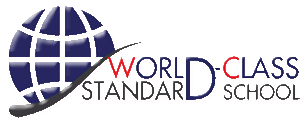  รายงานการศึกษาค้นคว้าด้วยตนเอง
เรื่อง “………………………………………..”ของ……………………………………..   ชั้น ม. ...../.......  เลขที่..........เสนอต่อ.............................................          ครูผู้สอน/ครูประจำชั้น .............................................          ครูที่ปรึกษา/ครูผู้สอนภาษา....................โรงเรียนขามทะเลสอวิทยา สำนักงานเขตพื้นที่การศึกษามัธยมศึกษา เขต 31เพื่อเป็นส่วนหนึ่งของการเรียนรายวิชา I____การสื่อสารและการนำเสนอ: IS2 (Communication  and  Presentation)  	คณะกรรมการตรวจสอบรายงานการศึกษาค้นคว้าด้วยตนเอง (Independent  Study : IS) ของ....................................เรียบร้อยแล้ว  เห็นสมควรรับเป็นส่วนหนึ่งของการเรียนรายวิชาI20202 การสื่อสารและการนำเสนอ: IS2 (Communication  and  Presentation)  ตามหลักสูตรโรงเรียนมาตรฐานสากลคณะกรรมการตรวจสอบ						     ครูผู้สอน/ครูประจำชั้น	           (......................................................)					     ครูที่ปรึกษา/ครูผู้สอนภาษา.......................	           (......................................................)					   รองผู้อำนวยการงานวิชาการ	          (......................................................)	โรงเรียนขามทะเลสอวิทยาอนุมัติให้รับการศึกษาค้นคว้าฉบับนี้เป็นส่วนหนึ่งของการศึกษาค้นคว้าด้วยตนเอง (Independent  Study : IS) ตามหลักสูตรโรงเรียนมาตรฐานสากล						        ผู้อำนวยการโรงเรียนขามทะเลสอวิทยา          	        (.....................................................)               …………/…………../…………              (พิมพ์ด้วยตัวหนา)ชิ่อเรื่อง		……………………………………………………………………………………………………………………ผู้ศึกษา		……………………………………………………………………………………………………………………ครูผู้สอน        	……………………………………………………………………………………………………………………ครูที่ปรึกษา       ………………………………………………………………………………………………………………….รายวิชา       	 I ____การสื่อสารและการนำเสนอ : IS2สถานศึกษา	โรงเรียนขามทะเลสอวิทยา		ปีที่พิมพ์		..............................บทคัดย่อ
    	การศึกษาค้นคว้าด้วยตนเองครั้งนี้มีวัตถุประสงค์เพื่อศึกษาและ........(นำวัตถุประสงค์มาเขียน)................................................................................................................................................................................................................................................................................................................................................................................................................................................................และเผยแพร่ผลงาน  ได้ดำเนินการศึกษาค้นคว้าจาก…….(.เลือกเอาเฉพาะที่ตนเองศึกษาจากแหล่งค้นคว้านั้นจริง เช่น เอกสาร ข่าวสาร เหตุการณ์  สื่อสิ่งพิมพ์ต่าง ๆ  วีดิทัศน์  สารคดี  รายการทีวี  เว็บไซต์  กิจวัตรประจำวัน ) และเรื่องนั้นเรื่องที่ศึกษาสามารถนำไปเผยแพร่และนำไปใช้ให้ให้เกิดประโยชน์แก่สังคมได้  ผลการศึกษาได้ข้อมูลเกี่ยวกับ.................................................................ดังนี้……………………………….............................................................ส่วนการเผยแพร่ผลงาน  ได้จัดแสดงผลงานโดยการ........( เช่นสาธิต    นิทรรศการ จำหน่ายผลผลิต  ทำแผ่นพับประชาสัมพันธ์เผยแพร่ผู้ปกครอง ครูและนักเรียนในการจัดแสดงผลงานวิชาการสื่อสารและการนำเสนอ และเผยแพร่สู่สังคมออนไลน์)( เขียนวิธีการศึกษาแบบย่อสั้นๆที่สุด แต่ได้ใจความแล้วนำเสนอผลการศึกษาตามวัตถุประสงค์ )ประกาศคุณูปการ           การศึกษาค้นคว้าด้วยตนเองฉบับนี้ได้รับความอนุเคราะห์จากบุคคลหลายฝ่าย  ผู้ศึกษาขอขอบพระคุณ.................................................ครูผู้สอน/ครูประจำชั้น............................................ครูที่ปรึกษาภาษาซึ่งเป็นครูผู้สอนภาษา.........................กรรมการตรวจสอบรายงานการศึกษาค้นคว้าด้วยตนเอง  ที่กรุณาให้คำแนะนำช่วยเหลือ ตรวจสอบ และแก้ไขข้อบกพร่อง  ตั้งแต่ต้นจนสำเร็จเรียบร้อย  ประโยชน์และคุณค่าที่เกิดขึ้นจากรายงานการศึกษาค้นคว้าด้วยตนเองฉบับนี้  ผู้ศึกษาขอมอบบูชาแด่บิดามารดา  ผู้ให้กำเนิดชีวิต  คณะครูที่ได้อบรมสั่งสอนให้เป็นผู้ที่มีศีล  สมาธิ  ปัญญา ตลอดทั้งเพื่อน ๆ ที่ได้ช่วยเหลือและให้กำลังใจแก่ผู้ศึกษา…………………………………                        ผู้ศึกษา                                                                (พิมพ์ชื่อ นามสกุล     ไม่ต้องมีคำนำหน้าชื่อ)     สารบัญเรื่อง                                                                                                        หน้าหน้าอนุมัติ........................................................................................................................................   กบทคัดย่อ..........................................................................................................................................   ขประกาศคุณูปการ............................................................................................................................   คสารบัญ.............................................................................................................................................   งบทที่ 1 บทนำความเป็นมาและความสำคัญ...............................................................................................  1วัตถุประสงค์ของการศึกษา..................................................................................................  1ประโยชน์ที่ได้รับจากการศึกษา...........................................................................................  2บทที่ 2 เอกสารที่เกี่ยวข้อง1..........................................................................................................................................  42.........................................................................................................................................   53.........................................................................................................................................   6บทที่ 3 วิธีดำเนินการศึกษาและเก็บรวบรวมข้อมูล............................................................. 11บทที่ 4 ผลการศึกษาและเก็บรวบรวมข้อมูล......................................................................   11บทที่ 5  สรุปผลการศึกษาและข้อเสนอแนะ....................................................................   	  13สรุปผลการศึกษา .............................................................................................................   15ปัญหาและอุปสรรค    ......................................................................................................  16ข้อเสนอแนะ ....................................................................................................................   17                                                                                                         บรรณานุกรม   ..........................................................................................................................   20ประวัติผู้ศึกษา............................................................................................................................   20บทที่ 1บทนำ   ความเป็นมาและความสำคัญ...................กล่าวถึง ความสำคัญของเรื่องที่ศึกษา  สาเหตุที่ทำการศึกษา เริ่มย่อหน้าแรกจากข้อมูลในภาพกว้าง  .................................................................ย่อหน้าต่อไป เขียนให้แคบลง        โดยเจาะจงลงในประเด็นหลักที่เกี่ยวข้องกับหัวข้อที่ศึกษา (เช่น ทำไมจึงศึกษาเรื่องปลาทู โดยไม่ศึกษาปลาชนิดอื่น เป็นต้น)  ความยาวของ    ความเป็นมาและความสำคัญไม่ควรเกิน 1 หน้า………………………………………วัตถุประสงค์ของการศึกษาเพื่อศึกษา........................................................................................................................................ประโยชน์ที่ได้รับจากการศึกษา1. ทำให้ทราบ ………………………………………………………………………………………………..……………….2. สามารถนำข้อมูลไปใช้ …………………………………………………………………………………………..…….** โดยทั่วไป มีจำนวนเท่ากับจำนวนข้อของวัตถุประสงค์และเพิ่มอีก 1 ข้อ   		** เขียนข้อแรก ๆ ให้ตรงตามวัตถุประสงค์ โดยเปลี่ยนข้อความ “เพื่อศึกษา…” เป็น “ทำให้ทราบ …”		** ข้อสุดท้าย “สามารถนำข้อมูลไปใช้ …” เป็นการบอกว่า เมื่อทราบเรื่องต่าง ๆ แล้ว ผู้ที่อ่านรายงานการค้นคว้าที่จัดทำเสร็จแล้ว จะใช้ประโยชน์จากรายงานเล่มดังกล่าวได้อย่างไรบ้างบทที่ 2 เอกสารที่เกี่ยวข้องการศึกษาค้นคว้าด้วยตนเองเรื่อง.................................................................................................................ผู้ศึกษาได้ศึกษาเอกสารและทฤษฎีที่เกี่ยวข้อง  ดังนี้ ( เขียนหัวข้อย่อยที่ศึกษาค้คคว้า โดยไม่ต้องเขียนคำว่า “หัวข้อย่อยที่1 หรือ 2 “ลงไป)หัวข้อย่อยที่ 1...................................................................................หัวข้อย่อยที่ 2...................................................................................( หัวข้อย่อยมีจำนวนไม่เท่ากันขึ้นอยู่กับเรื่องที่ศึกษา)1.	หัวข้อย่อยที่ 1	.................................................................................................................................................................................................................................................................................................................................................................................................................................................................................................................................................................................................................................................................	มีเนื้อหาสรุปได้ว่า  ............................................................................................................................     .................................................................................................................................................................2.	หัวข้อย่อยที่ 2	........................................................................................................................................................... ....................................................................................................................................................................................................................................................................................................................................................................................................................................................................................................	มีเนื้อหาสรุปได้ว่า  ...........................................................................................................................     ..................................................................................................................................................................          สรุป........................................................................................................................................................................................................................................................................................................................................................................................................................................................................................................................บทที่ 3วิธีดำเนินการศึกษาและเก็บรวบรวมข้อมูล	ผู้ศึกษาได้ดำเนินการศึกษาค้นคว้าตามลำดับขั้นตอน ดังนี้บทที่ 4   ผลการศึกษาผลการศึกษา เรื่อง .............................................ผู้ศึกษาได้ดำเนินการศึกษา ได้ผลดังนี้........................................................................................................................................................................................................................................................................................................................................................................................................................................................................................................................ ........................................................................................................................................................................ ........................................................................................................................................................................ ........................................................................................................................................................................ ........................................................................................................................................................................ ....................................................................................................................................................................... ....................................................................................................................................................................... ...................................................................................................................................................................... บทที่ 5สรุปผลการศึกษาและข้อเสนอแนะ1. สรุปผลการศึกษา(สรุปตามวัตถุประสงค์โดยนำผลจากบทที่ 4 มาสรุป) ……………………………………………………………………………………..………………………………………….………………….2. ปัญหาและอุปสรรค..................................................................................................................................................................................................................................................................................................................           3. ข้อเสนอแนะ................................................................................................................................................................................................................................................................................................................................................บรรณานุกรม............................................................................................................................................................................................................................................................................................................................................. ............................................................................................................................................................................................................................................................................................................................................................................................................................................................................................................................................................................................................................................................................................................................................................................................................................................................................................................................................................................................................................................... ..................................................................................................................................................................................................................................................................................................................................................เขียนให้ถูกต้องตามหลักการเขียนบรรณานุกรม สามารถศึกษาได้จากใบความรู้ทั่วไปเกี่ยวกับการศึกษาค้นคว้าของโรงเรียนขามทะเลสอวิทยาแนบในคูมือการสอน ISประวัติผู้ศึกษาชื่อ-สกุล			..........................................................................................................วัน เดือน ปีเกิด		..........................................................................................................ที่อยู่ปัจจุบัน		บ้านเลขที่............. บ้าน...................ตำบล...........อำเภอขามทะเลสอ จังหวัดนครราชสีมา 30280  โทรศัพท์........................................................นักเรียนชั้น/โรงเรียน	....................................................................................................................ประวัติการศึกษา	พ.ศ. 25	....ชั้นประถมศึกษาปีที่  6  โรงเรียน...............................................อำเภอ...............................................จังหวัด...........................................................................................พ.ศ. 25	.....ชั้นมัธยมศึกษาปีที่  3  โรงเรียน................................................อำเภอ...............................................จังหวัด...........................................................................................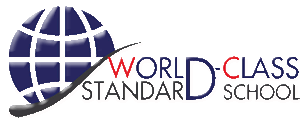 เอกสารแนวทางการนำเสนอผลงานเวทีศักยภาพผู้เรียนโรงเรียนมาตรฐานสากลโรงเรียนขามทะเลสอวิทยาสำนักงานเขตพื้นที่การศึกษามัธยมศึกษา เขต 31สำนักงานคณะกรรมการการศึกษาขั้นพื้นฐานคำนำโรงเรียนขามทะเลสอวิทยาเป็นโรงเรียนในโครงการโรงเรียนมาตรฐานสากล  ที่สำนักงานคณะกรรมการการศึกษาขั้นพื้นฐาน มีนโยบายให้เริ่มดำเนินการในปีการศึกษา 2561  โดยมีเป้าหมายสำคัญ ในการพัฒนาคุณภาพผู้เรียน คือ เป็นเลิศทางวิชาการ สื่อสารสองภาษา ล้ำหน้าทางความคิด ผลิตงานอย่างสร้างสรรค์และร่วมรับผิดชอบต่อสังคมโลก โดยมีเครื่องมือสำคัญในการพัฒนาคือ การศึกษาค้นคว้าด้วยตนเอง (Independent Study : IS)เพื่อให้การขับเคลื่อนดังกล่าวเป็นไปตามเป้าหมายสำคัญในการพัฒนาผู้เรียน ในโรงเรียนขามทะเลสอวิทยาจึงได้จัดทำเอกสารแนวทางการนำเสนอผลงานเวทีศักยภาพผู้เรียนโรงเรียนขามทะเลสอวิทยาขึ้นเพื่อเผยแพร่แก่ผู้มีส่วนเกี่ยวข้องหวังเป็นอย่างยิ่งว่าเอกสารแนวทางการนำเสนอผลงานเวทีศักยภาพผู้เรียน โรงเรียนมาตรฐานสากลของโรงเรียนขามทะเลสอวิทยาฉบับนี้จะเป็นประโยชน์ต่อผู้มีส่วนเกี่ยวข้องต่อไป						งานโรงเรียนมาตรฐานสากล โรงเรียนขามทะเลสอวิทยาการนำเสนอผลงานเวทีศักยภาพผู้เรียนโรงเรียนมาตรฐานสากลตอนที่ 1หลักการและเหตุผลโรงเรียนมาตรฐานสากล เป็นนวัตกรรมการจัดการศึกษา ที่สำนักงานคณะกรรมการการศึกษาขั้นพื้นฐานนำมาใช้เป็นมาตรการเร่งด่วน ในการยกระดับคุณภาพการจัดการศึกษา เพื่อให้ผู้เรียนมีคุณภาพเทียบเท่ามาตรฐานของสากลหรือมาตรฐานของประเทศที่มีคุณภาพการศึกษาสูง ซึ่งหมายถึงประเทศที่ประสบความสำเร็จสูงในการเข้าร่วมโครงการ PISA หรือTIMSS มีความสามารถในการร่วมมือในการทำงาน และแข่งขันกับนานาชาติ ได้อย่างมีประสิทธิภาพ เพราะสิ่งเหล่านี้จะทำให้ประเทศไทยดำรงอยู่ในเวทีระดับนานาชาติได้อย่างรู้เท่าทัน สมศักดิ์ศรี ได้รับประโยชน์ในสิ่งที่ควรจะได้รับและมีคุณภาพชีวิตที่ดี สามารถดำรงชีวิตอยู่ร่วมกันอย่างสงบ สันติ ถ้อยทีถ้อยอาศัย และช่วยเหลือซึ่งกันและกัน	โรงเรียนขามทะเลสอวิทยาเป็นโรงเรียนในโครงการโรงเรียนมาตรฐานสากล  ซึ่งโรงเรียนมาตรฐานสากล เป็นนวัตกรรมการจัดการศึกษา ที่สำนักงานคณะกรรมการการศึกษาขั้นพื้นฐานโดยเริ่มดำเนินการให้โรงเรียนในโครงการพัฒนาหลักสูตรสถานศึกษาและพัฒนาวิธีการจัดกิจกรรมการเรียนการสอนที่สอดคล้องกับปฏิญญาว่าด้วยการจัดการศึกษาของ UNESCO ทั้ง 4 ด้านคือ Learning to  know, Learning to do, Learning to live together และLearning to be รวมถึงการพัฒนาระบบการบริหารจัดการโรงเรียนด้วยระบบคุณภาพ ตามเกณฑ์รางวัลคุณภาพแห่งชาติ (Thailand Quality Award : TQA) มุ่งพัฒนาให้ผู้เรียนบรรลุคุณภาพตามมาตรฐานที่กำหนดของหลักสูตรแกนกลางการศึกษาขั้นพื้นฐาน พุทธศักราช 2551 และเพิ่มเติมสาระการเรียนรู้ความเป็นสากล เพื่อพัฒนาผู้เรียนให้มีศักยภาพเป็นพลโลกที่ มีทักษะ ความรู้ ความสามารถและคุณลักษณะอันพึงประสงค์ ในระดับเดียวกับมาตรฐานของสากล หรือมาตรฐานของประเทศที่มีคุณภาพการศึกษาสูง	ความสำเร็จในการดำเนินงานของโรงเรียนในโครงการโรงเรียนมาตรฐานสากล จะพิจารณาจากคุณภาพของผู้เรียนที่เพิ่มขึ้นตามเป้าหมายที่แต่ละโรงเรียนกำหนดและทำความตกลงไว้กับโครงการเป็นสำคัญซึ่งเป้าหมายในการพัฒนาผู้เรียน ในโรงเรียนมาตรฐานสากลได้กำหนดไว้ 5 เป้าหมายได้แก่เป็นเลิศทางวิชาการ สื่อสารสองภาษา ล้ำหน้าทางความคิด ผลิตงานอย่างสร้างสรรค์และร่วมกันรับผิดชอบต่อสังคมโลก	เพื่อสะท้อนคุณภาพผู้เรียนตามเป้าหมายดังกล่าว โรงเรียนขามทะเลสอวิทยาจึงกำหนดจัดกิจกรรมการนำเสนอผลงานเวทีศักยภาพผู้เรียนโรงเรียนมาตรฐานสากล ของโรงเรียนขามทะเลสอวิทยา  ประจำปี 2561  ขึ้นวัตถุประสงค์เพื่อเป็นเวทีสะท้อนคุณภาพผู้เรียนตามเป้าหมาย 5 ประการ  คือ เป็นเลิศทางวิชาการสื่อสารสองภาษา ล้ำหน้าทางความคิด ผลิตงานอย่างสร้างสรรค์ และร่วมกันรับผิดชอบต่อสังคมโลกแนวทางการดำเนินงานการนำเสนอผลงานเวทีศักยภาพผู้เรียนในโรงเรียนมาตรฐานสากลระดับโรงเรียน ลักษณะผลงานที่นำเสนอ มี 3ประเภท ดังนี้ ผลงานการศึกษาค้นคว้าด้วยตนเองในหัวข้อใดหัวข้อหนึ่งดังต่อไปนี้สิ่งแวดล้อมอาเซียน (ASEAN)กิจกรรมเกี่ยวกับสาธารณะประโยชน์สาระการเรียนรู้ ได้แก่  ภาษาไทย คณิตศาสตร์วิทยาศาสตร์  สังคมศึกษา ศาสนา และวัฒนธรรม สุขศึกษาและพลศึกษา   ศิลปะ  การงานอาชีพและเทคโนโลยี  และภาษาต่างประเทศ รูปแบบการนำเสนอผลงานการศึกษาค้นคว้าด้วยตนเองการนำเสนอผลงานด้วยวาจา (Oral presentation) การนำเสนอผลงานแบบโปสเตอร์ (Poster presentation)รายงานผลการศึกษาค้นคว้าด้วยตนเอง (Independent Study Report) อนึ่งกิจกรรมข้อ 1.2  มีรายละเอียดตามเอกสารตอนที่ 2 เครื่องมือและเกณฑ์การนำเสนอผลงานในระดับโรงเรียนระดับการศึกษาที่นำเสนอมัธยมศึกษาตอนต้น (ชั้นมัธยมศึกษาปีที่ 2)มัธยมศึกษาตอนปลาย (ชั้นมัธยมศึกษาปีที่ 5)                     3. คณะกรรมการประเมินผลงานการศึกษาค้นคว้าด้วยตนเอง		3.1 ครูที่มีความเชี่ยวชาญในหัวข้อต่างๆ	3.2 ครูผู้สอนและมัธยมศึกษาตอนที่ 2เครื่องมือและเกณฑ์การนำเสนอผลงานเวทีศักยภาพผู้เรียน โรงเรียนมาตรฐานสากลโรงเรียนขามทะเลสอวิทยาประกอบด้วย เครื่องมือและเกณฑ์ในการประเมินซึ่งมีแนวทางการประเมินผลการศึกษาค้นคว้าด้วย ตนเอง ดังนี้ ผลงานการศึกษาค้นคว้าด้วยตนเองในหัวข้อในหัวข้อใดหัวข้อหนึ่ง ดังตาราง 1 - 6ตารางที่ 1 คะแนนรวมการประเมินผลงานการศึกษาค้นคว้าด้วยตนเองกลุ่มที่.............	1. ..................................................................... ชั้น ม. ......../.......เลขที่ ............
               	2. ..................................................................... ชั้น ม. ......../........ เลขที่ ............	3. ..................................................................... ชั้น ม. ......../........ เลขที่ ............ลงชื่อ                                         ประธานคณะกรรมการคณะครูผู้ประเมิน ลงชื่อ                                         กรรมการคณะครูผู้ประเมิน                        ลงชื่อ                                         กรรมการและเลขานุการคณะกรรมการคณะครูผู้ประเมิน                        ตารางที่ 2 การประเมินการนำเสนอโครงร่างการศึกษาค้นคว้าด้วยตนเอง  (ร้อยละ 15)ผู้ประเมิน ครูผู้สอนกลุ่มที่.............1. ..................................................................... ชั้น ม. ......../........ เลขที่ ............
2. ..................................................................... ชั้น ม. ......../........ เลขที่ ............3. ..................................................................... ชั้น ม. ......../........ เลขที่ ............ลงชื่อ                                         ครูผู้สอน  ตารางที่ 3  การประเมินในขณะดำเนินการการศึกษาค้นคว้าด้วยตนเอง (ร้อยละ 20)ผู้ประเมิน  ครูผู้สอน
กลุ่มที่..........
1. ..................................................................... ชั้น ม. ......../........ เลขที่ ............
2. ..................................................................... ชั้น ม. ......../........ เลขที่ ............3. ..................................................................... ชั้น ม. ......../........ เลขที่ ............ลงชื่อ                                         ครูผู้สอน                                            ตารางที่ 4 การเขียนรายงาน  (ร้อยละ 15)ผู้ประเมิน  ครูผู้สอน/ครูที่ปรึกษาภาษา.........
กลุ่มที่..........
1. ..................................................................... ชั้น ม. ......../........ เลขที่ ............
2. ..................................................................... ชั้น ม. ......../........ เลขที่ ............3. ..................................................................... ชั้น ม. ......../........ เลขที่ ............ลงชื่อ                                         ครูผู้สอน/ครูที่ปรึกษาภาษา.................            มายเหตุ    4 = ดีมาก ; 3 = ดี ; 2 = พอใช้ ; 1 = ต้องปรับปรุง ; 0 = ต้องแก้ไขเป็นพิเศษตารางที่ 5 การนำเสนอผลงานการศึกษาค้นคว้าด้วยตนเอง (ร้อยละ 40)ผู้ประเมิน  คณะครูผู้ประเมิน
กลุ่มที่..........
1. ..................................................................... ชั้น ม. ......../........ เลขที่ ............
2. ..................................................................... ชั้น ม. ......../........ เลขที่ ............3. ..................................................................... ชั้น ม. ......../........ เลขที่ ............ ส่วนที่ 1 ภาพรวมของผลงาน (ร้อยละ 30)                                 ลงชื่อ                                         ประธานคณะกรรมการคณะครูผู้ประเมิน                        หมายเหตุ    4 = ดีมาก ; 3 = ดี ; 2 = พอใช้ ; 1 = ต้องปรับปรุง ; 0 = ต้องแก้ไขเป็นพิเศษส่วนที่ 2 การนำเสนอด้วยวาจา (ร้อยละ 10) ลงชื่อ                                         ประธานคณะกรรมการคณะครูผู้ประเมิน                        หมายเหตุ    4 = ดีมาก ; 3 = ดี ; 2 = พอใช้ ; 1 = ต้องปรับปรุง ; 0 = ต้องแก้ไขเป็นพิเศษ                                         ตารางที่ 6 การจัดแสดงผลงาน (ร้อยละ 10)ผู้ประเมิน  คณะครูผู้ประเมิน
กลุ่มที่..........
1. ..................................................................... ชั้น ม. ......../........ เลขที่ ............
2. ..................................................................... ชั้น ม. ......../........ เลขที่ ............3. ..................................................................... ชั้น ม. ......../........ เลขที่ ............ลงชื่อ                                         ประธานคณะกรรมการครูผู้ประเมิน           หมายเหตุ    4 = ดีมาก ; 3 = ดี ; 2 = พอใช้ ; 1 = ต้องปรับปรุง ; 0 = ต้องแก้ไขเป็นพิเศษใบสมัครการนำเสนอผลงานเวทีศักยภาพผู้เรียนโรงเรียนมาตรฐานสากล ระดับภูมิภาค สำนักงานเขตพื้นที่การศึกษามัธยมศึกษา เขต  31ระดับมัธยมศึกษาตอนต้น    ระดับมัธยมศึกษาตอนปลายโรงเรียน								ตำบล			อำเภอ		จังหวัด				รหัสไปรษณีย์		โทรศัพท์			โทรสาร		Email									ชื่อผลงาน								ลักษณะการนำเสนอเป็น		เดี่ยว		 กลุ่ม จำนวน		คนผู้นำเสนอผลงานและอาจารย์ที่ปรึกษานำเสนอผลการศึกษาค้นคว้าด้วยตนเอง (IS 1 – 3 ) ในหัวข้อสิ่งแวดล้อม		                     อาเซียน (ASEAN)กิจกรรมเกี่ยวกับสาธารณะประโยชน์สาระการเรียนรู้(ระบุ)												ลงชื่อ					ผู้ส่งข้อมูล				   (					)เบอร์โทรศัพท์ผู้ส่งข้อมูล			Email ผู้ส่งข้อมูล									ลงชื่อ					ผู้ครูผู้สอน				   (					)โครงสร้างหลักสูตรโรงเรียนมาตรฐานสากลระดับมัธยมศึกษาตอนต้นของโรงเรียนขามทะเลสอวิทยา  แนวการจัดกิจกรรมพัฒนาผู้เรียน  (กิจกรรมเพื่อสังคมและสาธารณประโยชน์: การนำองค์ความรู้ไปใช้บริการสังคม : IS3)ชั้นมัธยมศึกษาปีที่  2  ภาคเรียนที่  2	เป็นกิจกรรมที่นำความรู้  หรือประยุกต์ใช้ความรู้จากสิ่งที่ศึกษาค้นคว้าและเรียนรู้จากสิ่งที่ศึกษาค้นคว้าและเรียนรู้จากรายวิชาเพิ่มเติม การศึกษาค้นคว้าและสร้างองค์ความรู้ (Research  and  Knowledge  Formation : IS1) และการสื่อสารและการนำเสนอ (Communication  and  Presentation : IS2 ) ไปสู่การปฏิบัติในการสร้างสรรค์โครงงาน/โครงการต่างๆ ที่ก่อให้เกิดประโยชน์ต่อสาธารณะหรือบริการสังคม  ชุมชน  ประเทศหรือสังคมโลก  มีการกำหนดเป้าหมาย  วัตถุประสงค์  วางแผนการทำงาน  และตรวจสอบความก้าวหน้า  วิเคราะห์  วิจารณ์ผลที่ได้จากการปฏิบัติกิจกรรมหรือโครงงาน/โครงการโดยใช้กระบวนการกลุ่มเพื่อให้ผู้เรียนมีทักษะการคิดสร้างสรรค์  เป็นกิจกรรมจิตอาสาที่ไมมีค่าจ้างตอบแทน  เป็นกิจกรรมที่ให้มีความรู้ตระหนักรู้  มีสำนึกความรับผิดชอบต่อตนเองและต่อสังคมเป้าหมายการดำเนินกิจกรรมวิเคราะห์องค์ความรู้หรือประสบการณ์จากการเรียนในสาระ  IS1  และ  IS2   เพื่อกำหนดแนวทางไปสู่การปฏิบัติให้เกิดประโยชน์ต่อสังคม  (Public  Service)เขียนเป้าหมาย/วัตถุประสงค์  เค้าโครง  กิจกรรม/โครงการและแผนปฏิบัติโครงงาน/โครงการปฏิบัติตามแผนและตรวจสอบความก้าวหน้าทางการปฏิบัติโครงงาน/โครงการร่วมแสดงความคิดเห็น  วิเคราะห์  วิพากษ์  การปฏิบัติโครงงาน/โครงงานสรุปผลการปฏิบัติกิจกรรม/โครงงาน/โครงการ  และแสดงความรู้สึก  ความคิดเห็น  ต่อผลการปฏิบัติงานหรือกิจกรรม  ซึ่งแสดงถึงการตระหนักรู้  มีสำนึกความรับผิดชอบต่อตนเองและสังคม	6.  แสดงผลงานต่อชุมชน	7.  เห็นประโยชน์และคุณค่าในการสร้างสรรค์งานและถ่ายทอดสิ่งที่เรียนรู้	การดำเนินกิจกรรมเพื่อสังคมและสาธารณะประโยชน์  สามารถปรับให้เหมาะสมกับความสนใจ  ระดับชั้นของผู้เรียน  และบริบทความพร้อมของสถานศึกษาแต่ละแห่งการจัดกิจกรรมการนำองค์ความรู้ไปใช้บริการสังคม(Social Service Activity: IS3)การจัดกิจกรรมการนำองค์ความรู้ไปใช้บริการสังคม  (Social Service Activity : IS3)	การจัดกิจกรรมการนำองค์ความรู้ไปใช้บริการสังคม (Social Service Activity : IS3) เป็นการนำองค์ความรู้จากการศึกษาค้นคว้าและสรุปองค์ความรู้  และการสื่อสารและนำเสนอไปใช้บริการสังคม  โดยจัดกิจกรรมการนำองค์ความรู้ไปใช้บริการสังคม  ในลักษณะของกิจกรรม / โครงงาน / โครงการ  ให้ผู้เรียนได้เรียนรู้ผ่านประสบการณ์  โดยในระดับมัธยมศึกษาตอนต้น  เป็นการนำความรู้ไปประยุกต์สร้างสรรค์ประโยชน์ต่อโรงเรียนและชุมชน  และเผยแพร่ความรู้และประสบการณ์ที่ได้จากการลงมือปฏิบัติเพื่อประโยชน์ต่อโรงเรียนและชุมชน  และระดับมัธยมศึกษาตอนปลาย  เป็นการนำความรู้ไปประยุกต์สร้างสรรค์ประโยชน์ต่อสังคมและโลก  และเผยแพร่ความรู้และประสบการณ์ที่ได้จากการลงมือปฏิบัติเพื่อประโยชน์ต่อสังคมและโลกแผนผังแสดงขั้นตอนการจัดกิจกรรมการนำองค์ความรู้ไปใช้บริการสังคมการจัดกิจกรรมการนำองค์ความรู้ไปใช้บริการสังคม ชั้นมัธยมศึกษาปีที่ 2 	ตัวอย่างกิจกรรมการนำองค์ความรู้ไปใช้บริการสังคม  เรื่อง  สิ่งแวดล้อม  	ตัวอย่างกิจกรรมรักษ์สิ่งแวดล้อม	วัตถุประสงค์		1.  เพื่อให้นักเรียนนำองค์ความรู้ที่ศึกษาค้นคว้ามาใช้ในการหาแนวทางและวิธีการอนุรักษ์สิ่งแวดล้อมที่เหมาะสมกับตนเอง  ชุมชน  สังคมและโลก		2.  เพื่อให้นักเรียนได้ฝึกปฏิบัติการเกี่ยวกับการอนุรักษ์สิ่งแวดล้อม		3.  เพื่อปลูกฝังเรื่อง  ความรับผิดชอบต่อสิ่งแวดล้อม	กลุ่มเป้าหมาย		นักเรียนระดับมัธยมศึกษาตอนต้นและตอนปลาย	ผลงาน  (เปิดโอกาสให้นักเรียนเลือกตามความสนใจ  ความถนัด  และความสามารถ)-  จัดทำแผ่นพับเผยแพร่ผลงาน-  จัดทำเว็บไซต์  หรือเผยแพร่ผลงานในเว็บไซต์-  จัดทำ  Facebook  หรือเผยแพร่ผลงานใน  Facebook-  จัดทำป้ายนิเทศ  หรือไวนิลเผยแพร่ผลงาน-  จัดทำ  CD  DVD  เผยแพร่ผลงาน-  จัดนิทรรศการเผยแพร่ผลงานฯลฯ	วิธีดำเนินการ		1.  ครูชี้แจงและแจ้งวัตถุประสงค์ในการเรียนรู้กิจกรรมการนำองค์ความรู้ไปใช้บริการสังคม		2.  นักเรียนวิเคราะห์องค์ความรู้  เพื่อกำหนดแนวทางการนำไปประยุกต์ใช้ให้เกิดประโยชน์ต่อโรงเรียนและชุมชน		3.  นักเรียนวางแผนการทำกิจกรรม  เพื่อนำความรู้ไปสร้างประโยชน์ต่อโรงเรียนและชุมชน  โดยจัดทำรายละเอียดและตารางเวลาในการปฏิบัติกิจกรรมตามโครงการ / โครงงาน / กิจกรรมที่จะดำเนินการ		4.  นักเรียนปฏิบัติกิจกรรมตามปฏิทินที่กำหนด		5.  นักเรียนสรุปผลการดำเนินกิจกรรม		6.  นักเรียนเผยแพร่ผลงานในรูปแบบที่หลากหลาย		7.  ครูและนักเรียนร่วมกันประเมินผลงาน  และสรุปบทเรียน	สื่อและอุปกรณ์  (เลือกให้สอดคล้องกับกิจกรรมที่จัด)		วัสดุ  อุปกรณ์  สื่อสิ่งพิมพ์และสื่ออิเล็กทรอนิกส์  ของจริง  ของจำลอง	การวัดและประเมินผล		1.  การสังเกตและตรวจผลงาน / การปฏิบัติจริง		2.  แบบประเมินและเกณฑ์การประเมินผลงาน / การปฏิบัติจริงใบงานการกำหนดแนวทางการนำไปประยุกต์ใช้บริการสาธารณะและจิตอาสากิจกรรม  การนำองค์ความรู้ไปบริการสังคม : IS3  ชั้นมัธยมศึกษาปีที่ 2-------------------------------------------------------------------------------------------------1.  ชื่อกิจกรรม .....................................................................................................................2.   ผู้รับผิดชอบ									2.1………………………………………………………………     ชั้น  ม.  ….…/…….….	เลขที่…….	2.2………………………………………………………………     ชั้น  ม.  ….…/…….….	เลขที่…….	2.3 ………………………………………………………………     ชั้น  ม.  ….…/……..	เลขที่……3.  ลักษณะกิจกรรม : ........................................................4.  แผนการดำเนินการ 	4.1  วัตถุประสงค์.........................................................................................................................
 		...............................................................................................................................................	4.2  วิธีดำเนินการ……………………………………………………………………………………………………....................................................................................................................................................	4.3  วัน เดือน ปี…………………………………………………………….………………………………………………..	4.4  สถานที่…………………………….………………………………………….…………………………………………..	4.5  ครูที่ปรึกษากิจกรรม………………………………..…………………………………………………………….	4.6  วัสดุอุปกรณ์………………………………………………………….……………………………………………..................................................................................................................................................	4.7  ผลการประเมินการจัดกิจกรรม………………………………….……………………………………………….	4.8  ปัญหาอุปสรรค………………………………………………………………………………………………………	4.9  วิธีการแก้ไขครั้งต่อไป…………………………………………………………………………………………….บันทึกการปฏิบัติกิจกรรม  นำองค์ความรู้ไปใช้บริการสังคมชั้นมัธยมศึกษาปีที่........ 
วันที่  .........เดือน................. พ.ศ. .................
แนวทางการวัดผลประเมินผล วิชา IS3สำหรับ IS3 ที่จัดเป็นกิจกรรมพัฒนาผู้เรียน ในส่วนของกิจกรรมเพื่อสังคมและสาธารณประโยชน์มุ่งเน้นให้นักเรียนนำความรู้ที่ได้จากการศึกษาค้นคว้าด้วยตนเอง ไปปฏิบัติให้เกิดประโยชน์ต่อชุมชน สังคมโลก ซึ่งครูที่ปรึกษาอาจกำหนดจุดประสงค์สำคัญของกิจกรรมได้ดังนี้		1.  นักเรียนสามารถวางแผนการปฏิบัติกิจกรรมได้	2.  นักเรียนสามารถจัดการทำปฏิทินการจัดกิจกรรม	3.  นักเรียนปฏิบัติกิจกรรมตามปฏิทินที่กำหนด	4.  นักเรียนสรุปผลการปฏิบัติกิจกรรม	5.  มีการเผยแพร่ประชาสัมพันธ์ผลการปฏิบัติกิจกรรม	ครูที่ปรึกษาติดตาม ประเมินผลการจัดกิจกรรมตามจุดประสงค์สำคัญเป็นระยะ ๆ และประเมินระดับคุณภาพผู้เรียนตามกรอบสาระการเรียนรู้ IS3 เมื่อนักเรียนปฏิบัติกิจกรรมครบถ้วนตามจุดประสงค์สำคัญหรือสิ้นภาคเรียน เพื่อสรุปผลการประเมินเป็น ผ่าน / ไม่ผ่าน ดังนี้		ระดับคุณภาพ	สรุปผลการประเมิน		ดีมาก	ผ่าน		ดี	ผ่าน		พอใช้	ผ่าน		ปรับปรุง	ไม่ผ่านแนวทางการวัดและประเมินผลสาระการศึกษาค้นคว้าด้วยตนเอง (Independent  Study : IS)        ระดับมัธยมศึกษาปีที่ 1-3ตัวอย่างระดับคุณภาพการประเมินผลสาระการศึกษาค้นคว้าด้วยตนเอง (Independent  Study : IS)ระดับชั้นมัธยมศึกษาปีที่ 1 – 3คุณภาพผู้เรียนระดับมัธยมศึกษาตอนต้นระดับมัธยมศึกษาตอนปลาย1.  การตั้งประเด็นคำถาม/สมมุติฐานอย่างมีเหตุผล(Hypothesis Formulation)-  ตั้งประเด็น/คำถามในเรื่องที่ตนสนใจโดยเริ่มจากตัวเองเชื่อมโยงกับชุมชน ท้องถิ่น ประเทศ-  ตั้งสมมุติฐานและให้เหตุผล โดยใช้ความรู้จากสาขาวิชาต่างๆ-  ตั้งประเด็น/คำถามเกี่ยวกับสถานการณ์ปัจจุบัน และสังคมโลก-  ตั้งสมมุติฐานและให้เหตุผลที่สนับสนุนหรือโต้แย้งประเด็นความรู้จากสาขาวิชาต่างๆ และมีทฤษฎีรองรับคุณภาพผู้เรียนระดับมัธยมศึกษาตอนต้นระดับมัธยมศึกษาตอนปลาย2.  การสืบค้นความรู้จากแหล่งเรียนรู้และสารสนเทศหรือจากการปฏิบัติ ทดลอง (Searching for Information)-  ศึกษา  ค้นคว้า  แสวงหาความรู้เกี่ยวกับ สมมุติฐานที่ตั้งไว้จากแหล่งเรียนรู้หลากหลาย (เช่น  ห้องสมุด  แหล่งเรียนรู้ทางออนไลน์  วารสาร  การปฏิบัติทดลอง  หรืออื่นๆ)-  ออกแบบ  วางแผน  รวบรวมข้อมูลโดยใช้ระบวนการรวบรวมข้อมูลอย่างมีประสิทธิภาพ-  ใช้กระบวนการกลุ่มในการแลกเปลี่ยนความคิดเห็นโดยใช้ความรู้จากวิชาสาขาต่างๆ เพื่อให้ได้ข้อมูลที่ครบถ้วนสมบูรณ์-  ทำงานบรรลุผลตามเป้าหมายภายในกรอบการดำเนินงานที่กำหนด  โดยการกำกับดูแลช่วยเหลือของครูอย่างต่อเนื่อง-  ศึกษา ค้นคว้า หาความรู้ ข้อมูลและสารสนเทศ โดยระบุ แหล่งเรียนรู้ ทั้งปฐมภูมิ และทุติยภูมิ-  ออกแบบ  วางแผนรวบรวมข้อมูลโดยใช้กระบวนการ    รวบรวมข้อมูลอย่างมีประสิทธิภาพ-  ใช้กระบวนการกลุ่มแลกเปลี่ยนความคิดเห็นโดยใช้ความรู้จากวิชาสาขาต่างๆ และพิจารณาความรู้อย่างมีวิจารณญาณเพื่อให้ได้ข้อมูลที่ครบถ้วนสมบูรณ์-  ทำงานบรรลุผลตามเป้าหมายอย่างมีประสิทธิภาพโดยคำแนะนำของครูที่ให้คำปรึกษาอย่างต่อเนื่องคุณภาพผู้เรียนระดับมัธยมศึกษาตอนต้นระดับมัธยมศึกษาตอนปลาย3.  การสรุปองค์ความรู้ (Knowledge  Formation)-  วิเคราะห์ข้อมูล โดยใช้วิธีการที่เหมาะสม-  สังเคราะห์และสรุปองค์ความรู้  อภิปรายผลและเปรียบเทียบเชื่อมโยงความรู้-  เสนอแนวคิด  วิธีแก้ปัญหาอย่างเป็นระบบ-  อธิบายความเป็นมาของศาสตร์หลักการ  และวิธีคิดในสิ่งที่ศึกษาค้นคว้า-  วิเคราะห์ข้อมูล  โดยใช้วิธีการที่เหมาะสม-  สังเคราะห์และสรุปองค์ความรู้อภิปรายผล  เปรียบเทียบเชื่อมโยงความรู้-  เสนอแนวคิด  วิธีแก้ปัญหาอย่างเป็นระบบ4.  การสื่อสารและ          การนำเสนออย่างมีประสิทธิภาพ (Effective Communication)-  เรียบเรียงและถ่ายทอดความคิดอย่างชัดเจน เป็นระบบ-  นำเสนอในรูปแบบเดี่ยว โดยใช้สื่อประกอบหลากหลาย-  เขียนรายงานการค้นคว้าศึกษาค้นคว้าเชิงวิชาการความยาว  2,500  คำ-  อ้างอิงแหล่งความรู้ที่เชื่อถือได้อย่างหลากหลาย-  เผยแพร่ผลงานสู่สาธารณะ-  เรียบเรียงและถ่ายทอดความคิดอย่างสร้างสรรค์ เป็นระบบ-  นำเสนอในรูปแบบเดี่ยว  หรือกลุ่มเป็นภาษาไทย  หรือภาษาอังกฤษโดยใช้สื่อเทคโนโลยีที่หลากหลาย-  เขียนรายงานการศึกษาค้นคว้าเชิงวิชาการเป็นภาษาไทยความยาว  4,000  คำ  หรือภาษาอังกฤษความยาว  2,000  คำ-  อ้างอิงแหล่งความรู้ที่เชื่อถือได้ทั้งในและต่างประเทศ-  ใช้การสนทนา/วิพากษ์ผ่านสื่ออีเล็กทรอนิกส์  เช่น  e-conference,social  media  onlineคุณภาพผู้เรียนระดับมัธยมศึกษาตอนต้นระดับมัธยมศึกษาตอนปลาย5.  การนำความรู้ไปใช้บริการสังคม-  นำความรู้ไปประยุกต์สร้างสรรค์ประโยชน์ต่อโรงเรียนและชุมชน-  เผยแพร่ความรู้และประสบการณ์ที่ได้จากการลงมือปฏิบัติเพื่อประโยชน์  ต่อโรงเรียนและชุมชน-  นำความรู้ไปประยุกต์สร้างสรรค์ประโยชน์ต่อสังคมและโลก-  เผยแพร่ความรู้และประสบการณ์ที่ได้จากการลงมือปฏิบัติเพื่อประโยชน์ต่อสังคมและโลกชั้นมัธยมศึกษาปีที่ 2ชั้นมัธยมศึกษาปีที่ 2ชั้นมัธยมศึกษาปีที่ 2ชั้นมัธยมศึกษาปีที่ 2                 ภาคเรียนที่ 1                  ภาคเรียนที่ 1                    ภาคเรียนที่ 2                   ภาคเรียนที่ 2            วิชา  หน่วยกิต              วิชา หน่วยกิตI20201 การศึกษาค้นคว้าและสร้างองค์ความรู้ : IS11.0I20202 การสื่อสารและการนำเสนอ :  IS2    1.0การนำองค์ความรู้ไปใช้บริการสังคม : IS3 (บูรณาการกับกิจกรรมเพื่อสังคมและสาธารณประโยชน์)หน่วยที่ชื่อหน่วยการเรียนรู้ผลการเรียนรู้สาระสำคัญเวลาน้ำหนักคะแนน1จุดประกายความคิด1.  ตั้งประเด็นปัญหา  โดยเลือกประเด็นที่สนใจ  เริ่มจากตนเอง  ชุมชน ท้องถิ่น  และประเทศ2.  ตั้งสมมุติฐานประเด็นปัญหาที่ตนสนใจ 3.  ออกแบบ  วางแผน  และใช้กระบวนการรวบรวมข้อมูลอย่างมีประสิทธิภาพการใช้ปัญหาเป็นฐานโดยการตั้งคำถาม  การตั้งสมมติฐานใช้กระบวนการออกแบบ  และวางแผนอย่างเป็นระบบ12302ค้นคว้าแสวงหาคำตอบ4.  แสวงหาความรู้จากแหล่งข้อมูลที่หลากหลายและระบุแหล่งที่มาของข้อมูลได้ถูกต้อง5.  เสนอแนวคิด  วิธีการแก้ปัญหาอย่างเป็นระบบ6.  ศึกษารวบรวมข้อมูลอย่างเป็นระบบ  ถูกต้องครอบคลุมทั้งในเชิงปริมาณและคุณภาพกระบวนการสืบเสาะรวบรวมความรู้จากแหล่งข้อมูลที่หลากหลายเพื่อนำความรู้ไปใช้ให้เกิดประโยชน์ต่อตนเองและส่วนรวม16403รอบรู้และเห็นคุณค่า7.  สังเคราะห์ข้อมูล  สรุปองค์ความรู้และเปรียบเทียบเชื่อมโยงความรู้โดยใช้กระบวนการกลุ่มในการอภิปราย วิพากษ์  และแลกเปลี่ยนความคิดเห็นองค์ความรู้ที่ได้จากการค้นพบ8.  บอกประโยชน์และคุณค่าของการศึกษาค้นคว้าได้การสังเคราะห์ข้อมูลและสรุปองค์ความรู้จากการศึกษาค้นคว้าอย่างมีประสิทธิภาพ1230รวมรวมรวมรวม40100วิชาเพิ่มเติมโรงเรียนมาตรฐานสากล รายวิชา I20201 การศึกษาค้นคว้าและการสร้างองค์ความรู้ : IS1                ชั้นมัธยมศึกษาปีที่ 2   ภาคเรียนที่ 1    เวลา  40 ชั่วโมงผลการเรียนรู้ 1.  ตั้งประเด็นปัญหา  โดยเลือกประเด็นที่สนใจ  เริ่มจากตนเอง  ชุมชน ท้องถิ่น  และประเทศ2.  ตั้งสมมุติฐานประเด็นปัญหาที่ตนสนใจ 3.  ออกแบบ  วางแผน  และใช้กระบวนการรวบรวมข้อมูลอย่างมีประสิทธิภาพสาระสำคัญ/ความคิดรวบยอด การใช้ปัญหาเป็นฐานโดยการตั้งคำถาม  การตั้งสมมติฐานใช้กระบวนการออกแบบ  และวางแผนอย่างเป็นระบบคำถามสำคัญ-  จะหาประเด็นปัญหาได้จากแหล่งข้อมูลใดบ้าง  -  การตั้งสมมติฐาน  คาดการณ์สิ่งที่พบ  สร้างแบบจำลอง  หรือรูปแบบเพื่อไปสู่การตรวจสอบ   จะมีวิธีการอย่างไร  และวิธีที่เลือกนั้นจะสามารถตรวจสอบได้หรือไม่สาระการเรียนรู้ -  การกำหนดประเด็นความรู้-  การตั้งสมมติฐาน-  การออกแบบ  วางแผน  การเก็บรวบรวมทักษะ/กระบวนการ     -  ตั้งประเด็นปัญหา โดยเลือกประเด็นที่สนใจ  เริ่มจากตนเอง  ชุมชน ท้องถิ่น  และประเทศ-  ตั้งสมมติฐานที่สอดคล้องกับประเด็นปัญหา-  ออกแบบ  วางแผน  กระบวนการรวบรวมข้อมูล  เลือกใช้ข้อมูลในการเก็บรวบรวมข้อมูลที่เหมาะสม มีประสิทธิภาพ     -  กระบวนการปฏิบัติ     -  การคิดวิเคราะห์  คิดเชื่อมโยง     -  กระบวนการกลุ่มภาระงานรวบยอด / ชิ้นงาน1.  แบบบันทึกการตั้งประเด็นปัญหา/สมมติฐานเรื่องที่ศึกษา2.  แผนการทำงานการประเมินภาระงาน / ชิ้นงาน  1.  ตรวจสอบการตั้งคำถาม/สมมติฐาน2.  แผนการทำงานประเด็นการประเมินระดับคุณภาพระดับคุณภาพระดับคุณภาพระดับคุณภาพประเด็นการประเมินดีเยี่ยม  (4)ดี  (3)พอใช้  (2)ปรับปรุง  (1)การตั้งคำถาม- ตั้งคำถามประเด็นปัญหาในเรื่องที่ตนเองสนใจได้ด้วยตนเอง- ขอบข่ายคำถาม ประเด็นปัญหาชัดเจนครอบคลุมข้อมูล/ปัจจัยหรือตัวแปรที่เกี่ยวข้องกับตนเองเชื่อมโยงกับชุมชนท้องถิ่นและประเทศ- คำถาม ประเด็นปัญหามีความแปลกใหม่และสร้างสรรค์ มีความเป็นไปได้ในการแสวงหาคำตอบ- ตั้งคำถามประเด็นปัญหาในเรื่องที่ตนเองสนใจโดยมีครูคอยชี้แนะ- ขอบข่าย    คำถาม ประเด็นปัญหาชัดเจนครอบคลุมข้อมูล/หรือตัวแปรที่เกี่ยวข้องกับตนเองเชื่อมโยงกับชุมชนท้องถิ่นและประเทศ- คำถาม ประเด็นปัญหา มีความเป็นไปได้ใน การแสวงหาคำตอบ- ตั้งคำถามประเด็นปัญหา  ในเรื่องที่ตนเองสนใจโดยมีครูคอยชี้แนะ- ขอบข่ายคำถาม ประเด็นปัญหาชัดเจนแต่ยัง    ไม่ครอบคลุมข้อมูล/ปัจจัยหรือ        ตัวแปรที่เกี่ยวข้องกับตนเองเชื่อมโยงกับชุมชน     ท้องถิ่นและประเทศ- คำถาม ประเด็นปัญหา มีความเป็นไปได้ในการแสวงหาคำตอบ- ใช้คำถามที่ครูชี้แนะมากำหนดคำถามประเด็นการประเมินระดับคุณภาพระดับคุณภาพระดับคุณภาพระดับคุณภาพประเด็นการประเมินดีเยี่ยม  (4)ดี  (3)พอใช้  (2)ปรับปรุง  (1)การตั้งสมมติฐานสมมติฐานสอดคล้องกับปัญหาและแสดงความสัมพันธ์หรือความเป็นเหตุผลอย่างชัดเจนและถูกต้องมีความเป็นไปได้ในการตรวจสอบสมมติฐานสอดคล้องกับปัญหาและแสดงความสัมพันธ์หรือความเป็นเหตุผลแต่ไม่ชัดเจนหรือมีบางส่วนไม่ถูกต้อง  มีความเป็นไปได้ในการตรวจสอบสมมติฐานสอดคล้องกับปัญหาแต่ไม่แสดงความสัมพันธ์หรือความเป็นเหตุผลมีความเป็นไปได้น้อย ในการตรวจสอบสมมติฐานไม่สอดคล้องกับปัญหา มีความเป็นไปได้น้อยในการตรวจสอบบันทึกการวางแผนการทำงาน(ID-Plan)วางแผน         การปฏิบัติงานอย่างมีลำดับขั้นตอน เป็นระบบมีกระบวนการที่จะนำไปสู่เป้าหมายชัดเจนวางแผน          การปฏิบัติงานครบทุกขั้นตอนมีกระบวนการทำงานไปสู่เป้าหมายได้วางแผน        การปฏิบัติงานได้มีกระบวนการที่จะนำไปสู่เป้าหมายแต่ไม่ค่อยชัดเจนวางแผน        การปฏิบัติงานได้แต่กระบวนการที่จะนำไปสู่เป้าหมาย วกวนนักเรียนมีทักษะและความถนัดเฉพาะทางสืบค้นข้อมูลจากแหล่งเรียนรู้ที่หลากหลายสามารถสังเคราะห์เชื่อมโยงข้อมูลได้สอดคล้องกับประเด็นปัญหาที่ศึกษาอย่างชัดเจนเป็นระบบสืบค้นข้อมูลจากแหล่งเรียนรู้ที่หลากหลายสามารถวิเคราะห์เชื่อมโยงข้อมูลได้สอดคล้องกับประเด็นปัญหาสืบค้นข้อมูลจากแหล่งเรียนรู้ที่หลากหลายแต่ไม่สามารถวิเคราะห์และเชื่อมโยงข้อมูลได้สอดคล้องกับประเด็นปัญหาสืบค้นข้อมูลจากแหล่งเรียนรู้ได้แต่ไม่สามารถวิเคราะห์ข้อมูลให้สอดคล้องกับประเด็นปัญหาร่องรอยการเรียนรู้อื่น  ๆ -  การตอบคำถามและการอภิปรายร่องรอยการเรียนรู้อื่น  ๆ -  การตอบคำถามและการอภิปรายร่องรอยการเรียนรู้อื่น  ๆ -  การตอบคำถามและการอภิปรายร่องรอยการเรียนรู้อื่น  ๆ -  การตอบคำถามและการอภิปรายร่องรอยการเรียนรู้อื่น  ๆ -  การตอบคำถามและการอภิปรายกิจกรรมการเรียนรู้ 1. ครูยกตัวอย่างข่าว บทความ สถานการณ์ที่น่าสนใจในปัจจุบัน ด้านต่าง ๆ ที่หลากหลาย พร้อมทั้ง                                          ให้นักเรียนได้ฝึกตั้งคำถามและระบุประเด็นปัญหาจากข่าว บทความ หรือสถานการณ์ที่กำหนด                                        2. จากประเด็นปัญหาที่นักเรียนได้จากการฝึกปฏิบัติ ครูให้นักเรียนร่วมกันตั้งสมมติฐานที่สอดคล้อง                                       กับประเด็นปัญหาของตนเอง                                                                                                     3. ให้นักเรียนแต่ละกลุ่มร่วมกันอภิปรายว่า จากประเด็นปัญหาของตนเองจะศึกษาค้นคว้าข้อมูลได้                                            จากแหล่งใดบ้าง (เช่น ห้องสมุด อินเทอร์เน็ต แหล่งเรียนรู้ในชุมชน เป็นต้น) และด้วยวิธีการใด                                      เช่น การสำรวจ การทดลอง การศึกษาค้นคว้า เป็นต้น)                                                                            4. นักเรียนแต่ละคน (หรือถ้าเป็นกลุ่ม ก็ควรเป็นกลุ่มขนาดเล็ก จำนวน 3-4 คน) ตั้งประเด็นปัญหา/                                        สมมติฐานที่ตนเองสนใจที่จะศึกษาค้นคว้า5.  นักเรียนแต่ละคนออกแบบ  วางแผน  กำหนดขอบเขตในการศึกษาประเด็นปัญหาของตนเอง                                                       โดยลำดับขั้นตอนในการวางแผนการทำงานที่มีประสิทธิภาพควรครอบคลุมในเรื่องต่อไปนี้                                                 - ตั้งชื่อประเด็นของปัญหาที่จะศึกษา                                                                                            - วิธีที่จะได้มาซึ่งข้อมูล และแหล่งเรียนรู้เกี่ยวกับประเด็นของปัญหา                                                              - คาดคะเนความเป็นไปได้ของการเกิดขึ้นในประเด็นปัญหา (การตั้งสมมติฐาน)                                                             - กำหนดแนวทาง วิธีการ ขอบเขต ในการตรวจสอบสมมติฐาน                                                                              - วิธีการเก็บรวบรวมข้อมูล และเครื่องมือในการเก็บข้อมูล 6. นักเรียนนำเสนอแผนการทำงานเกี่ยวกับประเด็นปัญหา สมมติฐาน และวิธีการเก็บรวบรวมข้อมูล     ต่ออาจารย์ที่ปรึกษาเพื่อขอคำแนะนำ 7.  ครูและนักเรียนร่วมกันอภิปรายเกี่ยวกับแผนการทำงาน  และปรับปรุงแก้ไขแผนการทำงานให้     สมบูรณ์ สื่อ/แหล่งเรียนรู้ 1. ใบงาน ประเภทของแหล่งข้อมูลและวิธีการสืบค้นข้อมูล 2. ใบความรู้ การสืบค้นข้อมูลผ่านเครือข่ายเทคโนโลยีสารสนเทศ 3. สื่อสิ่งพิมพ์ 4. ตัวอย่างการวางแผนการทำงาน (ID-Plan)วิชาเพิ่มเติมโรงเรียนมาตรฐานสากล รายวิชา I20201 การศึกษาค้นคว้าและการสร้างองค์ความรู้ : IS1                ชั้นมัธยมศึกษาปีที่ 2   ภาคเรียนที่ 1    เวลา  40 ชั่วโมงผลการเรียนรู้ 4.  แสวงหาความรู้จากแหล่งข้อมูลที่หลากหลายและระบุแหล่งที่มาของข้อมูลได้ถูกต้อง5.  เสนอแนวคิด  วิธีการแก้ปัญหาอย่างเป็นระบบ6.  ศึกษารวบรวมข้อมูลอย่างเป็นระบบ  ถูกต้องครอบคลุมทั้งในเชิงปริมาณและคุณภาพสาระสำคัญ/ความคิดรวบยอด กระบวนการสืบเสาะรวบรวมความรู้จากแหล่งข้อมูลที่หลากหลาย  เพื่อนำความรู้ไปใช้ให้ เกิดประโยชน์ต่อตนเองและส่วนรวมคำถามสำคัญ -  จะหาความรู้จากแหล่งข้อมูลที่เชื่อถือได้จากที่ใด -  จะมีวิธีตรวจสอบความน่าเชื่อถือของแหล่งที่มาของข้อมูลได้อย่างไร สาระการเรียนรู้ -  การสืบค้นข้อมูล  -  การเก็บรวบรวมข้อมูล ทักษะ/กระบวนการ -  กระบวนการวิเคราะห์ -  กระบวนการสืบค้นข้อมูล -  กระบวนการแก้ปัญหา ภาระงานรวบยอด/ชิ้นงาน -  แฟ้มสะสมงาน การประเมินภาระงาน/ชิ้นงาน -  ตรวจสอบแฟ้มสะสมงาน ร่องรอยการเรียนรู้อื่นๆ -  การตอบคำถามและการอภิปราย -  กระบวนการทำงาน กิจกรรมการเรียนรู้ 1. ครูทบทวนวิธีการตั้งประเด็นปัญหา การตั้งสมมติฐาน วิธีการเก็บรวบรวมข้อมูลและวิธีการเขียน                                                    โครงร่างการศึกษาค้นคว้า                                                                                                              2. นักเรียนดำเนินการศึกษา  รวบรวมข้อมูลตามประเด็นปัญหาที่ต้องการศึกษาค้นคว้าจากแหล่ง                                                        ต่าง  ๆ  ตามที่ได้ระบุไว้ในแผนการทำงาน (จากหน่วยการเรียนรู้ที่ 1  โดยบอกแหล่งที่มา                                                     ของข้อมูลและนำเสนอวิธีการเก็บข้อมูลที่เป็นระบบ (บันทึกประเภทของแหล่งข้อมูล และวิธีการ                                                   สืบค้นข้อมูลในใบงาน)                                                                                                                 3. นักเรียนนำเสนอผลการสืบค้นในข้อ 2  และร่วมกันอภิปรายเพื่อให้ได้ข้อสรุปเกี่ยวกับประเภท                                                     ของแหล่งข้อมูล  และวิธีการสืบค้นข้อมูล (เอกสาร  สื่อตีพิมพ์  ฐานข้อมูลสารสนเทศ                                                           ความน่าเชื่อถือของแหล่งข้อมูล)                                                                                                       4. นักเรียน  “จะมีวิธีตรวจสอบความน่าเชื่อถือของแหล่งที่มาของข้อมูลได้อย่างไร”  นักเรียนตอบ                                                   คำถามและฝึกทักษะการตรวจสอบความถูกต้อง ครบถ้วน และความน่าเชื่อถือของตัวอย่างข้อมูล                                                       และแหล่งที่มาของข้อมูลที่กำหนดให้          5. ครูและนักเรียนร่วมกันอภิปรายและสรุปวิธีตรวจสอบความน่าเชื่อถือของแหล่งที่มาของข้อมูล                                                   6. นักเรียนแต่ละคน/กลุ่มนำผลจากการวิพากษ์ผลการวิเคราะห์ข้อมูล มาปรับปรุงข้อมูลของตนเอง/                                              กลุ่มให้ดีขึ้น                                                                                                                       7. นักเรียนจัดทำแฟ้มสะสมงานโดยรวบรวมจากผลการวิเคราะห์ข้อมูลที่เกิดจากการศึกษาค้นคว้า                                                       จากแหล่งเรียนรู้ เพื่อเป็นข้อมูลนำไปสรุปเป็นองค์ความรู้ของตนเอง/กลุ่ม สื่อ/แหล่งเรียนรู้ 1. ตัวอย่างการเขียนบันทึกความรู้  2. ตัวอย่างการเขียนอ้างอิง 3. ใบความรู้เรื่อง การสืบค้นข้อมูล 4.  แหล่งข้อมูลสารสนเทศ 5. ศูนย์วิทยบริการประเด็นการประเมินระดับคุณภาพระดับคุณภาพระดับคุณภาพระดับคุณภาพประเด็นการประเมินดีเยี่ยม  (4)ดี  (3)พอใช้  (2)ปรับปรุง  (1)1. อธิบายเหตุผลในการเลือกชิ้นงานการแสดงออกถึงการพัฒนาการและความก้าวหน้าในการเรียนรู้อย่างมากและสะท้อนเจตคติที่ดีต่อการเรียนรู้การแสดงออกถึงการพัฒนาการและความก้าวหน้าในการเรียนรู้พอสมควรและสะท้อนเจตคติที่ดีต่อการเรียนรู้การแสดงออกถึงการพัฒนาการและความก้าวหน้าในการเรียนรู้พอสมควรแต่ไม่สะท้อนเรื่อง      เจตคติการแสดงออกถึงการพัฒนาการและความก้าวหน้าในการเรียนรู้น้อยและไม่สะท้อนเรื่อง เจตคติ2. ความครอบคลุมของเนื้อหาชิ้นงานครอบคลุมเนื้อหาของรายวิชาและมีความหลากหลายชิ้นงานครอบคลุมเนื้อหาของรายวิชาแต่ไม่มีความหลากหลายชิ้นงานไม่ครอบคลุมเนื้อหาของรายวิชาแต่มีความหลากหลายชิ้นงานไม่ครอบคลุมเนื้อหาของรายวิชาและ ไม่มีความหลากหลาย3. การจัดระบบและความมีระเบียบการจัดเรียงส่วนประกอบของแฟ้มไว้อย่างเป็นระบบครบถ้วนและเป็นระเบียบเรียบร้อยการจัดเรียงส่วนประกอบของแฟ้มไว้อย่างค่อนข้างมีระบบ และเป็นระเบียบเรียบร้อยพอสมควรการจัดเรียงส่วนประกอบของแฟ้มยังไม่เป็นระบบแต่งานมีความเรียบร้อยพอสมควรการจัดเรียงส่วนประกอบของแฟ้มยังไม่เป็นระบบ และงานขาดความเป็นระเบียบเรียบร้อย4. ความเพียรพยายามในการค้นข้อมูลแสดงออกถึงความเพียรพยายามและความตั้งใจในการทำงานอย่างมากที่สุดแสดงออกถึงความเพียรพยายามและความตั้งใจอย่างมากที่สุดแสดงออกถึงความเพียรพยายามและความตั้งใจในการทำงานอย่างมากที่สุดแสดงออกถึงความเพียรพยายามและความตั้งใจในการทำงานอย่างมากที่สุดประเด็นการประเมินระดับคุณภาพระดับคุณภาพระดับคุณภาพระดับคุณภาพประเด็นการประเมินดีเยี่ยม  (4)ดี  (3)พอใช้  (2)ปรับปรุง  (1)5. ความคิด                สร้างสรรค์ชิ้นงานและรูปเล่มแสดงออกถึงความแปลกใหม่  สวยงาม และน่าสนใจอย่างมากชิ้นงานและรูปเล่มแสดงออกถึงความแปลกใหม่  สวยงาม และน่าสนใจชิ้นงานและรูปเล่มธรรมดาไม่แปลกใหม่ชิ้นงานและรูปเล่มไม่น่าสนใจและ   ไม่แปลกใหม่6. ความชัดเจนและความสมบูรณ์ของเนื้อหามีความครบถ้วนความสมบูรณ์ถูกต้องของข้อมูลหรือการเขียนสรุปความเข้าใจง่ายชัดเจน สมบูรณ์มากทั้งรูปแบบและสาระมีความครบถ้วนถูกต้องของข้อมูลหรือการเขียนสรุปความเข้าใจง่ายพอสมควรทั้งรูปแบบและสาระมีความครบถ้วนถูกต้องของข้อมูลพอสมควร        การเขียนสรุป  ความเข้าใจยากสมบูรณ์บางประเด็นมีข้อมูลพอสมควรการเขียนสรุป  ความยังไม่เข้าใจวิชาเพิ่มเติมโรงเรียนมาตรฐานสากล รายวิชา I20201 การศึกษาค้นคว้าและการสร้างองค์ความรู้ : IS1                ชั้นมัธยมศึกษาปีที่ 2   ภาคเรียนที่ 1    เวลา  40 ชั่วโมงผลการเรียนรู้                                                                                                                              7.  สังเคราะห์ข้อมูล  สรุปองค์ความรู้และเปรียบเทียบเชื่อมโยงความรู้โดยใช้กระบวนการกลุ่มในการอภิปราย วิพากษ์  และแลกเปลี่ยนความคิดเห็นองค์ความรู้ที่ได้จากการค้นพบ8.  บอกประโยชน์และคุณค่าของการศึกษาค้นคว้าได้สาระสำคัญ/ความคิดรวบยอด                                                                                                                              สังเคราะห์ข้อมูลและสรุปองค์ความรู้จากการศึกษาค้นคว้าอย่างมีประสิทธิภาพคำถามสำคัญ                                                                                                                               -  จะสรุปองค์ความรู้จากประเด็นปัญหาที่ค้นพบได้อย่างไร                                                                                                 -  จะมีวิธีการนำเสนอประโยชน์และคุณค่าของการศึกษาค้นคว้าอย่างไรสาระการเรียนรู้            การสรุปองค์ความรู้จากการศึกษาค้นคว้า ทักษะ/กระบวนการ -  ทักษะการเชื่อมโยงองค์ความรู้ สังเคราะห์ และสรุปองค์ความรู้ -  การแก้ปัญหาอย่างเป็นระบบจากองค์ความรู้ที่ค้นพบ ภาระงานรวบยอด/ชิ้นงาน -  จัดแสดงผลงานแลกเปลี่ยนเรียนรู้ การประเมินภาระงาน/ชิ้นงาน -  แบบประเมินการจัดแสดงผลงานระดับคุณภาพคำอธิบายระดับคุณภาพดีมาก  (4)มีการวางแผนการทำงานที่ดี  ทีมงานมีความรับผิดชอบ มีเนื้อหาสาระดี  จัดอย่างประหยัด การนำเสนอน่าสนใจ  มีความคิดริเริ่มสร้างสรรค์ดี  (3)มีการวางแผนการทำงานที่ดี  ทีมงานมีความรับผิดชอบ  มีเนื้อหาสาระดี  จัดอย่างประหยัด การนำเสนอน่าสนใจ แต่ขาดความคิดริเริ่มสร้างสรรค์ระดับคุณภาพคำอธิบายระดับคุณภาพพอใช้  (2)มีการวางแผนการทำงานที่ดี ทีมงานมีความรับผิดชอบ มีเนื้อหาสาระพอสมควร  จัดอย่างประหยัด การนำเสนอไม่ค่อยน่าสนใจ             ขาดความคิดริเริ่มสร้างสรรค์ปรับปรุง  (1)มีการวางแผนการทำงานที่ดี ทีมงานมีความรับผิดชอบ มีเนื้อหาสาระพอสมควรไม่ค่อยประหยัดในการจัด การนำเสนอไม่ค่อยน่าสนใจ ขาดความคิดริเริ่มสร้างสรรค์ร่องรอยการเรียนรู้อื่นๆ - กระบวนการปฏิบัติงานร่องรอยการเรียนรู้อื่นๆ - กระบวนการปฏิบัติงานกิจกรรมการเรียนรู้ 1. นักเรียนและครูร่วมกันอภิปรายวิธีการวิเคราะห์ข้อมูล  สังเคราะห์ปัญหา  การแก้ปัญหา  และ การสรุปองค์ความรู้ จากแหล่งเรียนรู้ต่าง ๆ ที่ได้ศึกษาค้นคว้า 2. นักเรียนนำเสนอผลดี ประโยชน์ และคุณค่าของการศึกษาค้นคว้าด้วยตนเอง 3. ให้นักเรียนออกแบบการนำเสนอผลงาน 4. ให้นักเรียนชมวีดีทัศน์การนำเสนอผลงานในรูปแบบต่าง ๆ แล้วตั้งประเด็นคำถามให้นักเรียนคิด ดังนี้ -   ถ้าเราต้องนำเสนองานต้องเตรียมอะไรบ้าง -   จะมีวิธีการอย่างไรที่จะสื่อสารให้ผู้อื่นเข้าใจเรื่องที่จะศึกษา -   จะให้รูปแบบในการนำเสนออย่างไร 5. ครูให้นักเรียนศึกษาตัวอย่างเกณฑ์การประเมิน 6. ครูและนักเรียนร่วมกันสร้างเกณฑ์การประเมินและระดับคุณภาพ และวิจารณ์ถึงข้อดี ข้อบกพร่อง เพื่อปรับปรุงแก้ไข 7. ให้แต่ละกลุ่มวางแผนการจัดแสดงผลงาน และนำเสนอรูปแบบการดำเนินงานกับครูที่ปรึกษา 8. จัดแสดงผลงาน กิจกรรมการเรียนรู้ 1. นักเรียนและครูร่วมกันอภิปรายวิธีการวิเคราะห์ข้อมูล  สังเคราะห์ปัญหา  การแก้ปัญหา  และ การสรุปองค์ความรู้ จากแหล่งเรียนรู้ต่าง ๆ ที่ได้ศึกษาค้นคว้า 2. นักเรียนนำเสนอผลดี ประโยชน์ และคุณค่าของการศึกษาค้นคว้าด้วยตนเอง 3. ให้นักเรียนออกแบบการนำเสนอผลงาน 4. ให้นักเรียนชมวีดีทัศน์การนำเสนอผลงานในรูปแบบต่าง ๆ แล้วตั้งประเด็นคำถามให้นักเรียนคิด ดังนี้ -   ถ้าเราต้องนำเสนองานต้องเตรียมอะไรบ้าง -   จะมีวิธีการอย่างไรที่จะสื่อสารให้ผู้อื่นเข้าใจเรื่องที่จะศึกษา -   จะให้รูปแบบในการนำเสนออย่างไร 5. ครูให้นักเรียนศึกษาตัวอย่างเกณฑ์การประเมิน 6. ครูและนักเรียนร่วมกันสร้างเกณฑ์การประเมินและระดับคุณภาพ และวิจารณ์ถึงข้อดี ข้อบกพร่อง เพื่อปรับปรุงแก้ไข 7. ให้แต่ละกลุ่มวางแผนการจัดแสดงผลงาน และนำเสนอรูปแบบการดำเนินงานกับครูที่ปรึกษา 8. จัดแสดงผลงาน สื่อ/แหล่งเรียนรู้ 1. วีดิทัศน์การนำเสนอผลงานในรูปแบบต่างๆ  2. ตัวอย่างเกณฑ์การประเมินและระดับคุณภาพสื่อ/แหล่งเรียนรู้ 1. วีดิทัศน์การนำเสนอผลงานในรูปแบบต่างๆ  2. ตัวอย่างเกณฑ์การประเมินและระดับคุณภาพชนิดของขยะมูลฝอย แหล่งกำเนิดขยะเปียกอาคารบ้านเรือน    ภัตตาคาร   ร้านค้า      สถานที่ทำงาน    ตลาดสดขยะแห้งที่ติดไฟได้ อาคารบ้านเรือน    ภัตตาคารร้านค้า    สถานที่ทำงาน    ตลาดสดขยะแห้งที่ไม่ติดไฟอาคารบ้านเรือน   ภัตตาคารร้านค้า  สถานที่ทำงาน    ตลาดสดขี้เถ้า อาคารบ้านเรือน    ภัตตาคารสถาน    ที่ทำงาน   ตลาดสดขยะที่เก็บกวาดจากถนน ถนน     ข้างถนน    บริเวณที่ดินรกร้างว่างเปล่าซากสัตว์ถนน    ข้างถนน    บริเวณที่ดินรกร้างว่างเปล่าเศษชิ้นส่วนของยานพาหนะอู่ซ่อมรถยนต์     สถานที่ราชการ เศษสิ่งก่อสร้าง บริเวณที่มีการก่อสร้างขยะจากกิจการอุตสาหกรรมโรงงานอุตสาหกรรม     โรงไฟฟ้าขยะพิเศษที่พักอาศัย    โรงพยาบาลสถาบันต่าง ๆขยะจากการเกษตร   เรือกสวน   ได้แก่    ฟาร์มเลี้ยงสัตว์ขยะจากการบำบัดน้ำเสีย   โรงงานบำบัดน้ำเสียคำถามสมมติฐาน (คาคคะเนคำตอบโดยใช้หลักความรู้ และสมเหตุสมผล)วัน เดือน ปีรายการปฏิบัติงานสถานที่ผู้รับผิดชอบหมายเหตุพฤษภาคม-มิถุนายน 25......เลือกเรื่องที่จะศึกษากรกฎาคม25.......กำหนดประเด็นและวิเคราะห์หัวข้อย่อยที่จะศึกษาวัน เดือน ปีรายการปฏิบัติงานสถานที่ผู้รับผิดชอบหมายเหตุสิงหาคม-กันยายน25........ดำเนินการศึกษาโดยวิธีการ...........(สืบค้นข้อมูล ใช้สอบถาม  สัมภาษณ์ ทำโครงงาน ปฏิบัติ ฯลฯ)วัสดุอุปกรณ์ (ถ้ามี)..........................................................................................................................ขั้นตอนการปฏิบัติ.............................................................……………………………………………………... สรุปรวบรวมเรียบเรียงข้อมูล  และแหล่งอ้างอิง เสนอต่อครูผู้สอนพฤศจิกายน-ธันวาคม25.......จัดทำรายงานการศึกษา  ครูผู้สอนและครูที่ปรึกษาตรวจสอบความถูกต้องมกราคม25.......นำเสนอการศึกษา นำความรู้ไปประยุกต์ใช้เพื่อสร้างผลงาน และเผยแพร่ผลงานที่เป็นประโยชน์ต่อชุมชนหน่วยการเรียนรู้จำนวนชั่วโมงน้ำหนักคะแนนหมายเหตุหน่วยที่ 1 จุดประกายความคิด1230หน่วยที่ 2 ค้นคว้าแสวงหาคำตอบ1640หน่วยที่ 3 รอบรู้และเห็นคุณค่า1230รวม40100ระดับคุณภาพคะแนนที่ได้คะแนนที่ได้คะแนนที่ได้ระดับคุณภาพคะแนนเต็ม 20คะแนนเต็ม 30คะแนนเต็ม 40ดีมาก (4)17 – 2025 -3034 – 40ดี (3)14 – 1620 – 2426 – 33พอใช้ (2)11 – 1315 – 1920 – 25ปรับปรุง (1)ต่ำกว่า 10ต่ำกว่า 15ต่ำกว่า 20หน่วยที่เป้าหมายคุณภาพผู้เรียน/ผลการเรียนรู้คะแนนเต็มระดับคุณภาพคะแนนที่ได้หน่วยที่ 1 จุดประกายความคิด1.  ตั้งประเด็นปัญหา  โดยเลือกประเด็นที่สนใจ  เริ่มจากตนเอง  ชุมชน ท้องถิ่น  และประเทศ2.  ตั้งสมมุติฐานประเด็นปัญหาที่ตนสนใจ 3.  ออกแบบ  วางแผน  และใช้กระบวนการรวบรวมข้อมูลอย่างมีประสิทธิภาพ30426หน่วยที่ 2 ค้นคว้าแสวงหาคำตอบ4.  แสวงหาความรู้จากแหล่งข้อมูลที่หลากหลายและระบุแหล่งที่มาของข้อมูลได้ถูกต้อง5.  เสนอแนวคิด  วิธีการแก้ปัญหาอย่างเป็นระบบ6.  ศึกษารวบรวมข้อมูลอย่างเป็นระบบ  ถูกต้องครอบคลุมทั้งในเชิงปริมาณและคุณภาพ40330หน่วยที่ 3 รอบรู้และเห็นคุณค่า7.  สังเคราะห์ข้อมูล  
สรุปองค์ความรู้และเปรียบเทียบเชื่อมโยงความรู้โดยใช้กระบวนการกลุ่มในการอภิปราย วิพากษ์  และแลกเปลี่ยนความคิดเห็นองค์ความรู้ที่ได้จากการค้นพบ8.  บอกประโยชน์และคุณค่าของการศึกษาค้นคว้าได้30323รวมรวม100379*เป้าหมายคุณภาพผู้เรียนตัวอย่างชิ้นงาน/ผล  การเรียนรู้ตัวชี้วัดคุณภาพผู้เรียนแนวทางการวัดและประเมินผลแนวทางการวัดและประเมินผลเป้าหมายคุณภาพผู้เรียนตัวอย่างชิ้นงาน/ผล  การเรียนรู้ตัวชี้วัดคุณภาพผู้เรียนวิธีการเครื่องมือ1.  ตั้งคำถามจากสถานการณ์ที่กำหนดให้และระบุประเด็นปัญหาที่สนใจโดยเริ่มจากตนเอง  เชื่อมโยงกับชุมชน ท้องถิ่น  และประเทศ2.  ตั้งสมมุติฐานประเด็นปัญหาที่สนใจ 3.  ออกแบบ  วางแผน  กำหนดขอบเขต  ลำดับขั้นตอนในการเก็บรวบรวมข้อมูลอย่างมีประสิทธิภาพ1.แบบบันทึกประเด็นคำถาม2.แบบบันทึกสมมุติฐาน/คำตอบที่คาดคะเน3.แผนการเก็บรวบรวม/การสืบค้นข้อมูล1.  ตั้งประเด็นปัญหา  โดยเลือกประเด็นที่สนใจ  เริ่มจากตนเอง  ชุมชน ท้องถิ่น  และประเทศ2.  ตั้งสมมุติฐานประเด็นปัญหาที่ตนสนใจ 3.  ออกแบบ  วางแผน  และใช้กระบวนการรวบรวมข้อมูลอย่างมีประสิทธิภาพตรวจสอบการตั้งคำถามและการตั้งสมมติฐานของนักเรียนแบบบันทึกการตรวจสอบการตั้งคำถามและการตั้งสมมติฐานของนักเรียนเกณฑ์การประเมิน4.  แสวงหาความรู้จากแหล่งข้อมูลที่หลากหลายและระบุแหล่งที่มาของข้อมูลได้ถูกต้อง5.  เสนอแนวคิด  วิธีการแก้ปัญหาอย่างเป็นระบบ6.  ศึกษารวบรวมข้อมูลอย่างเป็นระบบ  ถูกต้องครอบคลุมทั้งในเชิงปริมาณและคุณภาพแบบบันทึก
การสืบค้นข้อมูล4.ศึกษาแสวงหาข้อมูล ประเด็นความรู้เกี่ยวข้องกับสมมติฐานที่ตั้งไว้จากแหล่งเรียนรู้ที่หลากหลาย เช่น ห้องสมุด หนังสือ วารสาร แหล่งเรียนรู้ ออนไลน์ ฯลฯ5.ใช้กระบวนการกลุ่มในการแลกเปลี่ยนความคิดเห็นโดยใช้ความรู้จากสาขาวิชาและแหล่งเรียนรู้ต่าง ๆ เพื่อให้ได้ข้อมูลที่ครบถ้วนสมบูรณ์6.ทำงานบรรลุเป้าหมายภายใต้กรอบการดำเนินงานที่กำหนดโดยการกำกับดูแลของครูอย่างต่อเนื่องประเมิน    การสืบค้นข้อมูลจากแหล่งเรียนรู้ของนักเรียนแบบประเมิน   การสืบค้นข้อมูล เกณฑ์การประเมินเป้าหมายคุณภาพผู้เรียนตัวอย่างชิ้นงาน/ผลการเรียนรู้ตัวชี้วัดคุณภาพผู้เรียนแนวทางการวัดและประเมินผลแนวทางการวัดและประเมินผลเป้าหมายคุณภาพผู้เรียนตัวอย่างชิ้นงาน/ผลการเรียนรู้ตัวชี้วัดคุณภาพผู้เรียนวิธีการเครื่องมือ7.  สังเคราะห์ข้อมูล  สรุปองค์ความรู้และเปรียบเทียบเชื่อมโยงความรู้โดยใช้กระบวนการกลุ่มในการอภิปราย วิพากษ์  และแลกเปลี่ยนความคิดเห็นองค์ความรู้ที่ได้จากการค้นพบ8.  บอกประโยชน์และคุณค่าของการศึกษาค้นคว้าได้1.แบบบันทึกการวิเคราะห์การสังเคราะห์ข้อมูล2.แบบบันทึกการสรุปองค์ความรู้7.วิเคราะห์ข้อมูลโดยใช้วิธีการที่เหมาะสม8.สังเคราะห์และสรุป
องค์ความรู้อภิปรายผลและเปรียบเทียบเชื่อมโยงความรู้จากแหล่งค้นคว้าต่าง ๆ9.เสนอแนวคิดหรือวิธีแก้ปัญหาอย่างเป็นระบบตรวจผลงาน  การวิเคราะห์สังเคราะห์ 
และการสรุป
องค์ความรู้และอภิปรายผลของนักเรียนแบบบันทึกการตรวจผลงาน การวิเคราะห์ สังเคราะห์ สรุป  องค์ความรู้และอภิปรายผลของนักเรียนเกณฑ์การประเมินประเด็น        การประเมินระดับคุณภาพระดับคุณภาพระดับคุณภาพระดับคุณภาพประเด็น        การประเมินดีเยี่ยม (4)ดี (3)พอใช้ (2)ปรับปรุง (1)1.1  การตั้งประเด็นคำถาม1.ตั้งประเด็นคำถามในเรื่อง
ที่ตนเองสนใจ
ได้ด้วยตนเอง2.ขอบข่ายประเดนค็น็็นคำถามชัดเจนครอบคลุมข้อมูล/ปัจจัยหรือตัวแปรที่เกี่ยวข้องกับตนเองเชื่อมโยงกับชุมชน ท้องถิ่น ประเทศ1.ตั้งประเด็นคำถามในเรื่องที่ตนเองสนใจได้โดยมีครูคอยชี้แนะ2.ขอบข่ายประเด็นคำถามชัดเจนครอบคลุมข้อมูล/ปัจจัยหรือ
ตัวแปรที่เกี่ยวข้อง
กับตนเองเชื่อมโยง
กับชุมชน ท้องถิ่น ประเทศ3.คำถามมีความเป็นไปได้ในการแสวงหาคำตอบ1.ตั้งประเด็นคำถามในเรื่องที่ตนเองสนใจได้โดยมีครูคอยชี้แนะ2.ขอบข่ายประเด็นคำถามชัดเจนแต่ยังไม่ครอบคลุมข้อมูล/ปัจจัยหรือตัวแปรที่เกี่ยวข้องกับตนเองเชื่อมโยงกับชุมชน ท้องถิ่น ประเทศ3.คำถามมีความเป็นไปได้ในการแสวงหาคำตอบใช้คำถามที่ครูชี้แนะมากำหนดประเด็นคำถาม1.2  การตั้งสมมติฐาน1.พูดหรือเขียนคาดคะเนคำตอบล่วงหน้าโดยอาศัยความรู้สาขาวิชา
ต่าง ๆ 2.คำตอบที่คาดคะเนหรือสมมติฐานแสดงความเชื่อมโยงความสัมพันธ์ของข้อมูล/ตัวแปรที่เกี่ยวข้องได้อย่างชัดเจนครอบคลุมสอดคล้องกับประเด็นคำถาม 
สมเหตุ สมผล
มีความเป็นไปได้
ในการตรวจสอบ1.พูดหรือเขียนคาดคะเนคำตอบล่วงหน้าโดยอาศัยความรู้จากสาขาวิชา
ต่าง ๆ 2.คำตอบที่คาดคะเนหรือสมมุติแสดงการเชื่อมโยง ความสัมพันธ์ของข้อมูล/ตัวแปรที่เกี่ยวข้องได้ชัดเจน สอดคล้องกับประเด็นคำถาม สมเหตุสมผล มีความเป็นไปได้ในการตรวจสอบ1.พูดหรือเขียนคาดคะเนคำตอบล่วงหน้าโดยอาศัยความรู้จากสาขาวิชาต่าง ๆ2.คำตอบที่คาดคะเนหรือสมมุติฐานมีความสัมพันธ์ของข้อมูล/ตัวแปรที่เกี่ยวข้องบ้างสอดคล้องกับประเด็นคำถาม แต่มีความเป็นไปได้น้อย ในการตรวจสอบ1.พูดหรือเขียนคาดคะเนคำตอบล่วงหน้าได้ โดยอาศัยความรู้จากสาขาวิชาต่าง ๆ2.คำตอบหรือสมมุติฐานไม่มีความสัมพันธ์ของข้อมูล/ตัวแปรที่เกี่ยวข้อง ไม่สอดคล้องกับประเด็นคำถาม มีความเป็นไปได้น้อย ในการตรวจสอบประเด็น     การประเมินระดับคุณภาพระดับคุณภาพระดับคุณภาพระดับคุณภาพประเด็น     การประเมินดีเยี่ยม (4)ดี (3)พอใช้ (2)ปรับปรุง (1)2.การสืบค้นความรู้1.วางแผน
เก็บรวบรวม/สืบค้นข้อมูลชัดเจนและปฏิบัติได้ วิธีการรวบรวม/สืบค้นข้อมูลเหมาะสม2.ศึกษาค้นคว้า
หาความรู้จาก
แหล่งเรียนรู้หลากหลายครอบคลุมทุกประเด็นคำตอบที่คาดคะเน/สมมติฐานที่ตั้งไว้3.มีการแลกเปลี่ยนความคิดเห็นภายในกลุ่ม โดยใช้ความรู้จากสาขาวิชาต่าง ๆ เพื่อให้ได้ข้อมูลที่ครบถ้วนสมบูรณ์4.มีการบันทึกข้อมูลเหมาะสมและได้ข้อมูลครบทุกประเด็นตามเป้าหมาย โดยมีการปรึกษาครูอย่างสม่ำเสมอและต่อเนื่อง1.วางแผนเก็บรวบรวม/สืบค้นข้อมูลชัดเจนและปฏิบัติได้ วิธีการรวบรวม/สืบค้นข้อมูลเหมาะสม2.ศึกษาค้นคว้าหาความรู้จากแหล่งเรียนรู้หลากหลาย ครอบคลุม ทุกประเด็นคำตอบที่คาดคะเน/สมมติฐานที่ตั้งไว้3.มีการแลกเปลี่ยนความคิดเห็นภายในกลุ่ม โดยใช้ความรู้จากสาขาวิชา
ต่าง ๆ 4.มีการบันทึกข้อมูลเหมาะสมและได้ข้อมูลเฉพาะประเด็นสำคัญ โดยการปรึกษาครูเป็นครั้งคราว1.วางแผนเก็บรวบรวม/สืบค้นข้อมูลชัดเจนและปฏิบัติได้วิธีการรวบรวม/สืบค้นข้อมูลเหมาะสมไว้2.ศึกษาค้นคว้าหาความรู้จากแหล่งเรียนรู้หลากหลาย ครอบคลุมทุกประเด็นคำตอบที่คาดคะเน/สมมติฐานที่ตั้งไว้ 3.มีการแลกเปลี่ยนความคิดเห็นภายในกลุ่ม โดยใช้ความรู้จากสาขาวิชาต่าง ๆ4.มีการบันทึกข้อมูล ได้ข้อมูลในประเด็นสำคัญ มีการปรึกษาครูบ้าง1.ไม่มีการวางแผนหรือมีการวางแผนแต่สามารถนำไปปฏิบัติจริงได้2.ศึกษาค้นคว้าหาความรู้จากแหล่งเรียนรู้ไม่หลากหลายและไม่ครอบคลุมประเด็นคำตอบที่คาดคะเน/สมมติฐานที่ตั้งไว้3.ไม่มีการแลกเปลี่ยนความคิดเห็นภายในกลุ่ม4.บันทึกข้อมูล ไม่ตรงประเด็นสำคัญประเด็น   การประเมินระดับคุณภาพระดับคุณภาพระดับคุณภาพระดับคุณภาพประเด็น   การประเมินดีเยี่ยม (4)ดี (3)พอใช้ (2)ปรับปรุง (1)3.การสรุปองค์ความรู้1.วิเคราะห์ข้อมูลโดยใช้วิธีการที่เหมาะสม2.สังเคราะห์และสรุปองค์ความรู้ได้อย่างชัดเจน มีการอภิปรายผล เปรียบเทียบเชื่อมโยงความรู้อย่างสมเหตุสมผล3.นำองค์ความรู้ที่ได้ไปเสนอแนวคิด วิธีการแก้ไขปัญหาอย่างเป็นระบบ1.วิเคราะห์ข้อมูลโดยใช้วิธีการที่เหมาะสม2.สังเคราะห์และสรุปองค์ความรู้ได้อย่างชัดเจน มีการอภิปรายผล เปรียบเทียบเชื่อมโยงความรู้3.นำองค์ความรู้ที่ได้ไปเสนอแนวคิด วิธีการแก้ไขปัญหาได้แต่ยังไม่เป็นระบบ1.วิเคราะห์ข้อมูลโดยใช้วิธีการที่เหมาะสม2.สังเคราะห์และสรุปองค์ความรู้ได้อย่างชัดเจน มีการอภิปรายผลเปรียบเทียบแต่ยังไม่ชัดเจน 3.นำองค์ความรู้ที่ได้ไปเสนอวิธีการแก้ปัญหาได้แต่ยังไม่เป็นระบบ1.ไม่มีการวิเคราะห์ข้อมูลหรือวิเคราะห์ข้อมูลไม่ถูกต้อง2.สังเคราะห์และสรุปองค์ความรู้ได้ไม่ชัดเจน3.ไม่มีการนำองค์ความรู้ไปเสนอแนวคิด วิธีการแก้ปัญหาหน่วยการเรียนรู้จำนวนชั่วโมงน้ำหนักคะแนนหมายเหตุหน่วยที่ 1 จุดประกายความคิด1230หน่วยที่ 2 ค้นคว้าแสวงหาคำตอบ1640หน่วยที่ 3 รอบรู้และเห็นคุณค่า1230รวม40100ระดับคุณภาพคะแนนที่ได้คะแนนที่ได้คะแนนที่ได้ระดับคุณภาพคะแนนเต็ม 20คะแนนเต็ม 30คะแนนเต็ม 40ดีมาก (4)17 – 2025 -3034 – 40ดี (3)14 – 1620 – 2426 – 33พอใช้ (2)11 – 1315 – 1920 – 25ปรับปรุง (1)ต่ำกว่า 10ต่ำกว่า 15ต่ำกว่า 20หน่วยที่เป้าหมายคุณภาพผู้เรียน/ผลการเรียนรู้คะแนนเต็มระดับคุณภาพคะแนนที่ได้หน่วยที่ 1 จุดประกายความคิด1.  ตั้งคำถามจากสถานการณ์ที่กำหนดให้และระบุประเด็นปัญหาที่สนใจโดยเริ่มจากตนเอง เชื่อมโยงกับชุมชน ท้องถิ่น  และประเทศ2.  ตั้งสมมุติฐานประเด็นปัญหาที่สนใจ 3.  ออกแบบ  วางแผน  กำหนดขอบเขต  ลำดับขั้นตอนในการเก็บรวบรวมข้อมูลอย่างมีประสิทธิภาพ30426หน่วยที่ 2 ค้นคว้าแสวงหาคำตอบ4.  แสวงหาความรู้จากแหล่งข้อมูลที่หลากหลายและระบุแหล่งที่มาของข้อมูลได้ถูกต้อง5.  เสนอแนวคิด  วิธีการแก้ปัญหาอย่างเป็นระบบ6.  ศึกษารวบรวมข้อมูลอย่างเป็นระบบ  ถูกต้องครอบคลุมทั้งในเชิงปริมาณและคุณภาพ40330หน่วยที่ 3 รอบรู้และเห็นคุณค่า7.  สังเคราะห์ข้อมูล  สรุปองค์ความรู้และเปรียบเทียบเชื่อมโยงความรู้โดยใช้กระบวนการกลุ่มในการอภิปราย วิพากษ์  และแลกเปลี่ยนความคิดเห็นองค์ความรู้ที่ได้จากการค้นพบ8.  บอกประโยชน์และคุณค่าของการศึกษาค้นคว้าได้30323รวมรวม100379*ชั้นมัธยมศึกษาปีที่ 2ชั้นมัธยมศึกษาปีที่ 2ชั้นมัธยมศึกษาปีที่ 2ชั้นมัธยมศึกษาปีที่ 2                 ภาคเรียนที่ 1                  ภาคเรียนที่ 1                    ภาคเรียนที่ 2                   ภาคเรียนที่ 2            วิชา  หน่วยกิต              วิชา หน่วยกิตI20201 การศึกษาค้นคว้าและสร้างองค์ความรู้ : IS11.0I20202 การสื่อสารและการนำเสนอ :  IS2    1.0การนำองค์ความรู้ไปใช้บริการสังคม : IS3 (บูรณาการกับกิจกรรมเพื่อสังคมและสาธารณประโยชน์)หน่วยที่ชื่อหน่วย     การเรียนรู้ผลการเรียนรู้สาระสำคัญเวลา (ชั่วโมง)น้ำหนักคะแนน1เรียงร้อยถ้อยคำ1. เขียนรายงานการศึกษาค้นคว้าองค์ความรู้เชิงวิชาการภาษาไทยความยาว 2,500 คำรายงานเชิงวิชาการ หมายถึง งานเขียน
ทางวิชาการที่เกิดจากการศึกษาค้นคว้า รวบรวมข้อมูลจากแหล่งต่าง ๆโดยศึกษาค้นคว้าจากเอกสาร  
จากการสำรวจ การสังเกต  การทดลอง ฯลฯ แล้วนำมา รวบรวมวิเคราะห์
เรียบเรียง ขึ้นใหม่ ตามโครงเรื่องที่ได้วางไว้    โดยมีหลักฐานและ เอกสารอ้างอิงประกอบ20502เล่าสู่กันฟัง2. นำเสนอข้อค้นพบ ข้อสรุปจากองค์ความรู้ที่ศึกษาในรูปแบบกลุ่มหรือรายบุคคล โดยใช้สื่ออุปกรณ์ในการนำเสนอได้อย่างเหมาะสมวิธีการนำเสนอข้อค้นพบด้วยสื่อเป็นตัวชี้ถึงประสิทธิภาพของ
การเรียนการสอน
ในครั้งนั้น ๆ วิธีหนึ่งเพราะสื่อจะเป็นตัวการสำคัญที่จะถ่ายทอด1230(ครูผู้สอน 10ครูที่ปรึกษาภาษา 20)3. มีทักษะการเขียนรายงานเชิงวิชาการและการสื่อสารโดยใช้สื่อประสมในการนำเสนอได้อย่างเหมาะสม
มีประสิทธิภาพความรู้ ความเข้าใจ และประสบการณ์ของผู้เรียนซึ่งควรมีทางเลือกหลายช่องทางในการนำเสนอข้อมูลที่เหมาะสมและ
มีประสิทธิภาพหน่วยที่ชื่อหน่วย     การเรียนรู้ผลการเรียนรู้สาระสำคัญเวลา (ชั่วโมง)น้ำหนักคะแนน3คุณค่าของงาน4. เผยแพร่ผลงานการศึกษาค้นคว้าในรูปแบบบทความวิชาการ บทความวิจัยแสดงนิทรรศการผลงานตีพิมพ์ในเอกสารวารสารทางวิชาการ หรือเทคโนโลยีสารสนเทศ5. บอกประโยชน์และคุณค่าในการสร้างสรรค์งานและถ่ายทอดสิ่งที่เรียนรู้แก่สาธารณะการถ่ายโอนองค์ความรู้จากการศึกษา ค้นคว้า และข้อค้นพบ โดยการการเผยแพร่ผลงาน เช่น การจัดนิทรรศการเป็นการจัดแสดงข้อมูลเนื้อหาผลงานต่าง ๆ ด้วยวัสดุ สิ่งของอุปกรณ์และกิจกรรมที่หลากหลายแต่
มีความสัมพันธ์กันในแต่ละเรื่องโดยมีจุดมุ่งหมาย
ที่ชัดเจน มีการวางแผนและออกแบบที่เร้าความสนใจให้ผู้ชมมีส่วนร่วมในการดู การฟัง การสังเกต
การจับต้องและการทดลองด้วยสื่อที่หลากหลาย820รวมรวมรวมรวม40100วิชาเพิ่มเติมโรงเรียนมาตรฐานสากล  รายวิชา  I20202 การสื่อสารและการนำเสนอ : IS2                ชั้นมัธยมศึกษาปีที่ 2   ภาคเรียนที่ 2    เวลา  40 ชั่วโมงผลการเรียนรู้                                                                                                                                           เขียนรายงานการศึกษาค้นคว้าองค์ความรู้เชิงวิชาการภาษาไทย ความยาว 2,500 คำ                                                       สาระสำคัญ/ความคิดรวบยอด                                                                                                                               รายงานเชิงวิชาการ หมายถึง งานเขียนทางวิชาการที่เกิดจากการศึกษาค้นคว้า รวบรวม                                                     ข้อมูลจากแหล่งต่าง ๆ โดยศึกษาค้นคว้าจากเอกสาร จากการสำรวจ การสังเกต การทดลอง ฯลฯ                                                           แล้วนำมารวบรวมวิเคราะห์ เรียบเรียงขึ้นใหม่ ตามโครงเรื่องที่ได้วางไว้ โดยมีหลักฐานและเอกสาร                                                 อ้างอิงประกอบ                                                                                                                              คำถามสำคัญ                                                                                                                                -  จะเขียนรายงานเชิงวิชาการให้ถูกต้องได้อย่างไร                                                                                             สาระการเรียนรู้                                                                                                                             -  การเขียนรายงานเชิงวิชาการ                                                                                                                ทักษะ/กระบวนการ -  การเชื่อมโยง                                                                                                                             -  การสังเคราะห์  ภาระงานรวบยอด/ชิ้นงาน -  การเขียนรายงานเชิงวิชาการ การประเมินภาระงาน/ชิ้นงาน -  ความถูกต้อง ครบถ้วนสมบูรณ์ของข้อมูลรายงานเชิงวิชาการ                                         ประเด็นการประเมินระดับคุณภาพระดับคุณภาพระดับคุณภาพระดับคุณภาพประเด็นการประเมินดีเยี่ยม  (4)ดี  (3)พอใช้  (2)ปรับปรุง  (1)เขียนโครงร่างข้อมูลองค์ความรู้เขียนโครงร่างข้อมูลองค์ความรู้จากการศึกษาค้นคว้าอย่างเป็นระบบได้ครบทุกองค์ประกอบและถูกต้องเขียนโครงร่างข้อมูลองค์ความรู้จากการศึกษาค้นคว้าได้ครบทุกองค์ประกอบเขียนโครงร่างข้อมูลองค์ความรู้จากการศึกษาค้นคว้าอย่าง      ไม่เป็นระบบแต่ครบทุกองค์ประกอบเขียนโครงร่างข้อมูลองค์ความรู้จากการศึกษาค้นคว้าอย่างไม่เป็นระบบและไม่ครบองค์ประกอบประเด็นการประเมินระดับคุณภาพระดับคุณภาพระดับคุณภาพระดับคุณภาพประเด็นการประเมินดีเยี่ยม  (4)ดี  (3)พอใช้  (2)ปรับปรุง  (1)เขียนรายงานการศึกษาค้นคว้าเชิงวิชาการ  ภาษาไทยความยาว 2,500 คำเขียนรายงานการศึกษาค้นคว้าทางวิชาการเป็นภาษาไทยมีความยาวประมาณ2,500 คำ เนื้อหาสาระ ถูกต้องสมบูรณ์ เข้าใจง่ายโดยอ้างอิงแหล่งความรู้ที่น่าเชื่อถือได้อย่างหลากหลายเขียนรายงานการศึกษาค้นคว้าทางวิชาการเป็นภาษาไทยมีความยาวประมาณ2,500 คำ เนื้อหาสาระ ถูกต้องสมบูรณ์            โดยอ้างอิงแหล่งความรู้ที่เชื่อถือได้อย่างหลากหลายเขียนรายงานการศึกษาค้นคว้าทางวิชาการเป็นภาษาไทยมีความยาวประมาณ2,500 คำ เนื้อหาสาระถูกต้อง       โดยอ้างอิงแหล่งความรู้ที่เชื่อถือได้เขียนรายงานการศึกษาค้นคว้าได้โดยอ้างอิงแหล่งความรู้ร่องรอยการเรียนรู้อื่นๆ -  โครงร่างการเขียน                                                                                                             ร่องรอยการเรียนรู้อื่นๆ -  โครงร่างการเขียน                                                                                                             ร่องรอยการเรียนรู้อื่นๆ -  โครงร่างการเขียน                                                                                                             ร่องรอยการเรียนรู้อื่นๆ -  โครงร่างการเขียน                                                                                                             ร่องรอยการเรียนรู้อื่นๆ -  โครงร่างการเขียน                                                                                                             กิจกรรมการเรียนรู้ 1.  นักเรียนแต่ละคน/กลุ่มรวบรวมข้อมูลและทบทวนที่ได้จากการศึกษาค้นคว้า วิเคราะห์ สังเคราะห์                                   และสรุปองค์ความรู้                                                                                                        2.  นักเรียนศึกษาเอกสาร  นักเรียนแต่ละคน/กลุ่มวางแผนการเขียนโครงร่างอย่างเป็นระบบ                                                    มีองค์ประกอบ  คือ ชื่อเรื่อง ความนำ วัตถุประสงค์ สมมติฐาน ขอบเขตการศึกษา เนื้อหา                                               วิธีการศึกษาและการเก็บรวบรวมข้อมูล                                                                                         3.  นักเรียนแต่ละคน/กลุ่มฝีกเขียนคือ  ชื่อเรื่อง  ความนำ  วัตถุประสงค์  สมมติฐาน  ขอบเขต                                           การศึกษา  เนื้อหา  วิธีการศึกษาและการเก็บรวบรวมข้อมูล  การเขียนสรุปความ  การเขียน                                               เอกสารอ้างอิง                                                                                                              4.  นักเรียนแต่ละคน/กลุ่มออกแบบวิธีการสื่อสารและนำเสนองานที่ได้สรุปองค์ความรู้จากการศึกษา                         ค้นคว้า                                                                                                                    5.  นักเรียนแต่ละคน/กลุ่มร่วมกันอภิปรายวิธีเขียนโครงร่าง องค์ประกอบการเขียนโครงร่าง                                             6.  นักเรียนแต่ละคน/กลุ่มศึกษาวิธีเขียนองค์ประกอบของโครงร่างรายงานเชิงวิชาการ มีองค์ประกอบ                                       คือ ชื่อเรื่อง ความนำ วัตถุประสงค์ สมมติฐาน ขอบเขตการศึกษา เนื้อหา วิธีการศึกษาและ                                             การเก็บรวบรวมข้อมูล  7.  นักเรียนแต่ละคน/กลุ่มอภิปรายการเขียนองค์ประกอบของโครงร่างรายงานเชิงวิชาการ                                                 8.  นักเรียนแต่ละคน/กลุมศึกษาตัวอย่างรายงานฉบับสมบูรณ์แล้วระดมสมองวิเคราะห์องค์ประกอบ      ของรายงานนั้นแล้วร่วมกันวิเคราะห์อภิปรายองค์ประกอบของรายงาน 9.  นักเรียนแต่ละคน/กลุ่มฝึกเขียนแต่ละองค์ประกอบของรายงานทางวิชาการ 10. นักเรียนแต่ละคน/กลุ่มเรียงลำดับองค์ประกอบการเขียนรายงานเชิงวิชาการ 11. นักเรียนแต่ละคน/กลุ่มทบทวนแก้ไขรายงานโดยครูคอยให้คำชี้แนะ 12. นักเรียนแต่ละคน/กลุ่มร่วมกันวิพากษ์งานแล้วนำมาปรับปรุงแก้ไข 13. นักเรียนแต่ละคน/กลุ่มช่วยกันเขียนรายงานฉบับสมบูรณ์โดยใช้ภาษาไทย 2500 คำ กิจกรรมการเรียนรู้ 1.  นักเรียนแต่ละคน/กลุ่มรวบรวมข้อมูลและทบทวนที่ได้จากการศึกษาค้นคว้า วิเคราะห์ สังเคราะห์                                   และสรุปองค์ความรู้                                                                                                        2.  นักเรียนศึกษาเอกสาร  นักเรียนแต่ละคน/กลุ่มวางแผนการเขียนโครงร่างอย่างเป็นระบบ                                                    มีองค์ประกอบ  คือ ชื่อเรื่อง ความนำ วัตถุประสงค์ สมมติฐาน ขอบเขตการศึกษา เนื้อหา                                               วิธีการศึกษาและการเก็บรวบรวมข้อมูล                                                                                         3.  นักเรียนแต่ละคน/กลุ่มฝีกเขียนคือ  ชื่อเรื่อง  ความนำ  วัตถุประสงค์  สมมติฐาน  ขอบเขต                                           การศึกษา  เนื้อหา  วิธีการศึกษาและการเก็บรวบรวมข้อมูล  การเขียนสรุปความ  การเขียน                                               เอกสารอ้างอิง                                                                                                              4.  นักเรียนแต่ละคน/กลุ่มออกแบบวิธีการสื่อสารและนำเสนองานที่ได้สรุปองค์ความรู้จากการศึกษา                         ค้นคว้า                                                                                                                    5.  นักเรียนแต่ละคน/กลุ่มร่วมกันอภิปรายวิธีเขียนโครงร่าง องค์ประกอบการเขียนโครงร่าง                                             6.  นักเรียนแต่ละคน/กลุ่มศึกษาวิธีเขียนองค์ประกอบของโครงร่างรายงานเชิงวิชาการ มีองค์ประกอบ                                       คือ ชื่อเรื่อง ความนำ วัตถุประสงค์ สมมติฐาน ขอบเขตการศึกษา เนื้อหา วิธีการศึกษาและ                                             การเก็บรวบรวมข้อมูล  7.  นักเรียนแต่ละคน/กลุ่มอภิปรายการเขียนองค์ประกอบของโครงร่างรายงานเชิงวิชาการ                                                 8.  นักเรียนแต่ละคน/กลุมศึกษาตัวอย่างรายงานฉบับสมบูรณ์แล้วระดมสมองวิเคราะห์องค์ประกอบ      ของรายงานนั้นแล้วร่วมกันวิเคราะห์อภิปรายองค์ประกอบของรายงาน 9.  นักเรียนแต่ละคน/กลุ่มฝึกเขียนแต่ละองค์ประกอบของรายงานทางวิชาการ 10. นักเรียนแต่ละคน/กลุ่มเรียงลำดับองค์ประกอบการเขียนรายงานเชิงวิชาการ 11. นักเรียนแต่ละคน/กลุ่มทบทวนแก้ไขรายงานโดยครูคอยให้คำชี้แนะ 12. นักเรียนแต่ละคน/กลุ่มร่วมกันวิพากษ์งานแล้วนำมาปรับปรุงแก้ไข 13. นักเรียนแต่ละคน/กลุ่มช่วยกันเขียนรายงานฉบับสมบูรณ์โดยใช้ภาษาไทย 2500 คำ กิจกรรมการเรียนรู้ 1.  นักเรียนแต่ละคน/กลุ่มรวบรวมข้อมูลและทบทวนที่ได้จากการศึกษาค้นคว้า วิเคราะห์ สังเคราะห์                                   และสรุปองค์ความรู้                                                                                                        2.  นักเรียนศึกษาเอกสาร  นักเรียนแต่ละคน/กลุ่มวางแผนการเขียนโครงร่างอย่างเป็นระบบ                                                    มีองค์ประกอบ  คือ ชื่อเรื่อง ความนำ วัตถุประสงค์ สมมติฐาน ขอบเขตการศึกษา เนื้อหา                                               วิธีการศึกษาและการเก็บรวบรวมข้อมูล                                                                                         3.  นักเรียนแต่ละคน/กลุ่มฝีกเขียนคือ  ชื่อเรื่อง  ความนำ  วัตถุประสงค์  สมมติฐาน  ขอบเขต                                           การศึกษา  เนื้อหา  วิธีการศึกษาและการเก็บรวบรวมข้อมูล  การเขียนสรุปความ  การเขียน                                               เอกสารอ้างอิง                                                                                                              4.  นักเรียนแต่ละคน/กลุ่มออกแบบวิธีการสื่อสารและนำเสนองานที่ได้สรุปองค์ความรู้จากการศึกษา                         ค้นคว้า                                                                                                                    5.  นักเรียนแต่ละคน/กลุ่มร่วมกันอภิปรายวิธีเขียนโครงร่าง องค์ประกอบการเขียนโครงร่าง                                             6.  นักเรียนแต่ละคน/กลุ่มศึกษาวิธีเขียนองค์ประกอบของโครงร่างรายงานเชิงวิชาการ มีองค์ประกอบ                                       คือ ชื่อเรื่อง ความนำ วัตถุประสงค์ สมมติฐาน ขอบเขตการศึกษา เนื้อหา วิธีการศึกษาและ                                             การเก็บรวบรวมข้อมูล  7.  นักเรียนแต่ละคน/กลุ่มอภิปรายการเขียนองค์ประกอบของโครงร่างรายงานเชิงวิชาการ                                                 8.  นักเรียนแต่ละคน/กลุมศึกษาตัวอย่างรายงานฉบับสมบูรณ์แล้วระดมสมองวิเคราะห์องค์ประกอบ      ของรายงานนั้นแล้วร่วมกันวิเคราะห์อภิปรายองค์ประกอบของรายงาน 9.  นักเรียนแต่ละคน/กลุ่มฝึกเขียนแต่ละองค์ประกอบของรายงานทางวิชาการ 10. นักเรียนแต่ละคน/กลุ่มเรียงลำดับองค์ประกอบการเขียนรายงานเชิงวิชาการ 11. นักเรียนแต่ละคน/กลุ่มทบทวนแก้ไขรายงานโดยครูคอยให้คำชี้แนะ 12. นักเรียนแต่ละคน/กลุ่มร่วมกันวิพากษ์งานแล้วนำมาปรับปรุงแก้ไข 13. นักเรียนแต่ละคน/กลุ่มช่วยกันเขียนรายงานฉบับสมบูรณ์โดยใช้ภาษาไทย 2500 คำ กิจกรรมการเรียนรู้ 1.  นักเรียนแต่ละคน/กลุ่มรวบรวมข้อมูลและทบทวนที่ได้จากการศึกษาค้นคว้า วิเคราะห์ สังเคราะห์                                   และสรุปองค์ความรู้                                                                                                        2.  นักเรียนศึกษาเอกสาร  นักเรียนแต่ละคน/กลุ่มวางแผนการเขียนโครงร่างอย่างเป็นระบบ                                                    มีองค์ประกอบ  คือ ชื่อเรื่อง ความนำ วัตถุประสงค์ สมมติฐาน ขอบเขตการศึกษา เนื้อหา                                               วิธีการศึกษาและการเก็บรวบรวมข้อมูล                                                                                         3.  นักเรียนแต่ละคน/กลุ่มฝีกเขียนคือ  ชื่อเรื่อง  ความนำ  วัตถุประสงค์  สมมติฐาน  ขอบเขต                                           การศึกษา  เนื้อหา  วิธีการศึกษาและการเก็บรวบรวมข้อมูล  การเขียนสรุปความ  การเขียน                                               เอกสารอ้างอิง                                                                                                              4.  นักเรียนแต่ละคน/กลุ่มออกแบบวิธีการสื่อสารและนำเสนองานที่ได้สรุปองค์ความรู้จากการศึกษา                         ค้นคว้า                                                                                                                    5.  นักเรียนแต่ละคน/กลุ่มร่วมกันอภิปรายวิธีเขียนโครงร่าง องค์ประกอบการเขียนโครงร่าง                                             6.  นักเรียนแต่ละคน/กลุ่มศึกษาวิธีเขียนองค์ประกอบของโครงร่างรายงานเชิงวิชาการ มีองค์ประกอบ                                       คือ ชื่อเรื่อง ความนำ วัตถุประสงค์ สมมติฐาน ขอบเขตการศึกษา เนื้อหา วิธีการศึกษาและ                                             การเก็บรวบรวมข้อมูล  7.  นักเรียนแต่ละคน/กลุ่มอภิปรายการเขียนองค์ประกอบของโครงร่างรายงานเชิงวิชาการ                                                 8.  นักเรียนแต่ละคน/กลุมศึกษาตัวอย่างรายงานฉบับสมบูรณ์แล้วระดมสมองวิเคราะห์องค์ประกอบ      ของรายงานนั้นแล้วร่วมกันวิเคราะห์อภิปรายองค์ประกอบของรายงาน 9.  นักเรียนแต่ละคน/กลุ่มฝึกเขียนแต่ละองค์ประกอบของรายงานทางวิชาการ 10. นักเรียนแต่ละคน/กลุ่มเรียงลำดับองค์ประกอบการเขียนรายงานเชิงวิชาการ 11. นักเรียนแต่ละคน/กลุ่มทบทวนแก้ไขรายงานโดยครูคอยให้คำชี้แนะ 12. นักเรียนแต่ละคน/กลุ่มร่วมกันวิพากษ์งานแล้วนำมาปรับปรุงแก้ไข 13. นักเรียนแต่ละคน/กลุ่มช่วยกันเขียนรายงานฉบับสมบูรณ์โดยใช้ภาษาไทย 2500 คำ กิจกรรมการเรียนรู้ 1.  นักเรียนแต่ละคน/กลุ่มรวบรวมข้อมูลและทบทวนที่ได้จากการศึกษาค้นคว้า วิเคราะห์ สังเคราะห์                                   และสรุปองค์ความรู้                                                                                                        2.  นักเรียนศึกษาเอกสาร  นักเรียนแต่ละคน/กลุ่มวางแผนการเขียนโครงร่างอย่างเป็นระบบ                                                    มีองค์ประกอบ  คือ ชื่อเรื่อง ความนำ วัตถุประสงค์ สมมติฐาน ขอบเขตการศึกษา เนื้อหา                                               วิธีการศึกษาและการเก็บรวบรวมข้อมูล                                                                                         3.  นักเรียนแต่ละคน/กลุ่มฝีกเขียนคือ  ชื่อเรื่อง  ความนำ  วัตถุประสงค์  สมมติฐาน  ขอบเขต                                           การศึกษา  เนื้อหา  วิธีการศึกษาและการเก็บรวบรวมข้อมูล  การเขียนสรุปความ  การเขียน                                               เอกสารอ้างอิง                                                                                                              4.  นักเรียนแต่ละคน/กลุ่มออกแบบวิธีการสื่อสารและนำเสนองานที่ได้สรุปองค์ความรู้จากการศึกษา                         ค้นคว้า                                                                                                                    5.  นักเรียนแต่ละคน/กลุ่มร่วมกันอภิปรายวิธีเขียนโครงร่าง องค์ประกอบการเขียนโครงร่าง                                             6.  นักเรียนแต่ละคน/กลุ่มศึกษาวิธีเขียนองค์ประกอบของโครงร่างรายงานเชิงวิชาการ มีองค์ประกอบ                                       คือ ชื่อเรื่อง ความนำ วัตถุประสงค์ สมมติฐาน ขอบเขตการศึกษา เนื้อหา วิธีการศึกษาและ                                             การเก็บรวบรวมข้อมูล  7.  นักเรียนแต่ละคน/กลุ่มอภิปรายการเขียนองค์ประกอบของโครงร่างรายงานเชิงวิชาการ                                                 8.  นักเรียนแต่ละคน/กลุมศึกษาตัวอย่างรายงานฉบับสมบูรณ์แล้วระดมสมองวิเคราะห์องค์ประกอบ      ของรายงานนั้นแล้วร่วมกันวิเคราะห์อภิปรายองค์ประกอบของรายงาน 9.  นักเรียนแต่ละคน/กลุ่มฝึกเขียนแต่ละองค์ประกอบของรายงานทางวิชาการ 10. นักเรียนแต่ละคน/กลุ่มเรียงลำดับองค์ประกอบการเขียนรายงานเชิงวิชาการ 11. นักเรียนแต่ละคน/กลุ่มทบทวนแก้ไขรายงานโดยครูคอยให้คำชี้แนะ 12. นักเรียนแต่ละคน/กลุ่มร่วมกันวิพากษ์งานแล้วนำมาปรับปรุงแก้ไข 13. นักเรียนแต่ละคน/กลุ่มช่วยกันเขียนรายงานฉบับสมบูรณ์โดยใช้ภาษาไทย 2500 คำ สื่อ/แหล่งเรียนรู้ 1.  ใบความรู้  2.  แผนผังองค์ประกอบการเขียนรายงาน 3.  ตัวอย่างรายงานเชิงวิชาการฉบับสมบูรณ์สื่อ/แหล่งเรียนรู้ 1.  ใบความรู้  2.  แผนผังองค์ประกอบการเขียนรายงาน 3.  ตัวอย่างรายงานเชิงวิชาการฉบับสมบูรณ์สื่อ/แหล่งเรียนรู้ 1.  ใบความรู้  2.  แผนผังองค์ประกอบการเขียนรายงาน 3.  ตัวอย่างรายงานเชิงวิชาการฉบับสมบูรณ์สื่อ/แหล่งเรียนรู้ 1.  ใบความรู้  2.  แผนผังองค์ประกอบการเขียนรายงาน 3.  ตัวอย่างรายงานเชิงวิชาการฉบับสมบูรณ์สื่อ/แหล่งเรียนรู้ 1.  ใบความรู้  2.  แผนผังองค์ประกอบการเขียนรายงาน 3.  ตัวอย่างรายงานเชิงวิชาการฉบับสมบูรณ์วิชาเพิ่มเติมโรงเรียนมาตรฐานสากล  รายวิชา  I20202 การสื่อสารและการนำเสนอ : IS2                ชั้นมัธยมศึกษาปีที่ 2   ภาคเรียนที่ 2    เวลา  40 ชั่วโมงผลการเรียนรู้ 2. นำเสนอข้อค้นพบ ข้อสรุปจากองค์ความรู้ที่  ศึกษาในรูปแบบกลุ่มหรือรายบุคคล  โดยใช้สื่ออุปกรณ์    ในการนำเสนอได้อย่างเหมาะสม  3. มีทักษะการเขียนรายงานเชิงวิชาการและการสื่อสารโดยใช้สื่อประสมในการนำเสนอได้อย่าง เหมาะสมมีประสิทธิภาพ สาระสำคัญ/ความคิดรวบยอด วิธีการนำเสนอข้อค้นพบด้วยสื่อเป็นตัวชี้ถึงประสิทธิภาพของการเรียนการสอนในครั้งนั้น ๆ  วิธีหนึ่งเพราะสื่อจะเป็นตัวการสำคัญที่จะถ่ายทอดความรู้ ความเข้าใจ และประสบการณ์ของผู้เรียน  ซึ่งควรมีทางเลือกหลายช่องทางในการนำเสนอข้อมูลที่เหมาะสมและมีประสิทธิภาพคำถามสำคัญ -  จะมีวิธีการนำเสนอผลการศึกษาค้นคว้าโดยวิธีใด อย่างไร สาระการเรียนรู้ -  การจัดทำสื่อประกอบการนำเสนอผลงาน ทักษะ/กระบวนการ -  การคิดสร้างสรรค์ -  การแก้ปัญหา คุณลักษณะอันพึงประสงค์ สร้างสรรค์ความคิดใหม่ ๆ เพื่อประโยชน์ต่อตนเอง สังคม และประเทศชาติโดยใช้ภาษาไทย/ ภาษาอังกฤษ และภาษาต่างประเทศอื่น ๆ ในการสื่อสารได้ดี ภาระงานรวบยอด/ชิ้นงาน -  รูปแบบสื่อที่ใช้ในการนำเสนอ การประเมินภาระงาน/ชิ้นงาน -  ความเหมาะสมของสื่อที่ใช้ในการนำเสนอ ร่องรอยการเรียนรู้อื่นๆ -  การตอบคำถามและการอภิปรายกิจกรรมการเรียนรู้ 1. นักเรียนแต่ละคน/กลุ่มบอกวิธีการนำเสนอผลงานแบบปากเปล่าทั้งแบบ Oral individual presentation                                                              และ Oral panel presentation และร่วมกันวิเคราะห์รูปแบบวิธีการของการนำเสนอ                                                  2. นักเรียนแต่ละคน/กลุ่มร่วมกันอภิปรายรูปแบบ  ขั้นตอนและวิธีการนำเสนอ  ว่าแต่ละรูปแบบ                                                          ในการนำเสนอผลงานนั้น  ควรใช้รูปแบบใดจึงจะเหมาะสมที่สุด (ครูให้นักเรียนเลือกวิธีการ                                                         นำเสนอ แล้วให้นักเรียนออกแบบการนำเสนอ)                                                                                                3. นักเรียนแต่ละคน/กลุ่มฝึกการนำเสนอและใช้สื่อประกอบการนำเสนอ                                                                             4. นักเรียนแต่ละคน/กลุ่มนำเสนอและใช้สื่อประกอบการนำเสนอ                                                                                   5. ครูและนักเรียนช่วยกันสะท้อนผลการนำเสนอผลงานเพื่อนำไปแก้ไข ปรับปรุงให้ดียิ่งขึ้น                                                        สื่อ/แหล่งเรียนรู้                                                                                                                          1.  Power point เรื่อง การจัดนำเสนอผลงานทางวิชาการรูปแบบต่าง ๆ                                                                             ประเด็นการประเมินระดับคุณภาพระดับคุณภาพระดับคุณภาพระดับคุณภาพประเด็นการประเมินดีเยี่ยม  (4)ดี  (3)พอใช้  (2)ปรับปรุง  (1)นำเสนอข้อค้นพบข้อสรุปจากประเด็นที่เลือกในรูปแบบเดี่ยว                    (Oral individual presentation) หรือกลุ่ม (Oral panel  presentation)        โดยใช้สื่อที่เหมาะสมนำเสนอผลการศึกษาค้นคว้าในรูปเดี่ยวหรือกลุ่มโดยใช้สื่อประสมได้โดยใช้สื่อได้อย่างเหมาะสมนำเสนอผลการศึกษาค้นคว้าในรูปเดี่ยวหรือกลุ่มโดยใช้สื่อได้อย่างเหมาะสมนำเสนอผลการศึกษาค้นคว้าในรูปเดี่ยวหรือกลุ่มโดยใช้สื่อได้นำเสนอผลการศึกษาค้นคว้าในรูปเดี่ยวหรือกลุ่มแต่ไม่มีการใช้สื่อมีทักษะในการสื่อสารมีการนำเสนอเป็นขั้นตอน มีการจัดทำข้อมูลและแปลความหมายถูกต้องสมบูรณ์มีความละเอียดชัดเจน เป็นตัวอย่างแก่ผู้อื่นได้มีการนำเสนอเป็นขั้นตอน มีการจัดทำข้อมูลและแปลความหมายถูกต้องสมบูรณ์มีความละเอียดชัดเจนมีการนำเสนอเป็นขั้นตอน มีการจัดทำข้อมูลและแปลความหมายถูกต้องมีการนำเสนอเป็นขั้นตอน มีการจัดทำข้อมูลและแปลความหมายถูกต้องเป็นส่วนใหญ่วิชาเพิ่มเติมโรงเรียนมาตรฐานสากล  รายวิชา  I20202 การสื่อสารและการนำเสนอ : IS2                ชั้นมัธยมศึกษาปีที่ 2   ภาคเรียนที่ 2    เวลา  40 ชั่วโมงผลการเรียนรู้ 4.  เผยแพร่ผลงานการศึกษาค้นคว้าในรูปแบบบทความวิชาการ  บทความวิจัย  แสดงนิทรรศการ  ผลงาน ตีพิมพ์ในเอกสารวารสารทางวิชาการ  หรือเทคโนโลยีสารสนเทศ 5. บอกประโยชน์และคุณค่าในการสร้างสรรค์งานและถ่ายทอดสิ่งที่เรียนรู้แก่สาธารณะสาระสำคัญ/ความคิดรวบยอด การถ่ายโอนองค์ความรู้จากการศึกษา ค้นคว้า และข้อค้นพบ โดยการการเผยแพร่ผลงาน  เช่น  การจัดนิทรรศการ  เป็นการจัดแสดงข้อมูลเนื้อหาผลงานต่าง  ๆ  ด้วยวัสดุ  สิ่งของ  อุปกรณ์ และกิจกรรมที่หลากหลายแต่มีความสัมพันธ์กันในแต่ละเรื่องโดยมีจุดมุ่งหมายที่ชัดเจน มีการวางแผนและออกแบบที่เร้าความสนใจให้ผู้ชมมีส่วนร่วมในการดู การฟัง การสังเกต การจับต้อง และการทดลองด้วยสื่อที่หลากหลายคำถามสำคัญ -  จะมีวิธีการนำเสนอผลงานเพื่อให้เกิดประโยชน์และคุณค่าต่อคนอื่นได้อย่างไร สาระการเรียนรู้ -  การเผยแพร่ผลงาน ทักษะ/กระบวนการ -  การคิดสร้างสรรค์ -  การแก้ปัญหาคุณลักษณะอันพึงประสงค์ สร้างกิจกรรมแลกเปลี่ยนเรียนรู้และจัดทำโครงงาน หรือรายงานเชิงวิชาการที่เสนอแนวคิด เพื่อสาธารณะประโยชน์ภาระงานรวบยอด/ชิ้นงาน -   เผยแพร่ผลงาน การประเมินภาระงาน/ชิ้นงาน -   แบบประเมินการนำเสนอข้อมูลประเด็นการประเมินระดับคุณภาพระดับคุณภาพระดับคุณภาพระดับคุณภาพประเด็นการประเมินดีเยี่ยม  (4)ดี  (3)พอใช้  (2)ปรับปรุง  (1)เผยแพร่ผลงานหลากหลายวิธีการเผยแพร่ผลงานสู่สาธารณะผ่านสื่ออิเล็กทรอนิกส์มากกว่า 2 ช่องทางเผยแพร่ผลงานสู่สาธารณะผ่านสื่ออิเล็กทรอนิกส์     2 ช่องทางเผยแพร่ผลงานสู่สาธารณะผ่านสื่ออิเล็กทรอนิกส์     1 ช่องทางไม่มีการเผยแพร่ผลงานสู่สาธารณะเห็นประโยชน์และคุณค่าในการสร้างสรรค์งานและถ่ายทอดสิ่งที่เรียนรู้ระบุ/อธิบายประโยชน์และคุณค่าในการสร้างสรรค์งานและถ่ายทอดสิ่งที่เรียนรู้ได้อย่างชัดเจนเป็น ตัวอย่างแก่ผู้อื่นได้ระบุ/อธิบายประโยชน์และคุณค่าในการสร้างสรรค์งานและถ่ายทอดสิ่งที่เรียนรู้ได้ชัดเจนระบุ/อธิบายประโยชน์และคุณค่าในการสร้างสรรค์งานและถ่ายทอดสิ่งที่เรียนรู้ได้โดยอาศัยคำชี้แนะของครูระบุ/อธิบายประโยชน์และคุณค่าในการสร้างสรรค์งานและถ่ายทอดสิ่งที่เรียนรู้ตามคำชี้แนะของครูหรือผู้อื่นร่องรอยการเรียนรู้อื่นๆ -  รูปแบบการนำเสนอผลงาน ร่องรอยการเรียนรู้อื่นๆ -  รูปแบบการนำเสนอผลงาน ร่องรอยการเรียนรู้อื่นๆ -  รูปแบบการนำเสนอผลงาน ร่องรอยการเรียนรู้อื่นๆ -  รูปแบบการนำเสนอผลงาน ร่องรอยการเรียนรู้อื่นๆ -  รูปแบบการนำเสนอผลงาน กิจกรรมการเรียนรู้ 1. ครูสอบถามนักเรียนแต่ละคน/กลุ่มมีวิธีการเผยแพร่ผลงานอย่างไร 2. ครูให้นักเรียนแต่ละคน/กลุ่มดูตัวอย่างรูปแบบการเผยแพร่ผลงาน  เช่น  แผ่นพับ  จัดบอร์ด       เว็บไซต์ ฯลฯ 3. นักเรียนแต่ละคน/กลุ่มช่วยกันศึกษารูปแบบ ขั้นตอน และวิธีการนำเสนอผลงานแบบปากเปล่า       และอภิปรายแสดงความคิดเห็น ออกแบบ หาแนวทาง วิธีการการเผยแพร่ผลงาน 4. ครูให้นักเรียนแต่ละคน/กลุ่มร่วมแสดงความคิดเห็นถึงประโยชน์และคุณค่าของการสร้างสรรค์      ผลงานและถ่ายทอดสิ่งที่เรียนรู้ออกสู่สาธารณะ 5. นักเรียนแต่ละคน/กลุ่มเผยแพร่ผลงานของตนภายในโรงเรียน กิจกรรมการเรียนรู้ 1. ครูสอบถามนักเรียนแต่ละคน/กลุ่มมีวิธีการเผยแพร่ผลงานอย่างไร 2. ครูให้นักเรียนแต่ละคน/กลุ่มดูตัวอย่างรูปแบบการเผยแพร่ผลงาน  เช่น  แผ่นพับ  จัดบอร์ด       เว็บไซต์ ฯลฯ 3. นักเรียนแต่ละคน/กลุ่มช่วยกันศึกษารูปแบบ ขั้นตอน และวิธีการนำเสนอผลงานแบบปากเปล่า       และอภิปรายแสดงความคิดเห็น ออกแบบ หาแนวทาง วิธีการการเผยแพร่ผลงาน 4. ครูให้นักเรียนแต่ละคน/กลุ่มร่วมแสดงความคิดเห็นถึงประโยชน์และคุณค่าของการสร้างสรรค์      ผลงานและถ่ายทอดสิ่งที่เรียนรู้ออกสู่สาธารณะ 5. นักเรียนแต่ละคน/กลุ่มเผยแพร่ผลงานของตนภายในโรงเรียน กิจกรรมการเรียนรู้ 1. ครูสอบถามนักเรียนแต่ละคน/กลุ่มมีวิธีการเผยแพร่ผลงานอย่างไร 2. ครูให้นักเรียนแต่ละคน/กลุ่มดูตัวอย่างรูปแบบการเผยแพร่ผลงาน  เช่น  แผ่นพับ  จัดบอร์ด       เว็บไซต์ ฯลฯ 3. นักเรียนแต่ละคน/กลุ่มช่วยกันศึกษารูปแบบ ขั้นตอน และวิธีการนำเสนอผลงานแบบปากเปล่า       และอภิปรายแสดงความคิดเห็น ออกแบบ หาแนวทาง วิธีการการเผยแพร่ผลงาน 4. ครูให้นักเรียนแต่ละคน/กลุ่มร่วมแสดงความคิดเห็นถึงประโยชน์และคุณค่าของการสร้างสรรค์      ผลงานและถ่ายทอดสิ่งที่เรียนรู้ออกสู่สาธารณะ 5. นักเรียนแต่ละคน/กลุ่มเผยแพร่ผลงานของตนภายในโรงเรียน กิจกรรมการเรียนรู้ 1. ครูสอบถามนักเรียนแต่ละคน/กลุ่มมีวิธีการเผยแพร่ผลงานอย่างไร 2. ครูให้นักเรียนแต่ละคน/กลุ่มดูตัวอย่างรูปแบบการเผยแพร่ผลงาน  เช่น  แผ่นพับ  จัดบอร์ด       เว็บไซต์ ฯลฯ 3. นักเรียนแต่ละคน/กลุ่มช่วยกันศึกษารูปแบบ ขั้นตอน และวิธีการนำเสนอผลงานแบบปากเปล่า       และอภิปรายแสดงความคิดเห็น ออกแบบ หาแนวทาง วิธีการการเผยแพร่ผลงาน 4. ครูให้นักเรียนแต่ละคน/กลุ่มร่วมแสดงความคิดเห็นถึงประโยชน์และคุณค่าของการสร้างสรรค์      ผลงานและถ่ายทอดสิ่งที่เรียนรู้ออกสู่สาธารณะ 5. นักเรียนแต่ละคน/กลุ่มเผยแพร่ผลงานของตนภายในโรงเรียน กิจกรรมการเรียนรู้ 1. ครูสอบถามนักเรียนแต่ละคน/กลุ่มมีวิธีการเผยแพร่ผลงานอย่างไร 2. ครูให้นักเรียนแต่ละคน/กลุ่มดูตัวอย่างรูปแบบการเผยแพร่ผลงาน  เช่น  แผ่นพับ  จัดบอร์ด       เว็บไซต์ ฯลฯ 3. นักเรียนแต่ละคน/กลุ่มช่วยกันศึกษารูปแบบ ขั้นตอน และวิธีการนำเสนอผลงานแบบปากเปล่า       และอภิปรายแสดงความคิดเห็น ออกแบบ หาแนวทาง วิธีการการเผยแพร่ผลงาน 4. ครูให้นักเรียนแต่ละคน/กลุ่มร่วมแสดงความคิดเห็นถึงประโยชน์และคุณค่าของการสร้างสรรค์      ผลงานและถ่ายทอดสิ่งที่เรียนรู้ออกสู่สาธารณะ 5. นักเรียนแต่ละคน/กลุ่มเผยแพร่ผลงานของตนภายในโรงเรียน สื่อ/แหล่งเรียนรู้ 1.  Power point เรื่อง การนำเสนอผลงานสาขาต่าง ๆ 2.  รูปแบบการจัดนิทรรศการ 3.  เว็บไซต์สื่อ/แหล่งเรียนรู้ 1.  Power point เรื่อง การนำเสนอผลงานสาขาต่าง ๆ 2.  รูปแบบการจัดนิทรรศการ 3.  เว็บไซต์สื่อ/แหล่งเรียนรู้ 1.  Power point เรื่อง การนำเสนอผลงานสาขาต่าง ๆ 2.  รูปแบบการจัดนิทรรศการ 3.  เว็บไซต์สื่อ/แหล่งเรียนรู้ 1.  Power point เรื่อง การนำเสนอผลงานสาขาต่าง ๆ 2.  รูปแบบการจัดนิทรรศการ 3.  เว็บไซต์สื่อ/แหล่งเรียนรู้ 1.  Power point เรื่อง การนำเสนอผลงานสาขาต่าง ๆ 2.  รูปแบบการจัดนิทรรศการ 3.  เว็บไซต์รูปแบบวิธีการที่ปรึกษา/แหล่งเรียนรู้1) การเขียนสรุปแบบเรียงความภาษาไทยครูภาษาไทย2) การเขียนสรุปแบบต่อความภาไทยครูภาษาไทย3) การนำเสนอ power point ภาพรูปการงานอาชีพ / คอมพิวเตอร์4) การจัดทำแผ่นพับ เอกสารครูศิลปะ5) การจัดนิทรรศการ เอกสารครูศิลปะ6) การพูดนำเสนอครูภาษาไทย7) การเขียนสรุปรายงานภาษาอังกฤษครูภาษาต่างประเทศ8)  การเขียนสรุปเชิงวิชาการ     บทที่ 1  ……….     บทที่ 2  ..........     บทที่ 3  ..........     บทที่ 4  ..........     บทที่ 5  ..........ครูภาษาไทย  ครูภาษาต่างประเทศหน่วยการเรียนรู้จำนวนชั่วโมงน้ำหนักคะแนนหมายเหตุหน่วยที่ 1  หลักการเขียนเชิงวิชาการ520หน่วยที่ 2  ICT  กับการนำเสนอ1030หน่วยที่ 3  เขียนรายงานเชิงวิชาการและนำเสนอ  2550รวม40100ระดับคุณภาพคะแนนที่ได้คะแนนที่ได้คะแนนที่ได้คะแนนเต็ม 20คะแนนเต็ม 30 คะแนนเต็ม 50ดีมาก (4)17-2025 – 3036 – 40ดี  (3)14 – 1620 – 2431 – 35พอใช้ (2)11 – 1315 – 1926 – 30ปรับปรุง (1)ต่ำกว่า 10ต่ำกว่า 15ต่ำกว่า 25หน่วยที่เป้าหมายคุณภาพผู้เรียน/                   ผลการเรียนรู้คะแนนเต็มระดับคุณภาพคะแนนที่ได้1.หลักการเขียนรางานเชิงวิชากร1.ความรู้ความเข้าใจหลักการเขียนรายงานเชิงวิชาการ20-162.ICT กับการนำเสนอ2.ความรู้ความเข้าใจและการนำเสนอด้วยเทคโนโลยีสารสนเทศและการสื่อสาร20-152.ความรู้ความเข้าใจและการนำเสนอด้วยเทคโนโลยีสารสนเทศและการสื่อสาร10*-83.เขียนรายงานเชิงวิชาการและนำเสนอ3.การสื่อสารและการนำเสนออย่างมีประสิทธิภาพ50334รวมรวม100373*เป้าหมายคุณภาพผู้เรียนตัวอย่างชิ้นงาน/ผลการเรียนรู้ตัวชี้วัดคุณภาพผู้เรียนแนวทางการวัดและประเมินผลแนวทางการวัดและประเมินผลเป้าหมายคุณภาพผู้เรียนตัวอย่างชิ้นงาน/ผลการเรียนรู้ตัวชี้วัดคุณภาพผู้เรียนวิธีการเครื่องมือการสื่อสารและการนำเสนออย่างมีประสิทธิภาพ (Effective Communication)1.ผลงาน    การเขียนเชิงวิชาการ2.การนำเสนอองค์ความรู้10.เรียบเรียงและถ่ายทอดความคิดอย่างชัดเจนเป็นระบบ11.นำเสนอรูปแบบเดี่ยว (Oral Individual presentation) หรือกลุ่ม (Oral panel presentation) โดยใช้สื่อประกอบหลากหลาย12.เขียนรายงานการศึกษาค้นคว้าเชิงวิชาการความยาว 2,500 คำ โดยมีการอ้างอิงแหล่งความรู้ที่เชื่อถือได้อย่างหลากหลาย13.เผยแพร่ผลงานสู่สาธารณะ1.ตรวจผลงานการเขียนรายงานเชิงวิชาการของนักเรียน2.สังเกตการพูดนำเสนองานของนักเรียน1.แบบบันทึกการตรวจผลงาน      การเขียนรายงานเชิงวิชาการของนักเรียน2.แบบบันทึก     การสังเกต
การนำเสนองาน
ของนักเรียนเกณฑ์การประเมินประเด็น   การประเมินระดับคุณภาพระดับคุณภาพระดับคุณภาพระดับคุณภาพประเด็น   การประเมินดีเยี่ยม (4)ดี (3)พอใช้ (2)ปรับปรุง (1)4.การสื่อสารและการนำเสนอ1.เรียบเรียงและถ่ายทอดความคิดจากการศึกษาค้นคว้าได้อย่างชัดเจนและเป็นระบบ2.เขียนรายงานการศึกษาค้นคว้าเชิงวิชาการเป็นภาษาไทยความยาวประมาณ 2,500 คำ เนื้อหาสาระถูกต้อง
สมบูรณ์ เข้าใจง่ายโดยอ้างอิงแหล่งความรู้ที่เชื่อถือได้อย่างหลากหลาย1.เรียบเรียงและถ่ายทอดความคิดจากการศึกษาค้นคว้าได้อย่างชัดเจนและเป็นระบบ2.เขียนรายงานการศึกษาค้นคว้าเชิงวิชาการเป็นภาษาไทยความยาวประมาณ 2,500 คำ เนื้อหาสาระถูกต้อง
สมบูรณ์ โดยอ้างอิงแหล่งเรียนรู้ที่เชื่อถือได้อย่างหลากหลาย1.เรียบเรียงและถ่ายทอดความคิดจากการศึกษาค้นคว้าได้อย่างชัดเจน2.เขียนรายงานการศึกษาค้นคว้าเชิงวิชาการเป็นภาษาไทยความยาว 2,500 คำ เนื้อหาสาระถูกต้อง โดยอ้างอิงแหล่งความรู้ที่เชื่อถือได้1.เรียบเรียงและถ่ายทอดความคิดจากการศึกษา ค้นคว้าได้2.เขียนรายงานการศึกษาค้นคว้าได้ โดยอ้างอิงแหล่งความรู้ประเด็น   การประเมินระดับคุณภาพระดับคุณภาพระดับคุณภาพระดับคุณภาพประเด็น   การประเมินดีเยี่ยม (4)ดี (3)พอใช้ (2)ปรับปรุง (1)3.นำเสนอผลการศึกษาค้นคว้าในรูปแบบเดี่ยวและกลุ่มโดยใช้สื่อที่หลากหลายอย่างเหาะสม4.เผยแพร่ผลงานสู่สาธารณะผ่านสื่ออิเล็กทรอนิกส์มากกว่า 2 ช่องทาง3.นำเสนอผลการศึกษาค้นคว้าในรูปแบบเดี่ยวหรือกลุ่มโดยใช้สื่อที่หลากหลาย4.เผยแพร่ผลงานสู่สาธารณะผ่านสื่ออิเล็กทรอนิกส์ 2 ช่องทาง3.นำเสนอผลการศึกษาค้นคว้าในรูปแบบเดี่ยวหรือกลุ่มโดยใช้สื่อประกอบ4.เผยแพร่ผลงานสู่สาธารณะผ่านสื่ออิเล็กทรอนิกส์ 1 ช่องทางใช้คำถามที่ครูชี้แนะมากำหนดประเด็นคำถามวัน เดือน ปีรายการปฏิบัติงานสถานที่ผู้รับผิดชอบหมายเหตุพฤษภาคม-มิถุนายน2561เลือกเรื่องที่จะศึกษาค้นคว้าจาก.....................................................................................................................................................................................โรงเรียนขามทะเลสอวิทยากรกฎาคม2561กำหนดประเด็นและวิเคราะห์หัวข้อย่อยที่จะศึกษาค้นคว้าโรงเรียนขามทะเลสอวิทยาสิงหาคม-กันยายน2561ศึกษาค้นคว้าตามหัวข้อจากแหล่งข้อมูลที่หลากหลายเพื่อตรวจสอบความถูกต้องของข้อมูล  สรุปรวบรวมเรียบเรียงข้อมูล  และบันทึกเอกสารอ้างอิง เสนอต่อครูผู้สอนโรงเรียนขามทะเลสอวิทยาพฤศจิกายน2561จัดทำรายงานการศึกษาค้นคว้า  ครูผู้สอนและครูที่ปรึกษาตรวจสอบความถูกต้องโรงเรียนขามทะเลสอวิทยาธันวาคม2561ปรับปรุงรายงานการศึกษาค้นคว้า  โรงเรียนขามทะเลสอวิทยามกราคม2562เขียนบทคัดย่อเป็นภาษาอังกฤษโรงเรียนขามทะเลสอวิทยากุมภาพันธ์2562แสดงผลงาน จัดป้ายนิทรรศการ  แผ่นพับในงานจัดนิทรรศการของโรงเรียน โรงเรียนขามทะเลสอวิทยารายการประเมินผู้ประเมินร้อยละของคะแนนคะแนนที่ได้1. การประเมินการนำเสนอโครงร่างการศึกษาค้นคว้าด้วยตนเองครูผู้สอน152. การประเมินในขณะดำเนินการการศึกษาค้นคว้าด้วยตนเองครูผู้สอน203. การเขียนรายงานครูผู้สอน/ครูที่ปรึกษาภาษา154. การนำเสนอผลงานการศึกษาค้นคว้าด้วยตนเองคณะครูผู้ประเมิน40ภาพรวมของผลงาน(30)การนำเสนอด้วยวาจา(10)5.การจัดแสดงผลงาน (โปสเตอร์/สิ่งประดิษฐ์/การแสดง ฯลฯ)คณะครูผู้ประเมิน10รวม100รายการประเมินคะแนนคะแนนคะแนนคะแนนคะแนนหมายเหตุ43210หมายเหตุหัวข้อหรือประเด็นที่ศึกษาผ่านกระบวนการวิเคราะห์ประเด็นปัญหาอย่างชัดเจนหัวข้อหรือประเด็นที่ศึกษา มีความน่าสนใจสอดคล้องกับประเด็นปัญหาของชุมชน และสังคมโลกการสร้างแนวคำตอบของปัญหาสามารถตรวจสอบได้และสอดคล้องกับประเด็นที่ศึกษามีการกำหนดวัตถุประสงค์และปัจจัยที่มีผลต่อการศึกษาสอดคล้องกับแนวคำตอบและนำไปสู่การศึกษาหาคำตอบแผนงานมีความชัดเจน มีการจัดระบบระเบียบ/เป็นลำดับขั้นตอนและสามารถนำไปใช้ได้จริง สอดคล้องกับวัตถุประสงค์และแนวทางหาคำตอบของการศึกษาค้นคว้ามีข้อมูลพื้นฐานของการดำเนินงาน/แหล่งอ้างอิงของวิธีการมาตรฐาน/วิธีดั้งเดิมที่หลากหลาย ครอบคลุมและเชื่อถือได้คำนึงถึงความปลอดภัย สะดวก ประหยัด เหมาะสมต่อการดำเนินงานความรู้ความเข้าใจเกี่ยวกับเรื่องที่ต้องการศึกษาค้นคว้าสร้าง/เลือกใช้/ดัดแปลงเครื่องมือเพื่อใช้ในการศึกษา/วิเคราะห์  ได้ถูกต้องเหมาะสมกับงาน และมีความรู้ความเข้าใจในการใช้เครื่องมืออย่างถ่องแท้ การนำเสนอโครงร่างการศึกษาค้นคว้าด้วยตนเองตามระยะเวลาที่กำหนด การนำเสนอโครงร่างการศึกษาค้นคว้าด้วยตนเองมีการจัดลำดับความคิดในการนำเสนออย่างเป็นระบบ การอธิบายต่าง ๆ ใช้ข้อความที่ชัดเจนและถูกต้องหลักภาษาและหลักวิชา ความถูกต้องของรูปแบบโครงร่างการศึกษาค้นคว้าด้วยตนเอง ความคิดริเริ่มสร้างสรรค์รวมคะแนนเฉลี่ย                                          (หารด้วย 13)คะแนนที่ได้            (15  หารด้วย 4 คูณด้วย  คะแนนเฉลี่ย)รายการประเมินคะแนนคะแนนคะแนนคะแนนคะแนนหมายเหตุรายการประเมิน43210หมายเหตุความสม่ำเสมอในการรายงานผลการศึกษาค้นคว้าด้วยตนเองกับครูที่ปรึกษา (ดูจากแบบฟอร์มการบันทึกเข้าพบที่ปรึกษา ทั้งนี้ขึ้นอยู่กับดุลยพินิจของครูที่ปรึกษา)*การแบ่งภาระหน้าที่ให้ทุกคนในกลุ่มมีส่วนร่วมในการปฏิบัติทุกขั้นตอนในกรณีที่มีปัญหาบางอย่างเกิดขึ้นในขณะทำการศึกษาค้นคว้า มีการแก้ปัญหาเฉพาะหน้าอย่างเหมาะสมมีวินัยในการทำงาน/มีความสม่ำเสมอในการทำงาน/มีความมุ่งมั่น ไม่ยอมแพ้ต่ออุปสรรค ในการสร้างผลงานให้ดี/มีการปรับปรุง แก้ไข ผลงานอย่างชัดเจนจัดเก็บ ตรวจสอบเครื่องมือและวัสดุอุปกรณ์ให้อยู่ในสภาพสมบูรณ์พร้อมใช้งานอยู่เสมอใช้เครื่องมือ/วัสดุอุปกรณ์อย่างประหยัด คำนึงถึงความปลอดภัยรวมรวม           คะแนนเฉลี่ย                                           (หารด้วย 6)           คะแนนที่ได้           (20  หารด้วย 4 คูณด้วย  คะแนนเฉลี่ย)รายการประเมินคะแนนคะแนนคะแนนคะแนนคะแนนหมายเหตุรายการประเมิน43210หมายเหตุ1.  ความถูกต้องของรูปแบบรายงาน2.  มีการจัดระบบการนำเสนอผลการศึกษาในรายงานอย่างเป็นลำดับ3.  เลือกใช้คำถูกต้องตามหลักภาษา และหลักวิชา กระชับ รัดกุม พิมพ์ถูกต้อง4.  ความถูกต้องของเนื้อหาข้อมูล5.  การจัดกระทำข้อมูล การวิเคราะห์ข้อมูล และการนำเสนอข้อมูลมีความชัดเจน เหมาะสม และถูกต้อง6. การประเมินและสรุปผลการศึกษามีความเป็นเหตุเป็นผลสอดคล้องกับวัตถุประสงค์ของของการศึกษาค้นคว้า7. มีการอ้างอิงหลักการทฤษฎีจากแหล่งข้อมูลหลากหลาย และเชื่อถือได้ 8.  เขียนรายการอ้างอิงและบรรณานุกรมถูกต้องตามหลักสากลรวมรวม          คะแนนเฉลี่ย                                        (หารด้วย 8)        คะแนนที่ได้           (15  หารด้วย 4 คูณด้วย  คะแนนเฉลี่ย)รายการประเมินคะแนนคะแนนคะแนนคะแนนคะแนนหมายเหตุรายการประเมิน43210หมายเหตุมีความเข้าใจในเรื่องที่ศึกษาอย่างลึกซึ้ง และเชื่อมโยงกับศาสตร์อื่น ๆ ได้ผลงานมีความถูกต้อง เป็นไปตามหลักการทางวิชาการคำตอบ/ผลการศึกษา สอดคล้องกับประเด็นที่ต้องการศึกษามีแนวคิดในการวางแผนที่จะต่อยอดผลงาน/ความรู้ที่ได้รับที่ชัดเจน และเป็นไปได้ซึ่งเชื่อมโยงไปสู่การสร้างนวัตกรรมผลงานมีความโดดเด่น น่าสนใจ สามารถนำไปใช้ประโยชน์ได้อย่างกว้างขวางและต่อยอดได้อย่างชัดเจนแสดงถึงความใส่ใจต่อผู้อื่น (Be  care) และสิ่งแวดล้อม(green heart)ผลงานแสดงถึงความมีอิสระทางความคิด และความเชื่อมั่นในตนเองของเจ้าของชิ้นงาน ไม่คัดลอกผลงานผู้อื่นผลงานมีความแปลกใหม่/มีความแตกต่าง/มีการเพิ่มคุณค่า ให้กับสิ่งที่เคยมีอยู่ผลการศึกษาค้นคว้า ทำให้เกิดสิ่งประดิษฐ์ใหม่/นวัตกรรมใหม่/ความรู้ใหม่/ วิธีการใหม่ ออกแบบผลงานโดยการคำนึงถึงความประหยัด ความปลอดภัยต่อตนเองและสิ่งแวดล้อมรวมรวม             คะแนนเฉลี่ย                                          (หารด้วย 10)             คะแนนที่ได้            (40  หารด้วย 4 คูณด้วย  คะแนนเฉลี่ย)รายการประเมินคะแนนคะแนนคะแนนคะแนนคะแนนหมายเหตุรายการประเมิน43210หมายเหตุ การนำเสนอสามารถใช้ภาษาในการสื่อสารได้ถูกต้อง ครบตรงตามประเด็น เลือกใช้คำได้เหมาะสม เข้าใจง่าย เหมาะกับระดับชั้นและกาลเทศะ ออกเสียงอักขระได้ถูกต้อง ใช้น้ำเสียงชัดเจน เว้นจังหวะการพูดได้ถูกต้อง ใช้น้ำเสียงหนักเบาสอดคล้องกับเรื่องที่นำเสนอ มีความเชื่อมั่น เป็นธรรมชาติ กิริยาท่าทางขณะพูดเหมาะสมสอดคล้องกับเรื่องที่พูดหรือเนื้อหา ขณะพูดมองดูผู้ฟังได้อย่างเป็นธรรมชาติ ลำดับขั้นตอนการนำเสนอต่อเนื่อง เชื่อมโยง และครบถ้วน สื่อ (รูป กราฟ วัสดุ/อุปกรณ์) ส่งเสริมผู้ฟังเข้าใจเนื้อหาที่นำเสนอด้วยวาจาได้ดีมากขึ้น การจัดองค์ประกอบสื่อและเนื้อหามีความชัดเจนและเหมาะสม สื่อมีเทคนิคที่หลากหลาย (เช่น ภาพเคลื่อนไหว หรือ คลิปวิดีโอ อื่นๆ) อย่างสร้างสรรค์ ชวนติดตาม ใช้เวลาในการนำเสนอในแต่ละองค์ประกอบเหมาะสม และตามเวลาที่กำหนดตอบคำถามครบถ้วนและตรงประเด็นพร้อม ให้เหตุผลหรือยกตัวอย่างประกอบใช้ความรู้ ประสบการณ์ และปฏิภาณไหวพริบในการตอบคำถามรวมรวม             คะแนนเฉลี่ย                                  (หารด้วย 10)             คะแนนที่ได้     (10  หารด้วย 4 คูณด้วย  คะแนนเฉลี่ย)รายการประเมินคะแนนคะแนนคะแนนคะแนนคะแนนหมายเหตุรายการประเมิน43210หมายเหตุเนื้อหาถูกต้อง และครบถ้วนตามหลักวิชาการ แสดงภาพ/กราฟ/ตารางถูกต้อง และอธิบายชัดเจนใช้ภาษา คำเชื่อมและศัพท์เทคนิคได้ถูกต้อง ตามหลักภาษา
ในสาขาวิชานั้นสิ่งที่นำเสนอมีความสอดคล้อง และครบถ้วนกับจุดประสงค์ของเรื่องที่ศึกษาทั้งหมดมีการเรียงลำดับขั้นตอนในการนำเสนอที่เป็นลำดับ ต่อเนื่อง เชื่อมโยง และง่ายต่อการทำความเข้าใจการจัดองค์ประกอบภาพและเนื้อหามีความน่าสนใจทุกส่วน 
และมีความแปลกใหม่ในการออกแบบนำเสนอมีการเลือกใช้วัสดุและอุปกรณ์ที่คงทน อย่างประหยัดและเป็นมิตร
ต่อสิ่งแวดล้อมมีการจัดแสดงที่แสดงถึงความเป็นระเบียบ และสร้างสรรค์รวมรวม     คะแนนเฉลี่ย                                       (หารด้วย 8)     คะแนนที่ได้        (10  หารด้วย 4 คูณด้วย  คะแนนเฉลี่ย)ที่ชื่อ-สกุล(ผู้นำเสนอผลงาน)ชั้นภาษาที่ใช้ในการนำเสนอภาษาที่ใช้ในการนำเสนอชื่อ-สกุล(ครูผู้สอน)เบอร์โทรศัพท์ที่ชื่อ-สกุล(ผู้นำเสนอผลงาน)ชั้นภาษาไทยภาษาอังกฤษชื่อ-สกุล(ครูผู้สอน)เบอร์โทรศัพท์กลุ่มที่..........ชั้นมัธยมศึกษาปีที่ 2ชั้นมัธยมศึกษาปีที่ 2ชั้นมัธยมศึกษาปีที่ 2ชั้นมัธยมศึกษาปีที่ 2                 ภาคเรียนที่ 1                  ภาคเรียนที่ 1                    ภาคเรียนที่ 2                   ภาคเรียนที่ 2            วิชา  หน่วยกิต              วิชา หน่วยกิตI20201 การศึกษาค้นคว้าและสร้างองค์ความรู้ : IS11.0I20202 การสื่อสารและการนำเสนอ :  IS2    1.0การนำองค์ความรู้ไปใช้บริการสังคม : IS3 (บูรณาการกับกิจกรรมเพื่อสังคมและสาธารณประโยชน์)ลำดับกิจกรรมชั่วโมงหมายเหตุ1วิเคราะห์องค์ความรู้  เพื่อกำหนดแนวทางการนำไปประยุกต์ใช้ให้เกิดประโยชน์ต่อโรงเรียนและชุมชน  เช่น-  สิ่งแวดล้อม-  ปัญหาและผลกระทบต่อวิถีชีวิต  การเมือง  การปกครอง  เศรษฐกิจ  และสังคม-  การอนุรักษ์สิ่งแวดล้อม-  แนวทางการอนุรักษ์สิ่งแวดล้อม  (เลือกเฉพาะเรื่องที่สนใจจะอนุรักษ์)    2วางแผนการทำกิจกรรม  เพื่อนำความรู้ไปสร้างประโยชน์ต่อโรงเรียนและชุมชน  โดยจัดทำรายละเอียดและตารางเวลาในการปฏิบัติกิจกรรมตามโครงการ / โครงงาน / กิจกรรมที่จะดำเนินการ  เช่น-  โครงการเผยแพร่ความรู้  เรื่อง  การอนุรักษ์สิ่งแวดล้อม-  โครงการรณรงค์สร้างจิตสำนึก  เรื่อง  การอนุรักษ์สิ่งแวดล้อม-  โครงการผลิตสื่อการเรียนรู้เพื่อการอนุรักษ์สิ่งแวดล้อม3ปฏิบัติกิจกรรมตามปฏิทินที่กำหนด  เช่น-  ปฏิบัติกิจกรรมตามปฏิทินการดำเนินงานโครงการเผยแพร่ความรู้  เรื่อง  การอนุรักษ์สิ่งแวดล้อม-  ปฏิบัติกิจกรรมตามปฏิทินการดำเนินงานโครงการรณรงค์สร้างจิตสำนึก  เรื่อง  การอนุรักษ์สิ่งแวดล้อม-  ปฏิบัติกิจกรรมตามปฏิทินการดำเนินงานโครงการผลิตสื่อการเรียนรู้เพื่อการอนุรักษ์สิ่งแวดล้อม4สรุปผลการดำเนินกิจกรรม  เช่น-  บันทึกผลการดำเนินกิจกรรม-  สะท้อนความคิดเห็นของตน / ชุมชนในการทำกิจกรรม-  อภิปรายและสรุปผลการดำเนินกิจกรรมลำดับกิจกรรมชั่วโมงหมายเหตุ5เผยแพร่ผลงานในรูปแบบที่หลากหลาย  เช่น-  จัดทำแผ่นพับเผยแพร่ผลงาน-  จัดทำเว็บไซต์  หรือเผยแพร่ผลงานในเว็บไซต์-  จัดทำ  Facebook  หรือเผยแพร่ผลงานใน  Facebook-  จัดทำป้ายนิเทศ  หรือไวนิลเผยแพร่ผลงาน-  จัดทำ  CD  DVD  เผยแพร่ผลงาน-  จัดนิทรรศการเผยแพร่ผลงานฯลฯรวมรวมที่กิจกรรมเวลาที่ใช้สถานที่ลงชื่อผู้เข้าชม๑นิทรรศการเผยแพร่ความรู้เรื่อง..........................…………………………..............................................๐๗.๐๐-๑๗.๐๐ น.หอประขุมรัชตกุล๒๓๔๕๖๗๘๙๑๐๑๑๑๒๑๓๑๔๑๕๑๖๑๗๑๘๑๙๒๐๒๑๒๒๒๓๒๔๒๕๒๖เป้าหมายคุณภาพผู้เรียนตัวอย่างชิ้นงาน/ผลการเรียนรู้ตัวชี้วัดคุณภาพผู้เรียนแนวทางการวัดและประเมินผลแนวทางการวัดและประเมินผลเป้าหมายคุณภาพผู้เรียนตัวอย่างชิ้นงาน/ผลการเรียนรู้ตัวชี้วัดคุณภาพผู้เรียนวิธีการเครื่องมือการนำความรู้ไปใช้บริการสังคม (Public Service)1.การปฏิบัติกิจกรรมเพื่อบริการชุมชน2.การเผยแพร่ผลการปฏิบัติกิจกรรมบริการชุมชน14.นำความรู้ไปประยุกต์สร้างสรรค์ประโยชน์ต่อโรงเรียนและชุมชน15.เผยแพร่ความรู้และประสบการณ์ที่ได้จากการลงมือปฏิบัติเพื่อประโยชน์ต่อโรงเรียนและชุมชนประเมินการนำความรู้ไปใช้ในการทำกิจกรรมบริการโรงเรียน ชุมชนและการเผยแพร่ความรู้ และประสบการณ์การบริการโรงเรียนและชุมชนแบบประเมินการทำกิจกรรมการบริการโรงเรียนและชุมชนประเด็น   การประเมินระดับคุณภาพระดับคุณภาพระดับคุณภาพระดับคุณภาพประเด็น   การประเมินดีเยี่ยม (4)ดี (3)พอใช้ (2)ปรับปรุง (1)5.การนำความรู้ไปใช้บริการสังคม1.นำความรู้จากการศึกษาค้นคว้าไปประยุกต์ใช้ในกิจกรรมที่สร้างสรรค์เป็นประโยชน์ต่อโรงเรียนและชุมชน2.เผยแพร่ความรู้และประสบการณ์ที่ได้จากการลงมือปฏิบัติเพื่อประโยชน์ต่อโรงเรียนและชุมชนผ่านสื่อหลากหลายรูปแบบ1.นำความรู้จากการศึกษาค้นคว้าไปประยุกต์ใช้ในกิจกรรมที่สร้างสรรค์เป็นประโยชน์ต่อโรงเรียนและชุมชน2.เผยแพร่ความรู้และประสบการณ์ที่ได้จากการลงมือปฏิบัติเพื่อประโยชน์ต่อโรงเรียนและชุมชนผ่านสื่อรูปแบบใดรูปแบบหนึ่ง1.นำความรู้จากการศึกษาค้นคว้าไปประยุกต์ใช้ในกิจกรรมที่สร้างสรรค์เป็นประโยชน์ต่อโรงเรียน2.เผยแพร่ความรู้และประสบการณ์ที่ได้จากการลงมือปฏิบัติเพื่อประโยชน์ต่อโรงเรียนผ่านสื่อรูปแบบใดรูปแบบหนึ่ง1.ไม่ได้นำความรู้จากการศึกษาค้นคว้าไปประยุกต์ใช้ในกิจกรรมที่เป็นประโยชน์ต่อโรงเรียนหรือชุมชน2.ไม่มีการเผยแพร่ความรู้และประสบการณ์ที่ได้จากการลงมือปฏิบัติ